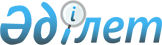 О внесении изменений в некоторые указы Президента Республики КазахстанУказ Президента Республики Казахстан от 25 августа 2015 года № 73.
      В целях дальнейшего функционирования Системы государственного планирования в Республике Казахстан ПОСТАНОВЛЯЮ:
      1. Утвердить прилагаемые  изменения, которые вносятся в некоторые указы Президента Республики Казахстан. 
      2. Настоящий Указ вводится в действие со дня первого официального опубликования. ИЗМЕНЕНИЯ, которые вносятся в некоторые указы
Президента Республики Казахстан
      1. Утратил силу Указом Президента РК от 05.05.2018 № 681.

      2. Утратил силу Указом Президента РК от 05.05.2018 № 681.
      3. В  Указе Президента Республики Казахстан от 21 июля 2011 года № 118 "Об утверждении Прогнозной схемы территориально-пространственного развития страны до 2020 года":
       Прогнозную схему территориально-пространственного развития страны до 2020 года, утвержденную вышеназванным Указом, изложить в новой редакции согласно  приложению к настоящему Указу. ПРОГНОЗНАЯ СХЕМА
территориально-пространственного развития страны
до 2020 года
Содержание
      Введение
      Раздел 1. Анализ и оценка экономического потенциала территорий
      Раздел 2. Направления территориально-пространственного развития
      Раздел 3. Прогнозные параметры развития страны
      Раздел 4. Схемы перспективного развития регионов до 2020 года Введение
      Прогнозная схема территориально-пространственного развития страны до 2020 года (далее - Прогнозная схема) является важным инструментом развития страны, определяет подходы государства по ключевым направлениям регионального развития.
      Прогнозная схема обеспечивает увязку текущих и долгосрочных, макроэкономических, отраслевых и региональных аспектов развития, позволяет скоординировать действия бизнеса, отраслевых и территориальных государственных органов и других организаций.
      Долгосрочная направленность и комплексный характер Прогнозной схемы позволяют использовать ее для выявления имеющихся резервов и возможностей, формирования на этой базе перспективных направлений развития экономики, дополняющих или развивающих уже реализуемые направления развития.
      Прогнозная схема направлена на создание условий для повышения благосостояния населения на основе рациональной организации и размещения социально-экономического потенциала на территории страны.
      По данным 2014 года, экономическая плотность, рассчитанная как количество валовой добавленной стоимости на единицу площади страны, в Казахстане составила 80,0 тыс. долларов США, что значительно уступает экономической плотности таких стран Восточной Европы, как Польша (1790 тыс. долларов США), Венгрия (1514 тыс. долларов США), а также СНГ, как Россия (113,6 тыс. долларов США).
      Одним из факторов, который негативно сказывается на экономической плотности Казахстана, является отсутствие в Казахстане речных транспортных узлов и выхода к открытым морям.
      В этой связи для Казахстана крайне актуальна задача стимулирования концентрации экономических и трудовых ресурсов в экономически перспективных районах и благоприятных для жизнедеятельности природно-климатических зонах, создания условий для роста экономической активности субъектов рынка и формирования единого внутреннего экономического пространства, гармонично интегрированного с мировой экономикой.
      Экономическая плотность регионов Республики Казахстан отличается высокой степенью дифференциации, что характеризует неравномерность экономического развития страны в территориальном разрезе.
      Мировой опыт успешного развития ряда стран показывает, что это происходит в условиях территориальной концентрации производства, капитала и человеческих ресурсов в высокоурбанизированных зонах.
      Таким образом, в современных условиях пространство и месторасположение перестают рассматриваться как второстепенные факторы государственной политики и становятся важным фактором социально-экономического развития страны. Такие факторы, как рост городов и агломераций, повышение мобильности населения, развитие торговли и услуг, служившие в последние два десятилетия катализаторами прогресса в развитых странах, в настоящее время выступают в качестве движущих сил и для развивающихся стран. Раздел 1. Анализ и оценка экономического потенциала территорий
      1. Анализ ресурсного потенциала регионов страны 
      Природные ресурсы
      В настоящее время Казахстан является одной из самых богатых стран по запасам природных ресурсов. По разведанным запасам углеводородов, цветных, черных и редкоземельных металлов, урана страна занимает лидирующие позиции (рисунок 1).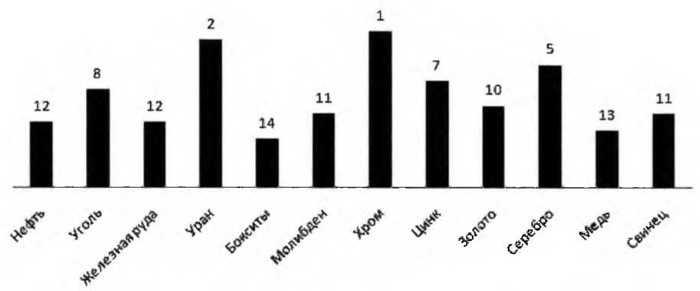 
                  Рис.1 - Казахстан во всемирном рейтинге по
                          запасам природных ресурсов.
      Столь богатые природные ресурсы позволяют Казахстану входить в число лидеров по добыче и экспорту природных ресурсов (рисунок 2).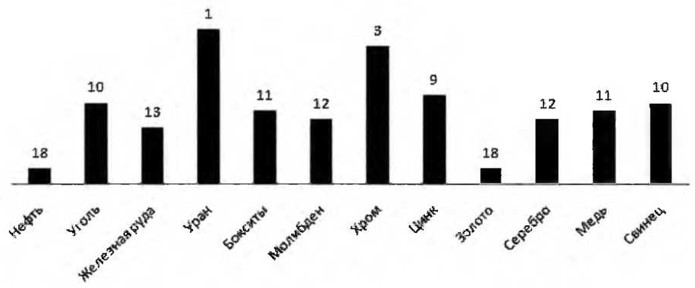 
                  Рис.2 - Казахстан во всемирном рейтинге по
                          добыче природных ресурсов.
      Нефтяная промышленность
      По данным Комитета геологии и недропользования Министерства по инвестициям и развитию Республики Казахстан, подтвержденные запасы нефти в Казахстане составляют порядка 4,8 млрд. тонн. Данные запасы составляют около 2% от мировых запасов нефти и позволяют стране входить в число 12 ведущих стран мира по запасам нефти. При этом перспективные запасы нефти в стране оцениваются в 17 млрд. тонн.
      Нефтегазоносные районы занимают 62% площади страны и располагают 252 нефтяными месторождениями, из которых около 130 находятся в разработке.
      Более 90% запасов нефти сосредоточено на 15 крупнейших месторождениях: "Тенгиз", "Кашаган", "Карачаганак", "Узень", "Жетыбай", "Жанажол", "Каламкас", "Кенкияк", "Каражанбас", "Кумколь", "Северные Бузачи", "Алибекмола", "Центрально-Восточная Прорва", "Кенбай", "Королевское". Месторождения находятся на территории семи из четырнадцати областей Казахстана - это Актюбинская, Атырауская, Западно-Казахстанская, Карагандинская, Кызылординская, Мангистауская и Восточно-Казахстанская области. При этом примерно 70% запасов углеводородов сконцентрировано на западе Казахстана.
      Наиболее разведанными запасами нефти обладает Атырауская область, на территории которой открыто более 100 месторождений с извлекаемыми запасами более 3,5 млрд. тонн.
      Крупнейшее действующее месторождение области - Тенгизское (начальные извлекаемые запасы - 781,1 млн. тонн). Наиболее перспективным месторождением нефти является Кашаганское месторождение, перспективные запасы которого оцениваются в пределах от 1,5 до 10,5 млрд. тонн.
      Таблица 1 - Добыча нефти, включая газовый конденсат, тыс. тонн
      По данным АО "Информационно-аналитический центр нефти и газа" Министерства энергетики Республики Казахстан.
      За 2014 год объем экспорта нефти составил более 62 млн. тонн. Основными внешнеторговыми партнерами Казахстана на рынке сырой нефти являются страны Европы (порядка 55 млн. тонн): Италия, Нидерланды, Франция, Австрия, Швейцария и прочие, а также Китай (11 млн. тонн).
      Газовая промышленность
      Государственной комиссией по запасам полезных ископаемых Республики Казахстан утверждены извлекаемые запасы газа на уровне 3,9  трлн.м3, в том числе попутного газа - 2,6 трлн.м и природного (свободного) газа - 1,3 трлн.м3.
      Между тем, по данным одного из признанных мировых источников отраслевой информации - компании "BritishPetroleum", запасы газа в Казахстане составляют 1,3 трлн.м3, что позволяет Республике Казахстан занимать по данному показателю 22 место в мире и 3 место среди стран СНГ после России и Туркменистана. Такое несоответствие показателей вызвано как высокой долей попутного нефтяного газа в газовых запасах Республики Казахстан, так и различиями в методиках подсчета запасов, по которым республика в скором времени планирует осуществить переход на международные стандарты.
      За 2014 год добыча газа нефтегазодобывающими компаниями республики составила 43,2 млрд.м, что составляет 102,1% по сравнению с 2013 годом. 
      Таблица 2 - Добыча попутного и природного газа в разрезе регионов Республики Казахстан, млн.м3
      По данным АО "Информационно-аналитический центр нефти и газа" Министерства энергетики Республики Казахстан.
      Угольная промышленность
      Самые твердые позиции Казахстана по доказанным запасам угля - 7 место в мире. В текущей структуре топливной генерации уголь составляет основную долю - 74% от совокупного потребления (в тоннах условного топлива). Запасы угля в Казахстане оцениваются на уровне 34,2 млрд. тонн (3,9% мировых запасов).
      В последние годы Казахстан добывает более 100 млн. тонн угля ежегодно. Причем более 91% всего добытого угля приходится на Карагандинскую и Павлодарскую области.
      Основная доля добываемого энергетического угля идет на нужды электроэнергетической отрасли страны и экспорт (51% и 31% соответственно), остальной объем - на коммунально-бытовые нужды населения и промышленные предприятия (13% и 5% соответственно).
      Таблица 3 - Объем добычи угля (с учетом угольного концентрата), тыс. тонн
      Источник: Комитет по статистике Министерства национальной экономики Республики Казахстан.
      В связи со значительным объемом запасов ресурсная база угля в Казахстане не является ограничением для развития угольной промышленности в долгосрочной перспективе.
      Запасов как энергетического, так и коксующегося угля будет достаточно в течение сотен лет, даже при активном наращивании добычи.
      Горно-металлургическая промышленность
      Горно-металлургическая отрасль — это один из базовых секторов промышленности Казахстана. В нем занято почти 164,5 тыс. чел. основных профессий.
      В Казахстане сосредоточено 30% мировых запасов хромовой руды, 25% — марганцевых руд, 10% - железных руд. Запасы меди, свинца и цинка составляют соответственно 10% и 13% от мировых.
      Из 105 элементов таблицы Менделеева в недрах Казахстана выявлено 99, разведаны запасы по 70, вовлечено в производство более 60 элементов.
      Таблица 4 - Запасы полезных ископаемых на 1 января 2014 года
      Источник: Комитет геологии и недропользования Министерства по инвестициям и развитию Республики Казахстан.
      По общему объему добычи твердых полезных ископаемых республика занимает 13 место в мире среди 70 горнодобывающих держав.
      Объем добычи железной руды составляет порядка 51,5 млн. тонн ежегодно. Основной объем добычи сосредоточен в Костанайской области (моногород Рудный). Порядка 15-16 млн. тонн руды ежегодно экспортируется, остальная часть направляется на дальнейшую переработку.
      Таблица 5 - Объем добычи железных агломерированных и неагломерированных руд, тыс. тонн
      Источник: Комитет по статистике Министерства национальной экономики Республики Казахстан.
      Объем добычи медной руды в 2014 году составил 38,6 млн. тонн, большая часть которой приходится на Карагандинскую область. Объем экспорта необработанной руды незначителен - 0,5 млн. тонн ежегодно. Основная часть руды идет на дальнейшую переработку. Так, в 2014 году было произведено 293,9 тыс. тонн рафинированной меди.
      Таблица 6 - Объем добычи медных руд, тыс. тонн
      Источник: Комитет по статистике Министерства национальной экономики Республики Казахстан.
      Добыча алюминиевой руды (бокситов) полностью сосредоточена в Костанайской области, обогащение руды происходит в Павлодарской области. Экспорт необработанного алюминия и оксида алюминия составил в 2014 году 651,4 млн. долларов США.
      Таблица 7 - Объем добычи алюминиевых руд (бокситов), млн. тонн
      Источник: Комитет по статистике Министерства национальной экономики Республики Казахстан.
      Добыча и первичная обработка свинца и цинка в основном сосредоточены в Восточно-Казахстанской области. В 2014 году объем добычи свинца в свинцовом концентрате составил 37,8 тыс. тонн, цинка в цинковом концентрате — 346,6 тыс. тонн. Основная часть цинка и свинца экспортируется.
      Таким образом, добыча и экспорт природных ресурсов позволили стране в сжатые сроки добиться огромного успеха в экономическом и социальном развитии.
      В то же время отсутствие выхода к морю, огромные расстояния до основных рынков сбыта продукции требуют ускоренного развития производственной инфраструктуры, в первую очередь, транспортной.
      Необходимо планировать развитие транспортной инфраструктуры, в том числе с ориентацией на обеспечение возможности экспорта природных ресурсов наиболее оптимальным путем.
      Кроме того, богатый сырьевой потенциал страны должен стать основой развития современной промышленной индустрии, ориентированной на выпуск товаров с высокой добавочной стоимостью.
      Обеспеченность земельными ресурсами
      По площади земель республика занимает 9 место в мире, расположившись в центре евразийского материка на площади 272,5 млн. га. Общая протяженность сухопутной государственной границы с сопредельными государствами составляет 13 383 км, в том числе с Российской Федерацией - 7 548 км, Республикой Узбекистан - 2 351,4 км, Китайской Народной Республикой - 1 782,8 км, Кыргызской Республикой - 1 241,6 км, Республикой Туркменистан - 459 км. 
      Землеобеспеченность одного жителя страны составляет более 17 га/чел., в том числе обеспеченность пашней - 1,51 га/чел. Для сравнения, аналогичные индексы в других странах составляют соответственно: Россия - 11,6 га/чел. и 0,89 га/чел., США - 3,8 га/чел. и 0,75 га/чел., Канада - 37,1 га/чел. и 1,72 га/чел., Китай - 0,8 га/чел. и 0,08 га/чел., Япония - 0,31 га/чел. и 0,03 га/чел.
      Таким образом, существенных ограничений по обеспеченности земельными ресурсами в стране нет. Необходимо осуществлять рациональное землепользование, по возможности, с минимальным негативным влиянием на экологию.
      Обеспеченность водными ресурсами
      Основной объем водных ресурсов в Казахстане обеспечивают поверхностные воды в среднегодовом объеме 100,4 км3, из них 56% формируется локально (основные бассейны: Есильский, Нура-Сарысуский, Тобыл-Торгайский), а остальные 44% за счет стока трансграничных рек из Китая, Узбекистана, России и Кыргызстана (основные бассейны: Арало-Сырдарьинский, Балхаш-Алакольский, Жайык-Каспийский). Казахстан стоит в одном ряду с такими странами, как Израиль и Португалия, по индексу зависимости от притока трансграничных рек с территории соседних стран. Это значительно увеличивает значимость урегулирования трансграничных перетоков для решения существующих и потенциальных водных проблем страны.
      Таблица 8 - Обеспеченность бассейнов Казахстана поверхностными водами и водными ресурсами, добываемыми из прочих источников
      Источник: данные Министерства сельского хозяйствы Республики Казахстан
      Дополнительными источниками пресной воды являются подземные воды, утвержденные к эксплуатации, запасы которых составляют 15,4 км3, из них в настоящее время добывается 1,2 км3 в год, опреснение морской воды и прочие источники (забор воды из шахт, прямое потребление из водохранилищ, использование сточных вод, обессоливание) - всего 3,9 км3 в год. Основные запасы подземных вод находятся в Балхаш-Алакольском и Ертисском бассейнах (66% от общего объема запасов).
      Таблица 9 - Обеспеченность бассейнов Казахстана запасами подземных вод
      Источник: данные Министерства сельского хозяйствы Республики Казахстан
      Из общих водных ресурсов в настоящее время 38,6 км3 в год необходимы для использования в природоохранных целях (экологический сток), сохранения речных и озерных экосистем. Еще 29 км3 в год недоступны из-за отсутствия необходимой инфраструктуры, испарения и фильтрации в каналах и реках и обеспечения обязательного перетока в пограничные государства. Кроме того, 12,8 км3 водных ресурсов являются ненадежными, исходя из критерия 75% обеспеченности. Таким образом, объем доступных, устойчивых и надежных водных ресурсов в настоящее время составляет 23,2 км3 в год. 
      В целом в Казахстане достаточно водных ресурсов для успешного развития страны. Основная проблема в этой сфере состоит в необходимости возрождения Аральского моря, а также обеспечения населения качественными и надежными источниками питьевой воды. Наиболее перспективными источниками питьевой воды являются подземные воды.
      Обеспеченность трудовыми ресурсами
      За анализируемый период (2009-2014 годы) численность экономически активного населения увеличилась на 5,9%, а занятого - на 7,6%, составив в 2014 году 8961,9 и 8510 тыс. чел. соответственно. Уровень безработицы за рассматриваемый период имеет устойчивую тенденцию к снижению и составил в 2014 году 5%.
      На рынке труда Казахстана за последние годы произошли значительные структурные сдвиги. Число занятых в обрабатывающей промышленности и сельском хозяйстве сократилось, что привело к оттоку рабочей силы в сферу частных услуг - торговля, ремонт автомобилей, бытовых изделий и предметов личного пользования, финансовой деятельности и другие услуги.
      Так, в настоящее время в структуре занятости доля занятых в сфере услуг достигла 60,3%, когда доля занятых в обрабатывающей промышленности и сельском хозяйстве составляет 6,3%) и 18,8%) соответственно.
      В региональном разрезе обеспеченность трудовыми ресурсами характеризуется высоким потенциалом в южных (Южно-Казахстанская, Алматинская области, г.Алматы) и западных регионах (Актюбинская, Атырауская, Западно-Казахстанская, Мангистауская области). Между тем, наблюдается низкая обеспеченность трудовыми ресурсами в северных и восточных регионах страны из-за постепенного сокращения численности населения в трудоспособном возрасте.
      Оценка демографического и миграционного потенциала
      В последнее десятилетие демографические процессы, происходящие в стране, имеют положительный характер. На конец 2014 года численность населения Казахстана составила 17417,7 тыс. чел., увеличившись по сравнению с 2009 годом на 9% (в абсолютном выражении - на 1435,3 тыс. чел.).
      Рост численности населения за анализируемый период наблюдается в большинстве регионов страны, кроме Восточно-Казахстанской, Северо-Казахстанской и Костанайской областей.
      Увеличение численности населения страны происходит в основном за счет естественного прироста населения. Кроме того, коэффициент естественного прироста населения в последние годы имеет устойчивую динамику роста. Так, если в 2009 году он составил 13 человек на 1000 жителей, то в 2014 году он увеличился до 16 человек на 1000 жителей.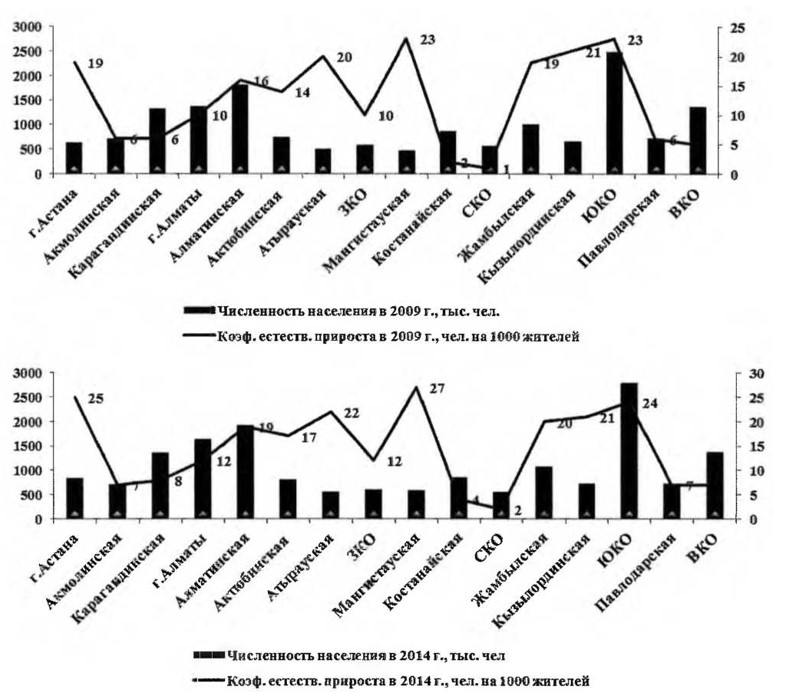 
      Рис.3 - Демографические показатели регионов РК в 2009-2014 гг.1
      В Казахстане очень низкая плотность населения. На конец 2014 года на один квадратный километр площади страны приходилось всего 6,4 человек. Самая высокая плотность населения наблюдается в гг.Алматы (4105,8 чел./кв. км) и Астане (1218,4 чел./кв. км).
      Среди остальных регионов наибольшую плотность населения имеет южный регион, преимущественно за счет Южно-Казахстанской области. Самый низкий показатель плотности населения приходится на западные регионы страны.
      ___________________________
      1 По данным Комитета по статистике Министерства национальной экономики Республики Казахстан.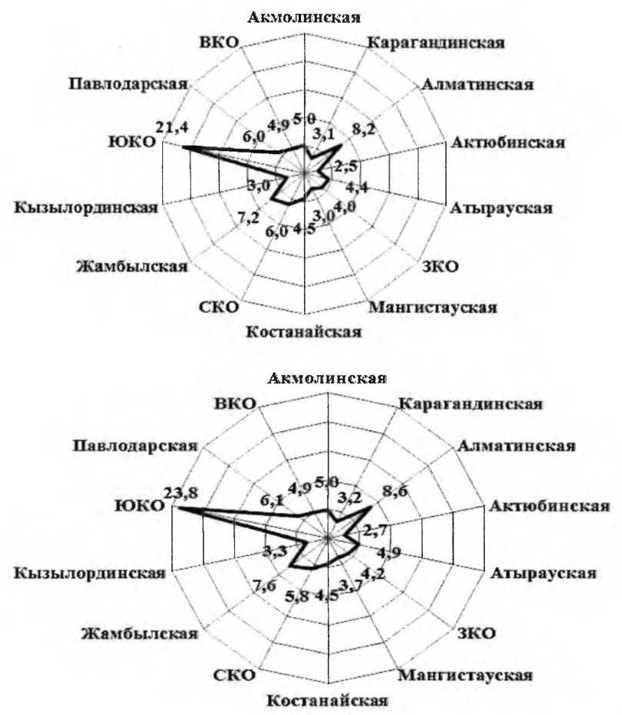 
            Рис.4 - Плотность населения в 2009-2014 гг., чел/кв. км.2
            В 2000-2014 годах в Казахстане отмечались ускорение темпов и увеличение потоков внутренней миграции: в 2000 году - 276,7 тыс. чел., в 2009 году - 364,8 тыс. чел., в 2014 году - 405,6 тыс. чел.
            Потоки внешней миграции постепенно сокращаются. Если в 2009 году численность иммигрантов составила 41511 человек, то в 2014 году поток иммигрантов снизился до 16784 человек или на 60%. Численность эмигрантов сократилась на 15% (с 33985 человек в 2009 году до 28946 человек в 2014 году). Отрицательное сальдо миграции в 2014 году составило 12162 человека.
            Анализ миграционных потоков по регионам Республики Казахстан показал, что наибольший поток миграции обеспечивает южный регион, что объясняется в первую очередь наибольшей численностью населения, а также большей мобильностью населения.
      ___________________________
      2 По данным Комитета по статистике Министерства национальной экономики Республики Казахстан.
      Таблица 10 - Миграция в регионах Республики Казахстан за 2014 год
      Источник: Комитет по статистике Министерства национальной экономики Республики Казахстан.
      По данным 2014 года, за счет других регионов страны положительное сальдо в межрегиональной миграции населения имеют гг.Астана и Алматы, Мангистауская, Атырауская области, а в остальных регионах наблюдается миграционная убыль.
      Демографическая ситуация в Казахстане характеризуется неравномерным развитием в региональном разрезе. Южные области являются наиболее заселенными и наиболее подвержены эмиграционному оттоку в экономически более развитые регионы страны. Но даже несмотря на высокий отток населения, численность населения данного региона продолжает увеличиваться быстрыми темпами благодаря высокому естественному приросту.
      Северные и восточные области страны, наоборот, характеризуются медленными темпами естественного прироста населения, что вместе с миграционным оттоком снижает численность населения данных регионов.
      Основным фактором, влияющим на принятие решения о миграции, является экономический фактор (низкий уровень доходов, отсутствие перспектив карьерного роста).
      Миграционные потоки притягиваются в регионы со значительно более высоким валового регионального продукта (далее - ВРП) на душу населения. В 2014 году наиболее высокий уровень ВРП на душу населения отмечается в западных регионах страны, а также в гг.Астана и Алматы. Низкие показатели ВРП на душу населения наблюдаются в Южно-Казахстанской и Жамбылской областях. Таким образом, большая территориальная дифференциация по показателю ВРП на душу населения оказывает значительное влияние на расселение населения страны.
      Кроме того регионы с высокой долей самозанятого населения наиболее подвержены миграционному оттоку населения. В 2009-2014 годах наиболее высокий уровень самозанятого населения отмечен в Жамбылской, Южно-Казахстанской, Акмолинской и Костанайской областях.
      Следует также отметить, что процесс урбанизации в Казахстане идет невысокими темпами. Уровень урбанизации в Казахстане на конец 2014 года составил 56,7%. Самый высокий показатель урбанизации в стране был зафиксирован в 1989 году - 57,1%).
      Большинство населения южных регионов (Алматинская, Жамбылская, Кызылординская и Южно-Казахстанская области) составляют сельские жители, на них приходится 62,2%) населения.
      52,0% жителей Акмолинской, Костанайской и Северо-Казахстанской областей также сосредоточены в сельских территориях, что показывает аграрную направленность данных регионов. В крупных городах данных регионов проживает 25,7% всего населения, в моногородах - 14,2%, в малых городах - 7,8%.
      Почти половина населения (47,1%) западных регионов в настоящее время проживает в сельской местности.
      На медленный темп урбанизации влияют следующие факторы:
      1) медленный темп развития промышленного производства (тенденция сокращения объема промышленного производства в натуральном выражении); 
      2) медленный переход экономики городов на постиндустриальный тип (в связи с отсутствием перспективной работы многие жители малых и средних городов мигрируют в другие более крупные города и регионы страны); 
      3) неразвитость межрегиональных и внутренних инфраструктур, соединяющих главные города региона с сельскими территориями, также можно отнести низкий уровень инфраструктуры в городах, которые принимают мигрантов; 
      4) показатель миграционного оттока сельского населения. 
      Дальнейшее развитие страны требует сосредоточения в городской местности не менее 70% населения страны, что позволит сформировать современную постиндустриальную экономику. В условиях невысокой численности населения Казахстана необходимо в ближайшее время сформировать ограниченное число современных урбанистических центров мирового уровня. В первую очередь такими центрами в Казахстане могут стать гг.Астана, Алматы, Шымкент, Актобе и Усть-Каменогорск.
      2. Обеспеченность производственной и социальной инфраструктурой
      Транспортная инфраструктура
      Транспорт является важнейшим сектором внутренней экономики Казахстана, занимающим весомую долю в структуре валового внутреннего продукта (далее - ВВП) (7,8% по итогам 2014 года). Объем перевозок грузов всеми видами транспорта составил в 2014 году 3,6 млрд. тонн, перевозок пассажиров - 21,2 млрд. чел. Основная доля перевозок грузов и пассажиров приходится на автомобильный транспорт.
      Автомобильный транспорт. По своей конфигурации и протяженности сеть дорог общего пользования в республике в основном сформирована. Плотность автодорог в Казахстане составляет 31,7 км на 1000 кв. км и является относительно низкой. В ряде сопоставимых по протяженности с Казахстаном странах плотность автомобильных дорог выше: в России - 44 км, Канаде - 90,5 км, Австралии - 105,6 км, США - 670 км на 1000 кв. км.
      Плотность автомобильных дорог существенно различается по регионам страны (от 72,6 км на 1000 кв. км в Северо-Казахстанской области до 12,3 км в Кызылординской области).
      Протяженность автомобильных дорог общего пользования в Казахстане по состоянию на 2014 год составляет 96,4 тыс. км, в том числе дороги республиканского значения - 23,6 тыс. км, местного - 73,2 тыс. км.
      Таблица 11 - Протяженность автомобильных дорог местного значения и доля автомобильных дорог местного значения с твердым покрытием, на начало года
      Источник: Комитет по статистике Министерства национальной экономики Республики Казахстан и расчеты АО "Институт экономических исследований".
      Значительная часть регионов Казахстана имеет высокую долю автомобильных дорог с твердым покрытием. Низкую долю автодорог с твердым покрытием имеют Атырауская, Западно-Казахстанская, Кызылординская, Северо-Казахстанская и Актюбинская области.
      По данным Министерства по инвестициям и развитию Республики Казахстан, в среднем 68% автомобильных дорог местного значения находятся в хорошем и удовлетворительном состоянии на начало 2015 года (в 2009 году - 49%). Таким образом, состояние 32% дорог местного значения оценивается как неудовлетворительное.
      В 2014 году объем перевозок пассажиров автомобильным транспортом составил 21,2 млрд. чел., пассажирооборот - 214,9 млрд. пкм. Объем перевозок грузов в 2014 году вырос и достиг значения 3,1 млрд. тонн, грузооборот - 155,1 млрд. тонн.
      Транзитные перевозки происходят преимущественно между республиками Средней Азии, Россией, Китаем. Основной объем автотранспортного транзита (порядка 86%) формируется в Китае. Значительно меньше доля республик Средней Азии (примерно 3,8%) и России (4,6%). Удельный вес остальных стран в транзитных перевозках составляет около 6,3%.
      В автомобильном транспорте основными проблемами являются:
      1) плохое состояние автомобильных дорог областного и районного значений, а также мостов; 
      2) отсутствие прямого автомобильного сообщения между западным и северным, западным и центральным регионами страны; 
      3) низкий уровень обеспеченности и изношенность дорожно-эксплуатационной техники в эксплуатирующих организациях по республиканской и местной сети дорог; 
      4) низкая пропускная способность ряда важнейших автомобильных дорог. 
      Железнодорожный транспорт. Эксплуатационная длина железных дорог Казахстана составляет 14,2 тыс.км, в том числе двухпутных линий - 4,8 тыс.км (34%), электрифицированных линий - 4,1 тыс. км (29%).
      Парк подвижного состава в Казахстане насчитывает около 2 тыс. ед. локомотивов и более 90 тыс. грузовых вагонов, которых недостаточно для покрытия всей потребности в грузоперевозках. Выбытие подвижного состава по сроку службы и техническому состоянию значительно опережает темпы обновления. Для поддержания работоспособности имеющегося парка пассажирских вагонов необходима ежегодная замена около 3 тыс. вагонов, выбывающих из строя по причине полного износа.
      В собственности Казахстана имеется 5,2 тыс. зерновозов (половина от потребности). Недостающие зерновозы арендуются в России. Однако на перспективу недостаток подвижного состава для перевозки социально значимого груза должен быть преодолен.
      В 2014 году перевезено 273,4 млн. тонн, в сравнении с 2009 годом рост объема перевозок грузов составил 25 млн. тонн. Основными видами грузов для железных дорог от общего объема являются каменный уголь (36,8%), нефтяные грузы (11,6%), железная и марганцевая руда (10,5%).
      Однако в течение последних лет объемы перевозок другими видами транспорта росли быстрее, чем объемы перевозок железнодорожным транспортом. Сокращение доли грузоперевозок железнодорожным транспортом, начиная с 2001 года, указывает на необходимость повышения конкурентоспособности железнодорожных грузоперевозок Казахстана.
      В 2009 году железные дороги Казахстана перевезли 18,6 млн. пассажиров, в 2014 году было перевезено 34,4 млн. пассажиров, что выше уровня 2009 года на 15,8 млн. пассажиров. При этом пассажирооборот также вырос и составил в 2014 году 23,7 млрд. пкм.
      В 2000-2014 годы построены новые железнодорожные участки общей протяженностью 1989 км.
      Казахстан в основном граничит с государствами СНГ, железнодорожная сеть которых (как и Казахстана) проектировалась и строилась по единым техническим стандартам с учетом единых эксплуатационных требований. Исключение составляет пограничный пункт "Достык", где осуществляется стыковка казахстанской железнодорожной сети с сетью железных дорог Китая, имеющих более узкую (так называемую "западноевропейскую") железнодорожную колею. Поэтому перевозки грузов через казахстанско-китайскую границу (пограничный переход Достык - Алашанькоу) сопряжены с выполнением дополнительных операций по изменению ширины колеи. Более 80% международных перевозок через станцию "Достык" составляет экспорт, в составе которого преобладают металлолом, черные металлы, сырая нефть.
      Анализ обеспеченности Казахстана сетью железных дорог в сравнении с другими странами мира показывает значительное отставание в плотности сети в расчете на 1000 кв. км территории (5,5 км на 1000 кв. км). В Чехии данный показатель составляет 120 км на 1000 кв. км, Бельгии — 117,3 км, Германии - 93,8 км, Японии - 53,3 км, Южной Корее - 36,4 км, США - 23,5 км.
      Регионами с наибольшими ограничениями в железнодорожной транспортной инфраструктуре являются: Западно-Казахстанская область, где плотность железных дорог составляет 51,5%, Кызылординская область - 60,7%, Восточно-Казахстанская область - 77,6%, Карагандинская область - 82,4%, Актюбинская область - 87,3% от среднереспубликанского уровня.
      Существенным ограничением в Алматинской области и г.Алматы является перегруженность Алматинского узла: станции "Алматы-1" и "Алматы-2" по своим техническим параметрам физически не способны принимать непрерывно нарастающий поток грузов.
      Ограничением в сфере железнодорожного сообщения Мангистауской области является тот факт, что все участки железных дорог области имеют одноколейный путь и неэлектрифицированы.
      Инфраструктура железнодорожного комплекса сложилась под влиянием двух факторов: во-первых, рост межрегиональных и межреспубликанских перевозок; во-вторых, рост транзитных грузопотоков. В то же время в Казахстане до настоящего времени недостаточно развита железнодорожная сеть для грузоперевозок между областями республики.
      Перспективы развития железнодорожного транспорта в Казахстане предполагают формирование разветвленной транспортной инфраструктуры и строительство новых скоростных дорог, а также улучшение состояния действующих дорог с тем, чтобы увеличивать их скоростной режим.
      В сфере железнодорожного транспорта основными проблемами являются:
      1) значительный физический и моральный износ основных средств железнодорожного транспорта (63%); 
      2) дефицит парка подвижного состава (локомотивы, электровозы, тепловозы, зерновозы, вагоны); 
      3) некоторые участки железнодорожных линий проходят через территорию России; 
      4) низкая скорость перемещения грузов по территории страны (50 км/ч); 
      5) несовершенство механизмов организации процессов железнодорожных перевозок; 
      6) высокие затраты при перевозке грузов; 
      7) отсутствие скоростной железнодорожной сети; 
      8) слабое развитие контейнерных перевозок. 
      Воздушный транспорт. В настоящее время в Казахстане действуют 23 аэропорта, из которых к международным полетам допущены 17 аэропортов (12 соответствуют требованиям Международной организации гражданской авиации).
      С 2011 года наблюдается увеличение пассажиропотока, в 2014 году было перевезено воздушным транспортом 5,5 млн. чел.
      Объем перевозок грузов в 2009 году составил 22,0 тыс. тонн в год, в 2014 году был снижен до 19,6 тыс. тонн. 
      Безопасность и эффективность функционирования сети аэропортов зависят от состояния их наземной инфраструктуры. В период с 2010 по 2013 годы проведены реконструкция и модернизация взлетно-посадочных полос 5 аэропортов (Актау, Кызылорда, Кокшетау, Тараз, Талдыкорган). 
      Анализ показывает, что в аэропортах гг.Семея, Костаная, Петропавловска необходима реконструкция взлетно-посадочных полос, в аэропорту г.Атырау - строительство пассажирского и грузового терминалов.
      В 2014 году из республиканского бюджета было просубсидировано 9 внутренних социально значимых рейсов на сумму 1,291 млрд. тенге (Алматы - Кокшетау, Астана - Петропавловск, Алматы - Петропавловск, Усть-Каменогорск - Караганда, Караганда - Кызылорда, Алматы - Урджар, Кокшетау - Актау, Астана - Жезгазган, Астана - Павлодар).
      В сфере гражданской авиации основными проблемами являются:
      1) устаревший парк региональных воздушных судов; 
      2) необходимость реконструкции взлетно-посадочных полос; 
      3) дефицит авиационного персонала; 
      4) недостаточная техническая оснащенность значительного числа аэропортов. 
      Водный транспорт. Внутренний водный транспорт занимает небольшой удельный вес в общих объемах работы транспорта. Протяженность водных путей Казахстана, открытых для судоходства, составляет 4151 км. Водные пути, годные для судоходства, составляют реки Иртыш, Сырдарья, Урал, Или и Ишим, Бухтарминское, Усть-Каменогорское, Шульбинское, Капчагайское водохранилища, озера Балхаш и Зайсан. Грузоперевозки в основном осуществляются в Павлодарской, Восточно-Казахстанской, Карагандинской областях. Неудовлетворительное состояние экосистемы реки Урал привело практически к прекращению судоходства. Крупные реки Казахстана являются трансграничными, и их использование регулируется межправительственными соглашениями.
      За 2014 год судоходным транспортом перевезено 1,3 млн. тонн грузов. Если тенденция динамики перевозок грузов за 2009-2014 годы характеризуется некоторым ростом, то объем грузооборота имеет тенденцию к снижению.
      Регулярные пассажирские перевозки осуществляются в Восточно-Казахстанской и Западно-Казахстанской областях. Объем перевозок пассажиров по внутренним водным путям с 2008 года остается на уровне 0,1 млн. чел.
      Существующие проблемы водного транспорта:
      1) отсутствие собственного флота Казахстана, достаточного для ведения торговли; 
      2) отсутствие достаточных объемов перевозок; 
      3) дефицит современных транспортно-логистических центров, складской инфраструктуры, которые могли бы предоставить весь комплекс услуг; 
      4) отсутствие казахстанских судоремонтных баз; 
      5) отсутствие в Казахстане соответствующей международным стандартам системы подготовки кадров для водного транспорта. 
      В целом все виды транспортной отрасли достаточно динамично развиваются и обладают хорошим потенциалом.
      Опыт развитых стран, имеющих лучшую транспортную сеть, показывает, что формирование конкурентоспособной транспортной инфраструктуры должно развиваться с внедрением современных инновационных материалов и технологий.
      В железнодорожном транспорте необходимы формирование разветвленной транспортной инфраструктуры и строительство новых скоростных дорог, а также улучшение состояния действующих дорог с тем, чтобы увеличивать их скоростной режим. При этом опережающими темпами целесообразно развивать контейнерные перевозки грузов, обновление погрузочно-разгрузочного оборудования.
      Для улучшения инфраструктуры гражданской авиации требуется комплекс мер по развитию и техническому ускорению реконструкции, обновлению аэропортов и взлетно-посадочных полос, техническому оснащению терминалов и приведению технико-эксплуатационного состояния аэропортовых комплексов в соответствие с требованиями Международной организации гражданской авиации. Также в дальнейшем необходимы строительство дополнительного аэропорта в г.Алматы, специализация Шымкентского и Актауского аэропортов в качестве перспективных пересадочных узлов для международных транзитных перевозок.
      Приоритетное значение в автомобильной отрасли Казахстана должно быть отдано развитию сети международных транспортных коридоров, строительству и реконструкции дорог республиканского, областного и районного значения. Важнейшей составной частью перспективного развития автотранспорта является совершенствование подготовки и переподготовки профессиональных кадров, работающих в организации и управлении автотранспортом, автотранспортном сервисе, логистике, строительстве и ремонте автодорог.
      Мировая практика подтверждает, что водный транспорт традиционно ценится как наименее энергоемкий, потому наиболее дешевый, позволяющий значительно снижать транспортную составляющую, а также оказывающий наименьшую экологическую нагрузку на природу. Развитие инфраструктуры водных путей и речных портов служит обеспечению перевозок по международным транспортным коридорам. Поэтому в области водного транспорта, прежде всего, требуются реконструкция речных портов и реформирование портовой деятельности путем создания специализированных портовых мощностей для освоения новых видов грузопотоков. Также необходимы строительство новых причалов и терминалов для переработки грузов, обновление и развитие материально-технической базы и формирование современной системы подготовки и переподготовки квалифицированных кадров для водного транспорта.
      Таким образом, транспортный комплекс должен обеспечивать не только внутрирегиональные потребности в перемещении грузов и пассажиров, но и транспортную доступность западных, центральных и восточных регионов Казахстана.
      Энергообеспеченность
      Республика Казахстан является самодостаточной в плане обеспеченности электроэнергией.
      Северный и Центральный Казахстан являются энергопрофицитными регионами: избыток электроэнергии и мощности передается в южные регионы. Имеется потенциал экспорта электроэнергии в Россию и Беларусь.
      Южный Казахстан не располагает достаточными первичными энергетическими ресурсами, и его электроэнергетика базируется на привозных углях и импорте газа. Потребность Южного Казахстана в электроэнергии покрывается за счет собственных энергоисточников и поставок электроэнергии от энергоисточников Северного и Центрального Казахстана.
      Западный Казахстан является самодостаточным: дефицит электроэнергии в регионе отсутствует, имеется лишь дефицит маневренных мощностей, который покрывается за счет импорта регулирующих мощностей из России в рамках параллельной работы энергосистем Казахстана и России. Западный регион обладает собственными запасами углеводородного топлива.
      В настоящее время проблемными вопросами электроэнергетической отрасли являются:
      1) значительная выработка паркового ресурса генерирующего оборудования (около 41% генерирующих мощностей отработало более 30 лет); 
      2) высокая степень изношенности электрических сетей региональных электросетевых компаний (~ 65-70%). 
      Для обеспечения устойчивого и сбалансированного роста экономики путем эффективного развития электроэнергетической отрасли необходимы модернизация, реконструкция действующих и строительство новых генерирующих мощностей.
      Казахстан обладает огромным потенциалом возобновляемых источников энергии. С целью экономии топливно-энергетических ресурсов, снижения негативного влияния на окружающую среду, а также обеспечения электроэнергией потребителей регионов, имеющих слабые электрические связи с ЕЭС Казахстана, нужно развивать использование возобновляемых источников энергии (ветроэнергетика, гидроэнергетика, энергия солнца).
      Водообеспечение
      Объем водозабора для коммунально-бытовых нужд составляет 0,9 км в год, из которых потребление в городской местности составляет 55%, потребление в сельской местности - 11%, а потери при передаче - около трети от всего водозабора.
      Среднее потребление воды на душу населения для коммунальных нужд в Казахстане по сравнению со странами со схожим уровнем ВВП остается низким и составляет 51 м3 в год, тогда как в Турции и России потребление составляет 80-100 м3 в год. Низкий уровень потребления во многом связан с недостаточным покрытием населения сетями водоснабжения и водоотведения.
      По итогам 2014 года доступ к централизованному водоснабжению имеет 50,3% сельского населения, доступ к услугам водоотведения составляет 11%. Обеспеченность городского населения централизованным водоснабжением составляет 86%, водоотведением - 81%.
      В масштабах страны потери воды до ее поступления потребителю составляют около 40% всего объема, что значительно выше международных показателей, например, в США - 11%, России - 21%.
      По данным Комитета по делам строительства, жилищно-коммунального хозяйства и управления земельными ресурсами Министерства национальной экономики Республики Казахстан, большинство водопроводных сетей находится в неудовлетворительном состоянии, около 64% сетей требуют капитального ремонта или их полной замены.
      Ситуация с нехваткой доступной питьевой воды, водоотведением и очисткой сточных вод усугубляется отставанием в сфере технической поддержки и ремонта коммунальных сетей.
      Аварийность на объектах водоснабжения (число аварий на 1 километр сетей) составила 3,2%, в сетях водоотведения - 2,6%. Высокая аварийность в сетях водоснабжения наблюдается в Алматинской, Южно-Казахстанской и Костанайской областях, меньшая аварийность - в гг.Алматы и Астане. В Карагандинской и Алматинской областях отмечено наибольшее число аварий в сетях водоотведения.
      В целом по обеспечению населения питьевой водой были отмечены следующие проблемы:
      1) низкий охват населения централизованным водоснабжением, особенно в сельской местности; 
      2) слабый уровень разработки проектно-сметной документации проектов водоснабжения; 
      3) реализация проектов водоснабжения без подтверждения запасов подземных вод; 
      4) недостаточность инвестиционных ресурсов предприятий на модернизацию и реконструкцию систем водоснабжения; 
      5) отсутствие требуемого уровня технической эксплуатации действующих систем водоснабжения. 
      Для повышения надежности систем жизнеобеспечения необходимо:
      1) повысить инвестиционную привлекательность коммунального сектора путем стимулирования государственно-частного партнерства и частных инвестиций; 
      2) стимулировать использование ресурсосберегающих технологий в жилищно-коммунальном хозяйстве (далее - ЖКХ); 
      3) через средства массовой информации вести постоянную работу по информированию населения о работе предприятий сферы ЖКХ и управляющих компаний. 
      Обеспеченность социальной инфраструктурой
      В современном обществе одно из важнейших мест в развитии страны в целом и ее регионов занимают наличие и доступность социальной инфраструктуры (сфера образования, здравоохранения и обеспеченности жильем).
      Дошкольное воспитание и обучение играют важную роль для развития детей. Кроме того, отсутствие возможности отдавать детей в дошкольные учреждения ограничивает трудовую деятельность родителей.
      В 2014 году численность воспитанников дошкольных организаций составила 727,4 тыс. детей и по сравнению с 2009 годом увеличилась в 2 раза. Численность дошкольных организаций возросла с 4568 до 8764 ед. Столь резкий рост произошел за счет открытия мини-центров, строительства новых дошкольных организаций. 
      Несмотря на увеличение количества дошкольных организаций в стране, наблюдается низкая доля охвата ими детей, особенно в сельской местности (75,6% - 3-6 лет, 50,1% - 1-6 лет). В 2014 году фактическое значение достигнуто на уровне 78,6%, из 802,3 тыс. детей охвачены дошкольным воспитанием и обучением 630,8 тыс. детей в возрасте от 3 до 6 лет. В то же время охват дошкольным воспитанием и обучением детей от 1 года до 6 лет на этот период составляет всего 52,3% от всех детей этого возраста.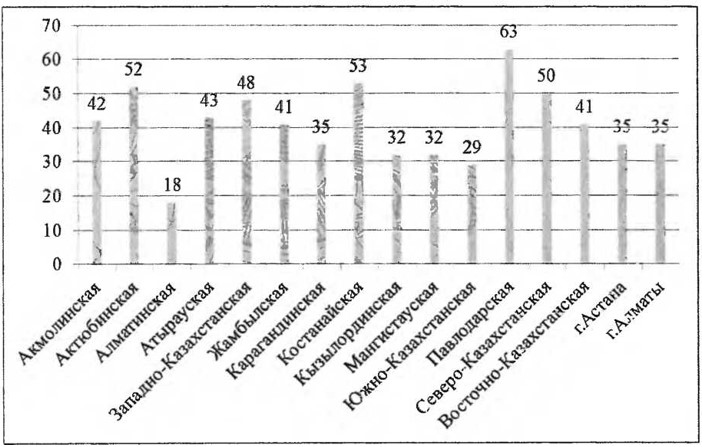 
      Рис.5 - Охват дошкольным воспитанием и обучением в разрезе регионов Казахстана.
      Высокая наполняемость и низкий охват детей дошкольными организациями в южных областях и гг.Астана и Алматы связаны с высокими темпами роста численности населения.
      В регионах принимаются активные меры по повышению доступности и качества среднего образования.
      В настоящее время в республике функционирует 7 564 организации общего среднего образования, в которых обучается 2 685 063 человека, в том числе дневных общеобразовательных школ - 7 222 (2 615 898 человек).
      В период с 2012 по 2014 годы число дневных общеобразовательных школ сократилось на 180 ед. за счет закрытия малокомплектных. При этом за данный период количество учащихся увеличилось на 122,4 тыс. чел.
      Несмотря на проводимую работу по развитию инфраструктуры среднего образования, в настоящее время 136 дневных общеобразовательных школ находятся в аварийном состоянии, в 95 обучение ведется в три смены.
      В настоящее время в республике функционирует 820 учебных заведений ТиПО, в которых обучается 531,4 тыс. чел. Подготовка кадров осуществляется по 183 специальностям и 463 квалификациям.
      Существующая инфраструктура и материально-техническое оснащение системы ТиПО не обеспечивают качество подготовки кадров. В 23 районах республики отсутствуют учебные заведения, 30% обучающихся нуждаются в общежитии. За последние три года введены лишь 6 современных учебных заведений. 60% учебных заведений ТиПО работают с использованием устаревшего оборудования.
      Одним из базовых условий современного общества является наличие высококачественного и доступного широким слоям населения медицинского обслуживания и лечения. Уровень развития медицины в стране напрямую влияет на все сферы жизни общества.
      Основные медико-демографические показатели - рождаемость, смертность и средняя продолжительность жизни - за последние годы стабилизировались и улучшились. Снижена инфекционная заболеваемость. Однако в целом качественные характеристики состояния здоровья населения страны требуют серьезного и значительного улучшения.
      Система здравоохранения республики в 2014 году включала 912 стационарных больничных организаций с общим количеством 105,2 тыс. коек, 3162 амбулаторно-поликлинических организации. 
      Показатель обеспеченности населения больничными койками в 2009 году составил 74,8 на 10 тыс. чел., в 2014 году данный показатель снизился до 60,4 коек на 10 тыс. чел.
      В период с 2009 по 2014 годы обеспеченность врачами выросла с 37,4 на 10 тыс. чел. до 39,5 в 2014 году, а обеспеченность специалистами со средним медицинским образованием выросла с 85,5 до 91,9 на 10 тыс. чел. соответственно. 
      Вместе с тем отмечается дисбаланс медицинских кадров, характеризующийся неравномерным распределением кадрового потенциала по регионам и населенным пунктам. Показатель обеспеченности врачебными кадрами в сельской местности в 4 раза меньше, чем в городе. Неравномерность в распределении врачебных кадров по регионам Казахстана характеризуется как крайне высокая и составляет от 23,4 на 10 тыс. населения в Алматинской области до 85 в г.Астане. 
      В сельской местности при полной обеспеченности медицинских организаций средним медицинским персоналом остается низкой укомплектованность врачами.
      Таблица 12 - Показатели обеспеченности больничными койками и медицинским персоналом, на 10 тыс. чел.
      Источник: Комитет по статистике Министерства национальной экономики Республики Казахстан.
      Показатель младенческой смертности в республике имеет тенденцию к снижению. Так, если в 2009 году этот показатель равнялся 18,23 на 1000 родившихся, то уже в 2014 году он снизился до 9,72.
      Отмечается существенное снижение показателя материнской смертности с 60,9 на 100 тыс. родившихся в 2000 году до 36,8 в 2009 году и до 11,7 в 2014 году. Одной из основных причин материнской смертности является низкий индекс здоровья женщин.
      Принимаемые в последние годы меры по повышению качества медицинской помощи и ее доступности позволили достигнуть положительных тенденций в улучшении состояния здоровья населения по ряду инфекционных и других заболеваний. Вместе с тем среди задач, требующих решения в сфере здравоохранения на предстоящий период, следует выделить следующие:
      1) наблюдается низкая обеспеченность врачами. В северных областях низкая обеспеченность врачами объясняется их миграционным оттоком в другие страны, а в южных областях - быстрыми темпами роста численности населения за счет естественного прироста. При этом самая низкая укомплектованность средним медицинским персоналом наблюдается также в Алматинской области (64,2 на 10 тыс. чел.); 
      2) в Мангистауской, Жамбылской, Акмолинской, Павлодарской, Южно-Казахстанской областях и г.Астана сохраняется высокий уровень материнской смертности; 
      3) необходимость создания равных возможностей для обеспечения инвалидам доступа к услугам здравоохранения. 
      С учетом выявленных проблем в социальной сфере необходимо в первую очередь улучшить материально-техническую базу образования и здравоохранения, а также повысить обеспеченность страны в качественных педагогических и медицинских кадрах.
      В настоящее время наличие жилья является одной из базовых потребностей современного общества, поэтому государство постоянно уделяет повышенное внимание этому вопросу.
      В целом общая площадь жилищного фонда в Казахстане на конец 2014 года составила 339 млн. кв. метров, увеличившись по сравнению с 2009 годом на 25,1% (или в абсолютном выражении на 68,1 млн. кв. метров). 
      Ежегодно в эксплуатацию вводится порядка 6,5 млн. кв. метров жилья, при этом наиболее высокие темпы строительства приходятся на гг.Астану и Алматы.
      Обеспеченность жильем на одного жителя выросла за 2009-2014 годы с 16,7 кв. метров до 21,1 кв. метров. Но, несмотря на это, данный показатель в 2-3 раза ниже аналогичного показателя в развитых странах. Так, в США обеспеченность жильем составляет около 75 кв.м/чел., в Великобритании - 62 кв.м/чел., в Германии - 45 кв.м/чел. По социальным стандартам ООН, на одного жителя должно приходиться не менее 30 кв.м. 
      Таблица 13 - Обеспеченность населения жильем
      Источник: Комитет по статистике Министерства национальной экономики Республики Казахстан.
      В региональном разрезе самая высокая обеспеченность жильем наблюдается в гг.Астана и Алматы (в связи с активным строительством жилья), а также в северных и восточных регионах (в связи с сокращением населения).
      Самая низкая обеспеченность жильем наблюдается в южных регионах. Отставание от среднереспубликанского уровня связано с тем, что темпы строительства жилья не успевают за высоким уровнем прироста населения в этих регионах.
      В целом главными проблемами в рассматриваемой сфере являются недостаточные темпы строительства жилья и его высокая стоимость. Значительная часть населения не может позволить себе приобрести собственное жилье, особенно молодежь и социально незащищенные слои населения.
      В этой связи необходимо ускорить строительство современного жилья в Казахстане.
      3. Классификация и анализ регионов по экономической специализации, системе расселения и характеру экономических связей 
      Региональное развитие страны имеет важное стратегическое значение. Казахстан, обладая огромной и слабозаселенной территорией, объективно имеет существенный дисбаланс развития между регионами. Сопоставление уровней экономического развития регионов Республики Казахстан свидетельствует о существенном разрыве душевых показателей ВРП между крупнейшими агломерациями (Астана, Алматы) и основными нефтедобывающими регионами, с одной стороны, и остальными регионами страны, с другой.
      ВРП на душу населения является одним из наиболее показательных параметров с точки зрения экономической развитости регионов Казахстана. Крайне неравномерный уровень ВРП на душу населения негативно отражается на денежных доходах населения и его социальном положении.
      Дифференциация уровней развития регионов Республики Казахстан очень велика и устойчива. Это показывает сопоставление душевых показателей ВРП регионов со средним показателем по стране за более чем десятилетний период. При этом высокие показатели ведущих нефтедобывающих регионов пока не стали значительным стимулом к развитию межрегионального сотрудничества, поскольку основная часть доходов от нефтегазового бизнеса централизуется в крупнейших агломерациях и не становится источником спроса в самих добывающих регионах.
      Динамика развития регионов Казахстана свидетельствует о том, что самыми конкурентоспособными регионами с точки зрения ВРП на душу населения являются Атырауская, Восточно-Казахстанская области, а также гг.Алматы и Астана. В данных регионах отмечается превышение ВРП на душу населения над средним значением по республике.
      ВРП Атырауской, Восточно-Казахстанской областей выше, чем ВВП на душу населения страны ввиду того, что эти регионы богаты природными ресурсами, то есть нефтью, природным газом, металлами. Однако в данных регионах почти нет конкурентоспособной конечной продукции. Кроме того, нефть и металлы Казахстана неконкурентоспособны по сравнению с нефтью и металлами многих других стран, но они пользуются спросом на мировом рынке.
      Структура производства ВВП определяется региональными диспропорциями, неравномерностью размещения производительных сил по территории страны и разным уровнем развития регионов.
      Динамика ВРП по Казахстану свидетельствует о том, что его объем снижался во все годы реформирования, вплоть до 2000 года, тем не менее, в отдельных регионах она была положительной (Атырауская, Западно-Казахстанская, Карагандинская, Мангистауская, Восточно-Казахстанская области и г.Алматы). В этих 6 регионах в 2000 году производилось 55,7% ВВП страны, а за 2014 год - 55,2%.
      За годы независимости регионы, имеющие мощную минерально-сырьевую базу, увеличили свои доли в ВВП страны, тогда как области, специализирующиеся в производстве сельхозпродукции, пищевой и легкой промышленности (Акмолинская, Алматинская, Жамбылская, Костанайская, Северо-Казахстанская и Южно-Казахстанская области), имели наибольшее снижение удельного веса.
      За 2000 и 2009 годы разрыв от максимального значения ВРП (г.Алматы) был заметным. Так, минимальный разрыв был по Атырауской области (47,5% и 42,6% от уровня ВРП г.Алматы соответственно), максимальный разрыв продемонстрировали Жамбылская (100% и 100% соответственно) и Кызылординская области (100% и 89,6% соответственно). За 2009-2014 годы Жамбылская область сократила разницу до 97,5%. Однако в этот период по регионам наблюдается увеличение разрыва от максимального значения в Северо-Казахстанской (100%), Акмолинской (96,5%), Костанайской (92,4%), Кызылординской (92%), Павлодарской (86,7%), Алматинской (85,9%) и Актюбинской (85,5%) областях.
      Таблица 14 - Разрыв от максимального значения ВРП по регионам, %
      Источник: рассчитано на основании данных Комитета по статистике Министерства национальной экономики Республики Казахстан.
      Усиление дифференциации между регионами продолжается из-за разной адаптируемости регионов к рынку. Региональные диспропорции наблюдаются и в производстве ВРП на душу населения.
      Таблица 15 - Отношение ВРП на душу населения регионов к среднереспубликанскому уровню, %
      Источник: рассчитано на основании данных Комитета по статистике Министерства национальной экономики Республики Казахстан.
      Лидирующую позицию по превышению среднереспубликанского производства ВРП на душу населения занимает Атырауская область (в 2000 году - на 316,4%, а в 2014 году - на 312,7%). На второе место по данному показателю вышел г.Алматы (в 2000 году - на 210,3%, а в 2014 году - на 234,4%). Самый низкий уровень по указанному показателю занимают Жамбылская (в 2000 году - на 33,6%, а в 2014 году - на 40,4%) и Южно-Казахстанская области (в 2000 году на 49,8%, а в 2014 году - на 38,2%). 
      Для страны характерно несколько типов межрегиональных связей. Некоторые из них типичны для большинства стран мира (связи центр- периферия и связи между промышленными и аграрными регионами), а другие специфичны для Республики Казахстан как территориально протяженной страны с низкой плотностью населения и неравномерным расселением (осевые связи):
      1) центр-периферия: поставки потребительских товаров (прежде всего продовольствия) и приток рабочей силы на емкие рынки крупнейших агломераций страны (гг.Астана и Алматы), а также распространение новых видов услуг (профессиональных, бытовых, рекреационных) из крупных городов-центров в города "второго уровня"; 
      2) связи "индустриальные области - аграрный юг": дистрибуция продукции обрабатывающей промышленности (машиностроения, металлообработки, химии и др.), производство которой концентрируется преимущественно на севере Казахстана, на рынки сбыта в южных областях; 
      3) осевое взаимодействие, опирающееся на использование преимуществ транспортной связности крупных потребительских рынков с регионами-поставщиками продукции. Лучше всего сформирована южная ось развития в рамках транспортного коридора, связывающего две крупные агломерации (Алматы и Шымкент) между собой, а также с окружающей их периферией от границы с Китаем, где формируется новая зона роста (особая экономическая зона "Хоргос"), до границы с Узбекистаном, где рост экономики также связан с трансграничными обменами, но преимущественно в неформальном секторе. Северная ось развита значительно слабее; 
      4) новые связи районов локализации экспортных отраслей с районами внутреннего потребления, опирающиеся на развитие переработки экспортных ресурсов и механизмы дистрибуции готовой продукции. Примерами связей такого рода являются создание перерабатывающих мощностей в западных нефтегазодобывающих областях и дистрибуция продукции нефтепереработки и нефтехимии в другие регионы Казахстана (зоны поставок) с одновременным притоком трудовых ресурсов на новые обрабатывающие производства этих регионов, а также потенциальные возможности расширения использования металлургической продукции, производимой в северных и восточных областях, для развития импортозамещающего машиностроения.
      Кроме того, для проведения оптимальной политики территориального развития требуется следующая классификация регионов Республики Казахстан.
      Макрорегионы - группировка регионов, схожих по своим экономическим, природным и социально-демографическим характеристикам.
      Города-хабы - центры национального и регионального взаимодействия: торгово-логистические и транспортные, финансовые и кадровые центры, поставщики информации и технологий.
      Агломерация - урбанизированное скопление близко расположенных населенных пунктов вокруг одного (моноцентрическая) или нескольких (полицентрическая) городов-ядер, объединенных между собой постоянными производственными, культурно-бытовыми и иными связями, а также имеющих тенденцию к территориальному слиянию.
      В этих целях выделяют следующие категории городов:
      1) города "первого уровня" (агломерации, города-хабы); 
      2) города "второго уровня" (областные центры, крупные города областного значения); 
      3) города "третьего уровня" (моно- и малые города). 
      Можно выделить шесть макрорегионов Республики Казахстан на основе трех критериев зонирования.
      Таблица 16 - Макрорегионы Республики Казахстан
      С учетом обширной территории и низкой плотности населения Казахстан рассматривается в разрезе макрорегионов, которые схожи по своим экономическим, природным и социально-демографическим характеристикам. К примеру, все южные области страны (Южно-Казахстанская, Кызылординская, Алматинская, Жамбылская) отличаются большой численностью и высокой плотностью населения. Северные же области (Костанайская, Акмолинская, Северо-Казахстанская), наоборот, имеют наименьшую численность и низкую плотность населения. Западным областям (Мангистауская, Атырауская, Актюбинская, Западно-Казахстанская) присуща высокая сырьевая направленность. Регионы центрально-восточной части страны (Восточно-Казахстанская, Карагандинская, Павлодарская области) отличаются развитой промышленностью. Города Астана и Алматы выделяются как отдельные регионы в силу сопоставимых показателей развития.
      Макрорегиональное пространство объединяет хозяйственные пространства регионов, имеющих специфические качественные характеристики.
      Южный макрорегион включает Жамбылскую, Южно-Казахстанскую, Алматинскую и Кызылординскую области, учитывая следующие специфические характеристики:
      1) Жамбылская, Алматинская и Южно-Казахстанская области специализируются на пищевой промышленности и производстве стройматериалов; 
      2) Южно-Казахстанская и Кызылординская области специализируются на животноводстве и производстве хлопка. 
      Опорные города: Тараз, Шымкент, Талдыкорган, Кызылорда.
      Таким образом, южный макрорегион относится к числу наиболее динамичных, что определяется наличием бурно развивающейся (потенциальной) агломерации Шымкента и образованием высококонкурентоспособного кластера, специализирующегося на производстве плодоовощной продукции. Макрорегион активно участвует в системе связей индустриально-аграрного типа (в первую очередь с индустриальными регионами севера). Активно идет формирование центр-периферийных связей вокруг Шымкента. Принципиальное значение для развития как межрегионального сотрудничества областей макрорегиона, так и макрорегиона как такового, имеет дальнейшее укрепление осевых связей с регионом Алматы (направление Алматы - Тараз - Шымкент), с помощью которых сельскохозяйственная продукция макрорегиона получает доступ к рынку крупнейшей городской агломерации страны.
      Макрорегион Северный включает Костанайскую, Акмолинскую и Северо-Казахстанскую области, так как данные регионы специализируются на зерновом хозяйстве и животноводстве, пищевой промышленности, сборке сельхозтехники.
      Опорные города: Костанай, Кокшетау и Петропавловск.
      В настоящее время северный макрорегион активно включен в систему связей индустриально-аграрного типа, а также опирающихся на переработку продукции экспортных отраслей. В обоих случаях наиболее активно развивается сотрудничество с областями южного макрорегиона (поставки машино-технической продукции и металлоизделий, а также зерна для последующей переработки и экспорта продукции мукомольной промышленности в южном направлении, прежде всего в Узбекистан и Афганистан). Для развития обрабатывающих производств принципиальное значение имеет взаимодействие с регионом Астана по осям Астана - Костанай, Кокшетау - Петропавловск, Петропавловск - Астана. Формирование выраженных центр-периферийных связей в ближайшие 10-15 лет маловероятно ввиду отсутствия крупных городских агломераций, выступающих в роли зон концентрации потребительского спроса.
      Макрорегион Западный включает Атыраускую, Мангистаускую, Западно-Казахстанскую, Актюбинскую области, учитывая следующие специфические характеристики:
      1) Атырауская и Мангистауская области специализируются на животноводстве и нефтегазовой промышленности; 
      2) Западно-Казахстанская и Актюбинская области специализируются на зерновом хозяйстве, животноводстве, пищевой и нефтегазовой промышленности. 
      Опорные города: Атырау, Актау, Актобе и Уральск.
      В настоящее время западный макрорегион включен в процессы межрегионального сотрудничества, в первую очередь, через систему поставок энергетических ресурсов. Основной потенциал развития межрегионального сотрудничества внутри макрорегиона связан с формированием осевых связей по направлениям Атырау - Актау, Атырау - Уральск, в то время как сотрудничество с другими макрорегионами будет выстраиваться на основе растущей ориентации экспортных отраслей на источники внутреннего спроса, в первую очередь, путем развития переработки нефтегазового сырья (нефтепереработка, нефтехимическая промышленность, производство удобрений и пластиков) с включением соответствующих производств в межрегиональные цепочки добавленной стоимости.
      Макрорегион Центрально-Восточный включает Восточно-Казахстанскую, Карагандинскую и Павлодарскую области, так как данные регионы специализируются на добыче руды, производстве цветной металлургии, угольной промышленности, животноводстве.
      Опорные города: Усть-Каменогорск, Караганда и Павлодар.
      Макрорегион, сочетающий в себе характеристики старой индустриальной зоны и зернового товарного производства (Павлодарская область), является наиболее проблемным с точки зрения развития межрегиональных связей. Центр-периферийные связи выражены слабо в силу отсутствия мощных центров потребительского спроса. Формирование связей индустриально-аграрного типа и ориентации экспортных отраслей на источники внутреннего спроса маловероятно с учетом как отсутствия в Республике Казахстан существенного спроса на продукцию цветной металлургии, так и устаревшей технологической базы металлургических производств низкого передела. Основные надежды связаны с формированием осевых связей по направлению Павлодар - Семей - Усть-Каменогорск. Однако сама по себе эта ось, будучи замкнутой внутри макрорегиона, не сможет служить мощным стимулом для развития межрегионального сотрудничества (для этого необходимо ее продолжение в направлении макрорегиона Центрально-Восточный - на Астану).
      Город Алматы
      В городе Алматы наиболее развиты центр-периферийные связи вдоль оси Алматы - Тараз - Шымкент, связывающей его с Южным макрорегионом. Динамика развития соответствующих связей в средне- и долгосрочном периоде будет определяться прежде всего темпами развития Алматинской агломерации, которые в решающей мере будут зависеть от решения инфраструктурных проблем (энерго-, водообеспечения, транспортной инфраструктуры), формирования сектора качественных услуг (образование, здравоохранение, культура и рекреация, современные формы торговли и общественного питания) и качественного городского планирования в целях эффективного использования территории. Формирование других типов связей для города Алматы до 2030 года не ожидается.
      Город Астана
      В городе Астане доминируют мощные центр-периферийные связи, опирающиеся на растущий спрос динамичной столичной агломерации. Одновременно Астана выступает в качестве наиболее перспективного центра формирования осевых связей, объединяющих макрорегионы Центрально-Восточный и Северный (Астана - Костанай и Кокшетау - Петропавловск), а в долгосрочной перспективе (на временном горизонте 15-20 лет) - и Алматы (Астана - Караганда - Алматы). Формирование других типов связей для города до 2030 года не ожидается.
      Различия между макрорегионами носят устойчивый характер и определяют специфику экономического взаимодействия между регионами, входящими в один макрорегион, и между регионами, относящимися к разным макрорегионам.
      Как видно из таблицы 17, юг страны является самым густонаселенным макрорегионом, при этом здесь самый низкий ВРП на душу населения. Меньше всего населения проживает на севере страны. Доля макрорегиона в ВВП страны также самая низкая. Центрально-Восточный макрорегион на третьем месте по уровню населения, но здесь генерируется пятая часть ВВП страны. Западный регион находится на третьем месте по количеству населения, он является лидером по вкладу в ВВП страны с высоким ВРП на душу населения. Алматы и Астана лидируют по уровню ВРП на душу населения.
      Таблица 17 - Основные показатели макрорегионов Республики Казахстан за 2014 год
      Источник: Комитет по статистике Министерства национальной экономики Республики Казахстан.
      Можно выделить следующие основные тенденции в развитии макрорегионов страны.
      Южный макрорегион
      Демографическая ситуация южных регионов страны характеризуется стабильно высоким естественным приростом (19-24 чел. на 1000 населения), средней и высокой ожидаемой продолжительностью жизни (порядка 70 лет).
      Численность населения во всех регионах существенно возрастает. Общий прирост численности населения за 2009-2014 годы четырех южных регионов составил 576,7 тыс. чел.
      Также наблюдается высокий миграционный отток населения. В Кызылординской области отрицательное сальдо миграции составило 2,5 тыс. чел. за 2014 год, в Южно-Казахстанской - 12,2 тыс. чел., в Жамбылской - 8,0 тыс. чел., в Алматинской - 5,1 тыс. чел.
      Южный макрорегион характеризуется низким уровнем урбанизации. Так, в Алматинской области доля городского населения составляет всего 24,2%.
      В целом Южный макрорегион характеризуется самой высокой долей самозанятого населения. Так, например, в Жамбылской области уровень самостоятельной занятости в 2014 году составил 48,1%, в Южно-Казахстанской - 45,1%, в Кызылординской - 28,6%.
      Также в Алматинской области наблюдается существенная диспропорция между уровнем занятости городского и сельского населения.
      Кроме того, во всех четырех регионах южного макрорегиона размер номинальных денежных доходов ниже среднереспубликанского уровня. В Южно-Казахстанской области этот показатель составляет всего 61,1% от среднереспубликанского размера, Жамбылской области — 63,4%, Алматинской области - 77,8%, Кызылординской области - 85,5%.
      В Южно-Казахстанской области находится порядка 32,3% всех бедных в стране. При этом глубина бедности составляет 0,7% (1 место в республике).
      Жамбылская и Алматинская области занимают последние места по обеспеченности жильем: всего 15,6 и 17,1 кв. метров на одного жителя соответственно.
      Южный макрорегион характеризуется неудовлетворительным состоянием дорог областного и местного значения (в Алматинской области — 40% дорог), устаревшим парком региональных воздушных судов и необходимостью реконструкции взлетно-посадочных полос в аэропортах.
      В электроэнергетической сфере наблюдаются высокие потери электроэнергии (в Алматинской области - 2094,2 млн. кВт/час в 2013 году). Также следует отметить, что в Южном макрорегионе велика степень изношенности электрических сетей региональных электросетевых компаний (~ 65-70%). Для Алматинской области характерна высокая аварийность в сетях водоснабжения - 3403 ед., в Южно-Казахстанской области - 2332 ед., в Кызылординской области - 990 ед. Такая же ситуация в сетях водоотведения (в Алматинской области - 1488 ед., в Кызылординской области - 233 ед.). Износ сетей водоснабжения и водоотведения в данном макрорегионе составляет 60-65% (в Алматинской области - более 60%) по итогам 2013 года.
      Северный макрорегион
      Низкий уровень естественного прироста населения. В 2014 году коэффициент естественного прироста населения в этих регионах составил всего от 2 человек на 1000 населения в Северо-Казахстанской области, до 7 человек на 1 000 населения в Акмолинской области.
      Высокая миграционная убыль населения. Так, за 2014 год в трех северных регионах в совокупности отрицательное сальдо миграции составило порядка 12,5 тыс. чел. Это в совокупности с низким естественным приростом населения привело к снижению численности населения на 21,4 тыс. чел. за 2009-2014 годы. 
      Низкая ожидаемая продолжительность жизни. В Северо-Казахстанской и Акмолинской областях самая низкая ожидаемая продолжительность жизни - 69,8 и 69,9 лет соответственно (в среднем по республике - 71,6 лет). 
      Уровень номинальных денежных доходов населения на душу в месяц ниже республиканского уровня (в 2014 году в Северо-Казахстанской области - 81,6%, в Костанайской и Акмолинской областях - 85,4% от республиканского уровня).
      В данном макрорегионе наблюдается высокий уровень самозанятого населения. Так, во всех трех областях уровень самостоятельной занятости составил в 2014 году порядка 35%.
      Северный макрорегион характеризуется неудовлетворительным состоянием дорог областного и местного значения. Устаревший парк региональных воздушных судов и низкое состояние взлетно-посадочных полос не позволяют выйти на международный уровень полетов. Также отсутствует прямое автомобильное сообщение между западными и центральными регионами страны. Наблюдаются самая высокая аварийность в сетях водоснабжения в Костанайской области - 2316 ед. или 12% от республиканского уровня, средняя аварийность в Акмолинской области - 891 ед. или 4,6%, в Северо-Казахстанской области отмечается низкая аварийность - 463 ед. или 2,4% (по республике - 19177 ед.). По авариям в сетях теплоснабжения Акмолинская область занимает 2 место по республике после Павлодарской области (68 ед. или 25,9%), в Костанайской области — средняя (17 ед. или 6,5%), в Северо-Казахстанской области в 2013 году аварии не отмечались (по республике - 263 ед.).
      В целом Северный макрорегион отличается высоким износом сетей водоснабжения и водоотведения, тепло- и энергоснабжения. По данным программы развития территорий, в Акмолинской области износ тепловых сетей и электроснабжения в среднем составляет 55%, в Костанайской области - 62,5%, в Северо-Казахстанской области - 70%.
      Западный макрорегион
      Западный макрорегион характеризуется самой низкой плотностью населения: всего 3,9 чел. на квадратный километр.
      Макрорегион характеризуется высокими показателями естественного прироста населения (от 11 человек на 1000 населения в Западно-Казахстанской области до 27 человек на 1000 населения в Мангистауской области).
      В Актюбинской и Западно-Казахстанской областях наблюдается незначительный миграционный отток населения.
      В целом данный макрорегион характеризуется высокими доходами населения. Например, в Атырауской области размер номинальных денежных доходов в 2,2 раза выше республиканского уровня.
      Несмотря на то, что на социальную сферу приходится более 53% бюджета региона, отмечается недостаток социальной инфраструктуры. В частности, охват дошкольным воспитанием и обучением детей от 3 до 6 лет составляет только 78,6%.
      В Западно-Казахстанской области наблюдается высокий уровень самозанятого населения: 38%. Также в Мангистауской области сохраняется высокий уровень молодежной безработицы в возрасте 15-24 лет: 6,4% (2 место среди регионов Республики Казахстан).
      В Западном макрорегионе самая низкая густота автомобильных дорог с твердым покрытием (в Мангистауской области - 14,5 км на 1000 кв. км, в Актюбинской области - 18,2 км на 1000 кв. км). Неудовлетворительное состояние дорог областного и местного значения. Отсутствует прямое автомобильное сообщение между северными и центральным регионами страны. Отсутствие казахстанских судоремонтных баз является следующей проблемой в Западном макрорегионе. Это приводит к необходимости строительства судоремонтной базы, так как в Тупкараганском заливе базируется 75 судов различного типа для проведения нефтяных операций при освоении Казахстанского сектора Каспийского моря (далее - КСКМ). Основные судоремонтные базы находятся в портах Астрахань, Махачкала, Баку.
      В электроэнергетике наблюдается высокая степень изношенности сетей региональных электросетевых компаний (в Западно-Казахстанской области износ электрических сетей составляет более 79%, а в сельской местности — 90%). Аналогичная ситуация и по другим коммунальным сетям:
      1) износ сетей водоснабжения в Атырауской области составляет 53,8%, в Западно-Казахстанской - 51%; 
      2) износ сетей теплоснабжения в Западно-Казахстанской области составляет более 52%; 
      3) высокий уровень износа канализационных насосных станций (в Западно-Казахстанской области - 75%). 
      Для данного макрорегиона характерна высокая аварийность в сетях водоснабжения (Актюбинская - 896 ед., Западно-Казахстанская - 447 ед.).
      Центрально-Восточный макрорегион
      Демографическая ситуация Центрально-Восточного макрорегиона характеризуется миграционным оттоком населения и низкими показателями естественного прироста населения. За 2014 год миграционная убыль населения трех областей составила более 94,3 тыс. чел. Коэффициент естественного прироста населения составил в среднем 8 человек на 1000 населения. 
      Во всех трех регионах Центрально-Восточного макрорегиона установилась низкая ожидаемая продолжительность жизни: в Карагандинской области - 70,3 лет (14 место в республике), Восточно-Казахстанской и Павлодарской областях — 70,8 лет (12 место в республике).
      Рынок труда характеризуется высокой долей самозанятых в Восточно-Казахстанской области - 31,2% или 220 тыс. чел.
      Центрально-Восточный макрорегион характеризуется неудовлетворительным состоянием дорог областного и местного значения. Отсутствует прямое автомобильное сообщение между западным и северным регионами страны. Устаревший парк региональных воздушных судов является одной из проблем транспортной инфраструктуры. Требуется реконструкция взлетно-посадочных полос в аэропортах гг.Семея, Аягоза, Зайсана.
      При этом потери электроэнергии в Павлодарской области высокие и составляют 17482 млн. кВт/час, в Карагандинской - 450,82 млн. кВт/час. Высокие потери тепла выявлены в Карагандинской области - 2125,7 тыс. Гкал, в Восточно-Казахстанской области - 950,2 тыс. Гкал. В данном макрорегионе также наблюдается высокая аварийность в сетях водоснабжения (в Карагандинской - 1934 ед., Восточно-Казахстанской - 1414 ед., Павлодарской областях - 1034 ед.); водоотведения (в Карагандинской - 2182 ед., Восточно-Казахстанской областях - 674 ед.) и теплоснабжения (в Павлодарской - 59 ед., Карагандинской - 34 ед., Восточно-Казахстанской областях - 12 ед.). В целом степень износа сетей водоснабжения и водоотведения высокая.
      Город Астана
      В силу высокого и не контролируемого миграционного притока населения в столице складывается острая нехватка социальной инфраструктуры.
      В г.Астане сравнительно высокий уровень молодежной безработицы в возрасте 15-24 лет: 8,0% (1 место в республике).
      Несмотря на самый высокий уровень обеспеченности населения жильем (27,7 кв. метров на человека), из-за высокого уровня миграционного притока и высокого статуса города как столицы страны в городе сложились очень высокие цены на жилье, и, соответственно, низкая доступность жилья для широких слоев населения.
      Для Астаны в транспортной инфраструктуре характерны проблема дорожных заторов и недостаточность транспортных развязок, мостов для разгрузки дорог. Следующая проблема - это низкое качество дорожного покрытия и неудовлетворительное состояние дорог на окраинах города. При этом в столице дефицит парковочных мест.
      В сфере энергетики наблюдаются высокие потери электроэнергии: 1250 млн. кВт/час. Астана отличается высокой степенью аварийности в сетях водоснабжения: 868 ед.
      Город Алматы
      В сфере демографии наблюдается невысокий уровень естественного прироста населения: коэффициент естественного прироста - 11,66 на 1000 чел. (10 место среди регионов Республики Казахстан).
      В г.Алматы установился самый высокий среди регионов Республики Казахстан уровень общей безработицы: 5,5% (44,8 тыс. чел.), а также уровень молодежной безработицы в возрасте 15-28 лет: 8,2%.
      Для Алматы также характерны проблемы транспортных пробок и недостаточность транспортных развязок и мостов для разгрузки дорог. Также неудовлетворительное состояние дорог на окраинах города. В энергетике наблюдаются высокие потери электроэнергии (1585 млн. кВт/час) и тепла (1102,2 тыс. Гкал). Износ сетей водоснабжения и водоотведения очень высокий.
      4. Особенности территориального развития страны 
      Территориальное развитие Казахстана до обретения независимости определялось в рамках единого народнохозяйственного комплекса бывшего СССР и осуществлялось на основе централизованного директивного планирования.
      В условиях функционирования рыночной экономики вопросы развития и размещения экономического потенциала и расселения населения в основном определяются рыночными механизмами.
      Сложившееся в основном еще в советский период размещение экономического потенциала страны не отвечает необходимым современным требованиям устойчивости ее развития как самостоятельной экономической системы вследствие деформированности структуры экономики, сохраняющейся дезинтегрированности внутреннего экономического пространства.
      Кроме того, для страны характерны узкая специализация в мировом и региональном разделении труда и монопрофильность многих регионов, деформированность структуры и сохраняющаяся дезинтегрированность экономики. В экономике сформировалась биполярная структура с обособленными секторами экспортной сырьевой ориентации и низкоконкурентной обрабатывающей промышленностью, слабо связанными между собой как в отраслевом, так и территориальном аспекте.
      Основная причина заключается в том, что территориальное развитие страны зависит от экстенсивного развития, то есть максимально используется ресурсно-природный потенциал - это востребованное мировым рынком углеводородное сырье, добываемое в Атырауской и Мангистауской областях, и особые условия социально-экономического развития северной и южной столиц.
      Отсутствие востребованных рынком природно-сырьевых ресурсов в Северо-Казахстанской и Акмолинской областях вызывало необходимость наращивания организационного потенциала для создания конкурентоспособных человеческого капитала, знаний, технологий.
      В Западно-Казахстанской и Кызылординской областях при наличии крупных запасов углеводородного сырья также не созданы предпосылки для максимального использования регионального фактора в целом (многокомпонентность природных ресурсов, благоприятные условия для развития многоотраслевого сельскохозяйственного производства), что определило достаточно низкий уровень их социально-экономического развития.
      Углубление межрегиональной дифференциации экономических систем создает и усиливает социальную напряженность в обществе, в результате наблюдается отток экономически активного населения из депрессивных регионов с последующим выпадением из системы межрегионального обмена, превращением в чистых потребителей ресурсов и конечных продуктов, ростом бюджетных расходов на их поддержание.
      Отличительной особенностью в территориальном развитии регионов являются следующие элементы, которые носят системный характер:
      1) значительные расстояния между основными экономическими центрами страны, что в сочетании с недостаточным развитием транспортной инфраструктуры обусловливает высокие транспортные издержки межрегиональных перевозок; 
      2) слабая дифференциация экономических условий и структуры экономической специализации в большинстве сопредельных регионов, критически сокращающая потенциал развития товарообмена по многим межобластным границам; 
      3) ограниченная емкость региональных рынков за пределами столичных агломераций, не позволяющая местным компаниям (прежде всего субъектам малого и среднего бизнеса) использовать эффект масштаба производства для повышения конкурентоспособности и выхода на рынки других регионов страны; 
      4) низкая конкурентоспособность большинства отраслей казахстанской экономики по сравнению с ключевыми странами-партнерами (Китай, страны ЕС, Россия и Беларусь), что обусловливает доминирование импорта в ключевых сегментах потребительского и инвестиционного спроса и не позволяет казахстанским компаниям использовать имеющийся потенциал внутреннего рынка. 
      Таким образом, дифференциация уровней развития регионов Республики Казахстан очень велика и устойчива. Это показывает сопоставление душевых показателей ВРП регионов со средним показателем по стране за более чем десятилетний период. При этом высокие показатели ведущих нефтедобывающих регионов пока не стали значительным стимулом к развитию межрегионального сотрудничества, поскольку основная часть доходов от нефтегазового бизнеса централизуется в крупнейших агломерациях и не становится источником спроса в самих добывающих регионах.
      Таблица 18 - Отношение среднедушевых номинальных денежных доходов населения к среднереспубликанскому, в %
      Источник: рассчитано на основании данных Комитета по статистике Министерства национальной экономики Республики Казахстан.
      Наиболее высокий по сравнению со средним по республике уровень среднедушевого дохода населения сложился в двух нефтедобывающих регионах и крупных городах страны: Атырауской (216,9%), Мангистауской (171,5%) областях, гг.Алматы (183,9%) и Астане (182,2%). Значительно ниже он был в регионах с высоким экономическим потенциалом и относительно диверсифицированной структурой экономики, в их числе Карагандинская (108,5%), Павлодарская (108,3%), Западно-Казахстанская (103,7%) области. Ниже среднереспубликанского уровня (75-100%) среднедушевые денежные доходы имеет население Актюбинской, Восточно-Казахстанской, Костанайской, Кызылординской, Акмолинской, Северо-Казахстанской, Алматинской областей, менее 75% от среднереспубликанского уровня - Жамбылской и Южно-Казахстанской областей.
      Кроме того, о состоянии сферы доходов населения можно судить по показателям и индикаторам, отражающим степень социально-экономической дифференциации общества, превышение которых приводит к усилению социального расслоения и снижению стабильности в обществе. К наиболее часто употребляемым относятся: коэффициент концентрации доходов (индекс Джини), коэффициент дифференциации доходов 10% наиболее и 10% наименее обеспеченного населения и долю бедного населения.
      Количественные значения этих социальных индикаторов. Признанные международными организациями как наиболее оптимальные для социального развития общества, они не должны превышать коэффициента концентрации доходов - 0,250-0,260. Значение индекса Джини в пределах 0,4-0,5 считается индикатором значительного неравенства по доходам в обществе, децильного коэффициента дифференциации доходов - в 7-8 раз.
      Таблица 19 - Коэффициент Джини по 10-процентным (децильным) группам (индекс)
      Источник: Комитет по статистике Министерства национальной экономики Республики Казахстан.
      За 2001-2014 годы значение коэффициента концентрации доходов с децильным (10%-ным) интервалом доходных групп по стране сократилось от 0,366, которое характеризует заметное неравенство, до 0,278, то есть умеренное неравенство. 
      Таким образом, относительное неравенство по доходам отмечается в Карагандинской (0,287), Северо-Казахстанской (0,287), Восточно-Казахстанской (0,280), Акмолинской (0,277), Костанайской (0,269), Западно-Казахстанской (0,267) и Актюбинской (0,261) областях.
      Уровень развития регионов и их роль в экономике страны неодинаковы. Регионы имеют существенные различия в размере налогооблагаемой базы, и поэтому имеют различные возможности в формировании доходной части бюджета. Следовательно, в целях выравнивания бюджетной обеспеченности регионов Казахстана в действующей бюджетной системе действует механизм бюджетного выравнивания, предполагающий перераспределение доходов между областями, между республиканским и областными бюджетами.
      Для определения эффективности действующего механизма выравнивания рассчитаны дисперсии по показателям ВРП и бюджетных доходов на душу населения. Показатель дисперсии по доходам бюджетов ниже показателя дисперсии по ВРП на душу населения в 2,2 раза. Это означает более равномерное распределение бюджетных доходов по сравнению с ВРП.
      Для регионов, где показатель ВРП на душу населения выше среднереспубликанского, бюджетные доходы также остаются на уровне выше республиканского. Доходы бюджета Атырауской области составляют 147% от среднереспубликанского уровня, Западно-Казахстанской области - 103,8%, г.Алматы - 131,7%, г.Астаны - 207,5%, Мангистауской области - 109,1%.
      Распределение бюджетных доходов по сравнению с ВРП неодинаково и имеет некоторые отклонения, т.е. наблюдается диспропорция между данными показателями.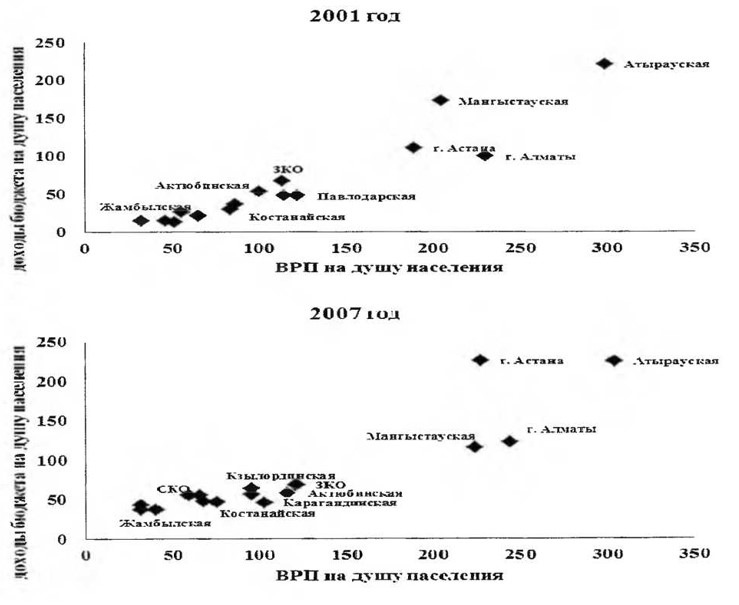 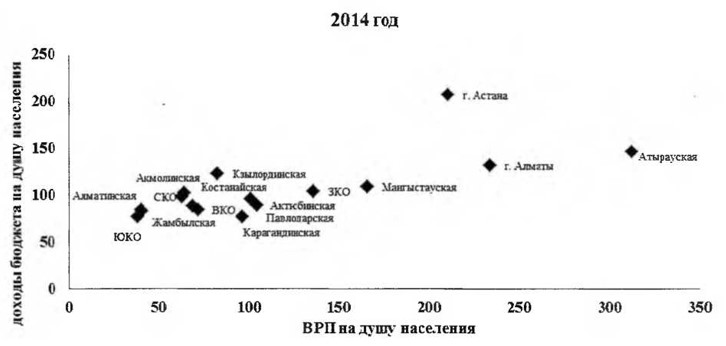 
      Рис.6 - ВРП и доходы местного бюджета на душу населения за 2001, 2007, 2014 гг. (к среднереспубликанскому уровню, в %)
      Источник: рассчитано на основании данных Комитета по статистике Министерства национальной экономики Республики Казахстан и Министерства финансов Республики Казахстан.
      Для регионов, показатель ВРП на душу населения которых ниже среднереспубликанского, межбюджетные трансферты не обеспечивают доходы регионов на уровне республиканского. Доходы бюджета Алматинской области составляют 82,6 от среднереспубликанского уровня, Восточно-Казахстанской области - 84,2%, Жамбылской области - 84,7%, Южно-Казахстанской области - 77,3%.
      В некоторых случаях выравнивание возможностей является чрезмерным как в сторону уменьшения, так и в сторону увеличения. В Павлодарской области ВРП на душу населения составляет 104,6% от среднереспубликанского, доходы бюджетов составляют лишь 89,3% среднего уровня по республике.
      Диспропорции развития регионов являются основой неравной бюджетной обеспеченности местных бюджетов и, соответственно, определяют существенную роль межбюджетных отношений (трансфертов), а именно субвенций из республиканского бюджета.
      5. Анализ экологического развития регионов 
      Загрязнение атмосферного воздуха
      По данным РГП "Казгидромет" Министерства энергетики Республики Казахстан, за 2014 год отмечены 7 городов, относящихся к классу высокого уровня загрязнения (ИЗА - 7-13): Жезказган, Караганда, Темиртау, Лисаковск, Алматы, Усть-Каменогорск, Шымкент.
      К повышенному уровню загрязнения (ИЗА-5-6) относятся 6 населенных пунктов: гг.Актобе, Атырау, Риддер, Павлодар, Тараз и поселок Глубокое.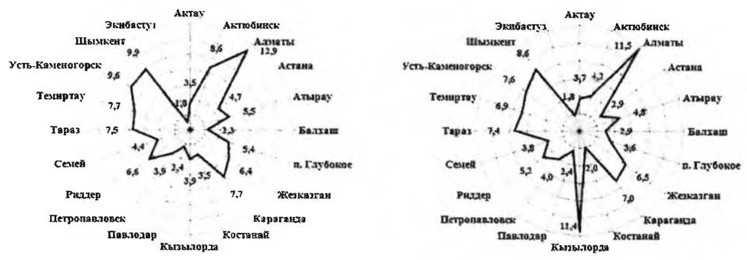 
      Рис.7 - Индекс загрязнения атмосферы в городах, 2009 и 2014 гг.
      Источник: РГП "Казгидромет" Министерства энергетики Республики Казахстан.
      Высокий уровень загрязнения атмосферного воздуха в населенных пунктах обусловлен:
      1) загружженностью автодорог городским транспортом. В республике за последние пять лет количество автотранспортных средств увеличилось с 3162,4 тыс. ед. до 4000,0 тыс. ед. 73% легковых автомобилей (2 900,6 тыс. ед.) имеют возраст старше 10 лет. Более 96% всех автомобилей функционирует на бензине; 
      2) рассеиванием эмиссий от промышленных предприятий над территорией населенных пунктов; 
      3) низкой проветриваемостью атмосферного пространства населенных пунктов. 
      В большинстве регионов Казахстана объем выбросов в атмосферу имеет тенденцию к росту. Наибольший объем выбросов, отходящих от стационарных источников, приходится на Карагандинскую (в 2014 г. - 603,6 тыс. тонн), Павлодарскую области (610,2 тыс. тонн). Большое воздействие на загрязнение атмосферы оказывают промышленные предприятия черной и цветной металлургии, предприятия химической и угледобывающей отрасли, а также автотранспорт.
      Загрязнение водных ресурсов
      По данным 2013 года, самое низкое качество питьевой воды имеют Атырауская, Кызылординская и Акмолинская области.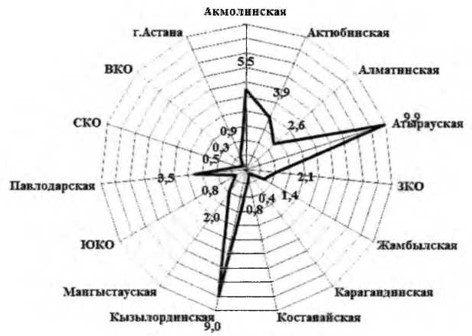 
      Рис. 8 - Качество питьевой воды объектов централизованного водоснабжения (удельный вес проб водопроводной воды, не соответствующих нормативам), %
      Источник: Комитет по статистике Министерства национальной экономики Республики Казахстан.
      Накопление отходов производства и потребления
      Одним из приоритетных экологических направлений остается переработка отходов производства и потребления.
      Большая часть опасных отходов производства располагается в Костанайской - 84,4%, Карагандинской - 6,2%, Павлодарской - 5,1%, Восточно-Казахстанской областях - 3,5%.
      Специфической проблемой Казахстана является наличие исторических радиоактивных загрязнений и отходов в местах проведения ядерных испытаний.
      Кроме того, во всех регионах Казахстана остро стоит вопрос хранения и переработки всевозрастающих объемов бытовых отходов. При этом основная масса коммунальных отходов в Казахстане (более 97%) без разделения на фракции вывозится и складируется на открытых свалках, что является причиной загрязнения почвы, поверхностных и грунтовых вод, атмосферного воздуха.
      В настоящее время в большинстве регионов нашей республики неблагоприятная экологическая ситуация. К наиболее опасным на сегодняшний день проявлениям экологического кризиса относятся загрязнение атмосферы, истощение и загрязнение водных ресурсов, накопление опасных и токсичных отходов.
      Таким образом, наблюдается тенденция увеличения загрязнения по всем видам и регионам. С учетом роста численности населения, повышения уровня урбанизации, а также развития экономики негативная нагрузка на экологию будет возрастать в обозримом будущем. Раздел 2. Направления территориально-пространственного
развития
      1. Цель и задачи территориально-пространственного развития Республики Казахстан до 2020 года
      Цель Прогнозной схемы - создание условий для устойчивого развития регионов на основе эффективного использования социально-экономического потенциала каждого региона.
      Государственная региональная политика Республики Казахстан на предстоящее десятилетие будет направлена на формирование рациональной системы территориально-пространственной организации страны, ориентированной на территориальную концентрацию людей и капитала в перспективных районах и приоритетных точках роста, интенсивное развитие высокоурбанизированных зон, предпринимательской активности, обеспечение продуктивной трудовой занятости и благоприятной среды жизни населения.
      Основные задачи территориально-пространственного развития:
      1) формирование центров экономического роста. 
      Городские агломерации, города второго и третьего уровней и опорные сельские населенные пункты выступают в качестве естественных центров притяжения, точек роста как для населения, так и хозяйствующих субъектов. Вокруг городских агломераций, опорных городов и сельских населенных пунктов необходимо учитывать концентрацию населения, капитала, ресурсов и передовых технологий, перспективные направления развития экономической специализации и резервы экономического роста территорий;
      2) формирование оптимальной системы расселения населения. 
      В рамках данной задачи необходимо учитывать региональные особенности, различия в происходящих экономических, демографических и миграционных процессах, которые способны оказать существенное влияние на совершенствование сложившейся системы расселения.
      В качестве условий оптимальной системы расселения принимать во внимание развитие транспортно-коммуникационной инфраструктуры, которая обеспечит доступность и качество транспортных услуг в удаленных регионах и регионах с низкой плотностью населения (Северный, Западный, Центрально-Восточный макрорегионы).
      Также необходимо стимулировать и регулировать развитие процессов урбанизации и агломерирования в целях формирования в крупных городах основы инновационной экономики и избегания проблем ложной урбанизации;
      3) развитие конкурентоспособной экономической специализации регионов. 
      В рамках данной задачи необходимо формирование конкурентоспособной экономической специализации регионов в республиканском и региональном разделении труда.
      В приоритетных сферах экономической специализации необходимо проводить инновационную индустриализацию, а также в рамках диверсификации экономики регионов требуется развитие новых высокотехнологичных отраслей и кластеров.
      Государству необходимо постоянно совершенствовать механизмы поддержки развития малого и среднего предпринимательства во всех регионах страны.
      Необходимо развивать приграничные территории регионов и создавать условия для усиления их торгово-экономических, миграционных, производственных, научных и культурных связей, в том числе с учетом функционирования Евразийского экономического союза;
      4) укрепление региональной инфраструктуры. 
      Необходимо взаимоувязать схемы перспективного размещения объектов инженерной инфраструктуры (транспортной, энергетической, инфраструктуры водообеспечения) с размещением производительных сил и расселением населения.
      Развитие инфраструктуры необходимо в первую очередь рассматривать с позиций реализации преимуществ узлового и транзитного расположения страны на евразийском континенте и формирования осевой системы территориально-пространственного развития, направленной на усиление внутренней связанности страны.
      В целях долгосрочного планирования размещения объектов инфраструктуры необходимо формирование перспективного состава функциональных зон территориального развития с организацией рекреационных и индустриальных зон, особо охраняемых природных территорий, выделением сельскохозяйственных, лесохозяйственных, жилых зон;
      5) создание условий по повышению уровня жизни населения. 
      В конечном счете, реализация положений Прогнозной схемы и проведение соответствующей региональной политики должны создавать условия для улучшения уровня жизни населения, повышения обеспеченности социальной инфраструктурой и повышения продолжительности жизни.
      Необходимо проводить мероприятия по снижению уровня безработицы, снижению непродуктивной самозанятости, а также по росту доходов населения страны;
      6) сохранение и улучшение экологического состояния. 
      При проведении экономической политики необходимо учитывать экологическое состояние регионов страны. Реализуемые в стране мероприятия должны быть направлены на улучшение экологического состояния территорий и экологической безопасности населения путем обеспечения рационального природопользования и снижения экологической нагрузки на окружающую среду.
      В этой связи в целях недопущения причинения вреда экологии страны необходимо предпринять комплекс мер по снижению выбросов в окружающую среду путем применения современных экологически более чистых и безотходных технологий и методов в производстве, также необходимо активизировать работу по переработке твердых бытовых отходов, очистке водных источников и повышению лесистости территории страны.
      2. Основные подходы к эффективному территориально-пространственному развитию страны
      Подход 1. Сбалансированное развитие на основе территориальной концентрации и управляемой урбанизации.
      Для Казахстана с его огромной слабо заселенной и инфраструктурно развитой территорией концентрация производства и населения имеет важное значение.
      Как показывает мировая практика, модернизационный эффект выше при плотности населения около 40-50 чел./кв. км.
      В рамках данного подхода необходимо обеспечить сбалансированное развитие страны посредством стимулирования территориальной концентрации производственных и трудовых ресурсов в точках роста.
      В качестве полюсов роста будут выступать наиболее динамично развивающиеся города и регионы, интегрированные с глобальными и региональными рынками и выступающие в качестве "локомотивов" развития для остальных регионов страны.
      Территориальное развитие Казахстана должно концентрироваться на локальных территориях развития и через них включать страну и ее регионы в общемировые хозяйственные процессы. Перед страной стоит задача перехода к сбалансированному развитию территории и формированию в регионах ареалов и точек концентрированного экономического пространства с постепенным достижением в них приемлемой экономической плотности населения.
      В долгосрочном плане целью политики сбалансированного развития является диверсификация экономики, основанная на современных инновационно-индустриальных технологиях.
      Территориальная концентрация должна проводиться в соответствии со схемой экономической специализации.
      Мобилизация трудовых ресурсов в экономически перспективных регионах страны.
      Потоки территориального перераспределения населения должны быть направлены в регионы, где имеются возможности повышения занятости, заработной платы, социальной мобильности. С учетом развития миграционных потоков из Южного макрорегиона предусмотреть стимулирование миграции населения из южных в северные и восточные регионы республики. Важным аспектом мобилизации трудовых ресурсов является свободное перемещение рабочей силы для транснациональных компаний, инвестирующих капиталы в предприятия обрабатывающей промышленности, агропромышленного комплекса и геологоразведки. Кроме того, в регионах следует принимать во внимание высокую долю самозанятого населения, которое наиболее подвержено миграционному оттоку населения.
      Таким образом, территориальное перераспределение трудовых ресурсов будет учитывать вновь созданные рабочие места в рамках реализации программных документов. В настоящий момент в рамках развития индустриального сектора ожидается реализация более 220 инвестиционных проектов и планируется создание порядка 50 тыс. рабочих мест.
      Управляемая урбанизация
      Быстрый рост городов и увеличение городского населения несут в себе как возможности, так и вызовы. С одной стороны, города, особенно крупные, становятся центрами экономического роста и развития, сосредоточения возможностей для бизнеса и людей. С другой стороны, инфраструктура городов не всегда успевает за быстрорастущими потребностями предприятий и городского населения, что ведет к ухудшению условий жизни в городах и таким проблемам, как ухудшение экологии, недостаток и низкое качество коммунальных услуг, рост заболеваний и рисков для здоровья людей, а также многим другим.
      Быстрые темпы урбанизации в вышеуказанных городах требуют внесения существенных изменений в методы разработки стратегий и управления городским развитием, а также значительного увеличения государственных и частных инвестиций в развитие городской инфраструктуры и сферы услуг.
      В городах крайне важны инвестиции в инфраструктуру, возобновляемые источники энергии, строительство и повышение эффективности использования электроэнергии и водоснабжения. Города Казахстана нуждаются в инвестициях по улучшению систем сбора и переработки отходов.
      В целях сбалансированного развития городов и недопущения феномена ложной урбанизации предлагается развитие городов и формирование хабов проводить на следующих принципах:
      1) упреждающее планирование роста населения городов и предоставление ресурсов гражданам вместо того, чтобы реагировать после возникновения проблем, связанных с урбанизацией; 
      2) стимулирование естественной урбанизации и исключение нормативных или правовых барьеров; 
      3) создание программ и институтов, обеспечивающих поддержку гражданам, мигрирующим из сельской местности в города; 
      4) включение небольших городов и сельских районов в развитие крупных городов, создавая синергию экономических районов; 
      5) создание доступной высококачественной инфраструктуры, которая позволит населению участвовать в экономическом росте городов и социальных проектах.
      При этом основными приоритетными направлениями урбанизации в Казахстане станут:
      1) совершенствование городского планирования; 
      2) модернизация экономики городов; 
      3) ускоренное формирование инфраструктуры; 
      4) развитие городской среды и культуры горожан; 
      5) интеграция сельского населения. 
      Развитие урбанизации и формирование агломераций в Казахстане на новых принципах позволят сформировать агломерации мирового уровня, которые станут центрами устойчивого развития по переходу к "зеленой экономике", научно-исследовательских разработок, развития инноваций и предпринимательства. Они обеспечат развитие и продуктивное использование человеческого капитала за счет предоставления образовательных, информационных и транспортных услуг высокого качества, повышения конкуренции, создания привлекательных условий для иностранных инвесторов.
      Существенный рост населения в городах определяет необходимость особого внимания к управлению динамикой социально-экономических и демографических процессов в быстрорастущих городах Казахстана. Снижение внимания к процессам агломерирования приводит к феномену ложной урбанизации и повышению общей социальной дисгармонии в городах. Чрезмерная концентрация населения в агломерационных центрах (особенно в таких, как Алматы и Шымкент), не подкрепленная адекватным развитием городской инфраструктуры, сопровождающаяся отсутствием сфер приложения труда, может привести к развитию процессов агломерирования в Казахстане по негативному сценарию.
      Поэтому необходимо переходить на принципы устойчивого пространственного развития: рост городов вместо расширения их территории; разделение функций и специализации между городом-центром и его пригородами, которые станут самостоятельными центрами экономической занятости; превращение агломераций в города-регионы и другие. Необходим новый подход и к планированию развития агломераций как особенных взаимосвязанных территориальных образований, позволяющий обеспечить комплексность и гармоничность социально-экономического градостроительного развития города и его агломерационного окружения.
      Областные центры и другие города республики будут ориентированы на переход в перспективе в успешные гармонично развивающиеся региональные агломерационные образования с индустриально-сервисной экономикой и модернизированной городской средой.
      Для использования преимуществ городских агломераций большое значение имеют процессы формирования и развития их пригородных зон.
      При этом большое значение будут играть современные виды скоростного транспортного сообщения между ядром агломерации и ее пригородами как важнейшее условие развития трудовой мобильности.
      Планирование развития процессов урбанизации и формирования хабов схематично отражено в схеме перспективного расселения и размещения социальной инфраструктуры.
      Направление региональной политики в рамках территориально-пространственного развития будет учитывать принципы местного самоуправления, ответственности регионов и относительно экономической самостоятельности. Также важно принимать во внимание разграничение функций и полномочий между центром и местными исполнительными органами.
      Подход 2. Макрорегиональное развитие на основе хабового и лучевого принципов.
      Базой для территориально-пространственной организации Республики Казахстан станет новая экономика, которая имеет реальные предпосылки развития в крупных городах. Это предполагает формирование и развитие кластеров, ориентированных на высокотехнологичные производства в приоритетных отраслях экономики страны, с концентрацией таких кластеров в урбанизированных регионах.
      Агломерационное развитие будет обеспечено за счет активизации развития городов. Этому будет способствовать поддержка агломераций, в которых будут сосредоточены ключевые ресурсы территорий: финансовые, человеческие, инновационные, природно-экологические, культурные. Формирование агломераций станет ключевой формой территориальной организации Казахстана с низкой плотностью населения, которая может обеспечить качественный демографический и территориально-пространственный рост.
      Территориально-пространственное развитие в определенной степени зависит от развитой транспортно-логистической инфраструктуры в регионах. Поэтому развитие транспортно-логистической инфраструктуры будет осуществляться в рамках формирования макрорегионов по принципу хабов, что предполагает развитие транспортно-дистрибуционного узла, ориентированного на привлечение основных грузовых потоков и развитие качества менеджмента и терминальной инфраструктуры в точках роста в региональном разрезе.
      В рамках формирования макрорегионов необходимо в первую очередь сформировать города-хабы - это гг.Астана, Алматы, Шымкент, Актобе и Усть-Каменогорск.
      Города-хабы будут центрами концентрации капитала, ресурсов и передовых технологий. Необходимо, чтобы в городах-хабах развивалась сфера услуг мирового класса, в том числе по подготовке человеческого капитала. Эти города должны будут конкурировать с мегаполисами в рамках евразийского пространства. 
      Города-хабы будут призваны поглощать избыток населения и способствовать ускоренной урбанизации населения.
      На основе определения места страны и ее регионов в мировой и региональной экономике, анализа и оценки экономического, природного, трудового потенциала, а также системы расселения предусматривается осуществить переход к хабовому принципу формирования территориального пространства страны, каркасной основой которого станут существующие и намечаемые к формированию транспортно-коммуникационные коридоры, а важнейшими узлами - крупные города-лидеры - хабы, интегрированные с региональными и глобальными рынками и городами второго уровня.
      Стратегические города-хабы свяжут как сложившиеся, так и создаваемые региональные и субрегиональные территориально-хозяйственные системы, а также обособленные экономические узлы и территории между ними, что наряду с формированием локальных межосевых сетей обеспечит единство внутреннего экономического пространства страны.
      Предусматривается приоритетное развитие городов двух уровней:
      1) 5 хабов - города-лидеры общенационального, а в перспективе центрально-азиатского уровня, которые станут важнейшими узлами в евразийской системе товарных, финансовых, технологических и культурных обменов. Развитие хабов предполагает переход к инновационному развитию, превращение городов в полноценные центры национального и регионального взаимодействия: торгово-логистические и транспортные, финансовые и кадровые центры, поставщики информации и технологий. Хабы должны стать центрами полюсов роста, интегрированными с глобальными, региональными и национальными рынками, и выступить в роли "локомотивов" для всех остальных регионов страны; 
      2) городов второго уровня, концентрирующих в себе экономическую активность в своих регионах и выступающих катализаторами формирования конкурентоспособных региональных кластеров и обеспечивающих выход регионов на национальный и внешние рынки по лучевому принципу. 
      В современных условиях в Казахстане перспективными полюсами роста, концентрирующими в себе экономическую активность в стране и имеющими возможность выступить в качестве зоны интеграции страны с региональными и глобальными рынками, являются следующие хабы:
      1) хаб Северного макрорегиона - г. Астана; 
      2) хаб Центрально-Восточного макрорегиона - г.Усть-Каменогорск; 
      3) хаб Западного макрорегиона - г.Актобе; 
      4) хабы Южного макрорегиона - гг.Алматы и Шымкент. 
      1. Астана
      В Северном макрорегионе хабом станет г.Астана, численность населения которого составляет 796,3 тыс. чел., а к 2020 году — 1047,4 тыс. чел.
      В г.Астане доминируют мощные связи практически со всеми регионами, опирающиеся на растущий спрос динамичной столичной агломерации. Рост перспективной численности с учетом Астанинской агломерации к 2020 году составит 1115,5 тыс. чел.
      Новая политика развития хаба Астана, как центра полицентричного развития с лучевым принципом, будет учитывать систему расселения, которая зависит от развития демографических процессов, миграционной подвижности населения и урбанизации. Естественный и механический прирост населения - это один из факторов, оказывающих наиболее сильное влияние на формирование сети и системы расселения.
      В Северном макрорегионе следует учитывать проблему миграции сельского населения в города с учетом социальной и инженерной инфраструктуры.
      Развитие опорного каркаса в Северном макрорегионе требует выработать политику расселения с учетом миграционных и урбанизационных процессов.
      Для этого необходимо формирование центров областных систем расселения гг.Петропавловска, Костаная, Кокшетау. Указанные города будут формировать опорный пространственный каркас единой системы расселения Северного макрорегиона как центра концентрации их транспортных систем.
      В настоящее время происходит снижение численности населения в Северном макрорегионе на 0,7% по сравнению с 2011 года (в 2014 году - 2189,6 тыс. чел., в 2011 году - 2204 тыс. чел.). Кроме того, в Костанайской, Северо-Казахстанской и Акмолинской областях наблюдаются и процессы демографического старения населения. Указанные демографические процессы связаны с динамикой показателей естественного прироста, а также внутренней и внешней миграцией населения. 
      Город-хаб Астана выступает центром, связывающим все макрорегионы, за счет реализации проектов межрегиональной сети автодорог: "Центр-Восток", "Центр-Юг", "Центр-Запад".
      Проект "Центр-Восток", который будет пролегать по маршруту Астана - Павлодар - Семей - Калбатау - Усть-Каменогорск и соединит Астану с восточными регионами, будет способствовать привлечению транзитных грузов, экспорту отечественных товаров, развитию туристского кластера с включением в зону влияния городов второго уровня - Семея и Павлодара. 
      Проект "Центр-Юг" по направлению Астана - Караганды - Балхаш - Капшагай - Алматы позволит соединить Астану с Южным макрорегионом страны и даст толчок к расширению возможностей транзитного потенциала сухих портов приграничных территорий, увеличению экспорта на внешние рынки, повышению качества транспортно-логистических услуг с включением в зону влияния гг.Караганда, Капшагай и Балхаш, население которых возрастет к 2020 году с 492,4 тыс. чел. до 503,2 тыс. чел., с 59 тыс. чел. до 64,9 тыс. чел., с 78,4 тыс. чел. до 80,1 тыс. чел. соответственно.
      Проект "Центр-Запад" по направлению Астана - Аркалык - Ыргыз - Шалкар - Бейнеу - Актау соединит Астану с западными регионами, тем самым будут созданы условия для увеличения грузооборота между центральными и западными регионами, их кооперации, интеграции перевозок автомобильным, морским и железнодорожным транспортом, откроет новые рынки для отечественных товаров через казахстанские морские порты. Реализация данного проекта окажет влияние на развитие городов второго уровня - Аркалыка и Актау, где численность населения составляет 41,9 тыс. чел. и 185 тыс. чел. соответственно, а также ряда населенных пунктов и малых городов.
      Наряду с проектом "Центр-Запад" будут введены в эксплуатацию железнодорожные линии Жезказган - Бейнеу и Аркалык - Шубарколь и завершена реконструкция автомобильных дорог Кызылорда - Жезказган и Жезказган - Аркалык, которые позволят г.Жезказгану с населением 89,4 тыс. чел. с перспективной численностью к 2020 году 91,4 тыс. чел. стать транспортно-логистическим центром, соединяющим северные, южные и западные регионы.
      Реализация хабового принципа развития регионов Казахстана связана с полицентричным развитием, что предполагает наличие в них современных высокотехнологичных инфраструктурных объектов, прежде всего аэропортов и транспортно-логистических центров. В городе-хабе Астане необходимы модернизация аэропорта и расширение его пассажирского терминала с 750 до 1500 пассажиров в час до 2017 года.
      Развитие города-хаба Астаны будет связано с формированием Астанинской агломерации как сетевой зоны роста с вовлечением в нее гг.Караганды, Кокшетау и Щучинско-Боровской курортной зоны, при этом численность населения г.Кокшетау к 2020 году увеличится с 155,6 тыс. чел. до 162,3 тыс. чел.
      2. Алматы 
      Город Алматы с населением более 1,5 млн. чел. станет хабом Южного макрорегиона. К 2020 году его численность возрастет до 1676,4 тыс. чел.
      Город Алматы является крупным транспортно-логистическим центром, связывающим направления Алматы - Тараз - Шымкент. Динамика развития городов второго уровня в зоне влияния хаба Алматы будет определяться темпами развития Алматинской агломерации и их транзитным потенциалом. Рост перспективной численности Алматинской агломерации к 2020 году составит 3057,9 тыс. чел.
      Реализация проекта по участку "Жетыген - Коргас" позволит увеличить объем транзитного грузопотока из Китая в европейские и азиатские страны, сократив расстояние в направлении Азия - Европа на 500 км. Создание специальной экономической зоны (далее - СЭЗ) "Хоргос - Восточные ворота" в технологической увязке с железной дорогой "Жетыген - Коргас", автомобильным коридором "Западная Европа - Западный Китай" позволит сформировать мощный индустриально-логистический хаб, который обеспечит кратчайший доступ в Европу и Азию. 
      Для реализации транзитных возможностей Казахстана и привлечения инвестиций, создания новых рабочих мест к 2017 году будет построен новый аэропорт в поселке Жетыген, который рассматривается как крупный транзитный авиационный хаб.
      В этом плане роль г.Алматы как хаба международного уровня будет играть ключевую позицию в качестве связующего звена и транзитного потенциала. Для этого необходимы дальнейшее наращивание транспортно-логистических центров международного уровня для выполнения внутренних и международных транспортных потоков и использование возможностей скоростных автотрасс "Западная Европа - Западный Китай" и "Алматы - Капшагай", а также железной дороги "Жетыген - Хоргос".
      Для развития города-хаба Алматы необходимо завершение строительства международного пассажирского терминала аэропорта г.Алматы с пропускной способностью 1440 пассажиров в час.
      Развитие города-хаба Алматы будет связано с формированием Алматинской агломерации как сетевой зоны роста с вовлечением в нее городов третьего уровня, районов Алматинской области (Карасайский, Талгарский, Илийский, Енбекшиказахский, Жамбылский районы, гг.Есик, Капшагай, Каскелен, Талгар, поселки Байсерке, Боралдай, Жетиген, Караой, Отеген-батыр, Узынагаш, Шамалган).
      Формирование в республике других стратегических хабов определяется потенциалом развития городов второго уровня, которые являются региональными центрами развития и имеют возможность в дальнейшем сконцентрировать экономическую активность не только своего, но и смежных регионов, выступить в качестве интегратора.
      3. Усть-Каменогорск 
      Город Усть-Каменогорск с численностью 328,6 тыс. чел. станет хабом Центрально-Восточного макрорегиона. К 2020 году его население возрастет до 361 тыс. чел.
      Центрально-Восточный макрорегион является одним из самых урбанизированных в стране. В перспективе процессы урбанизации продолжатся. За последние годы в макрорегионе наибольший уровень урбанизации наблюдался в Карагандинской (78%) и Павлодарской (68%) областях.
      В Центрально-Восточном макрорегионе к числу быстро разрастающихся городов следует отнести Усть-Каменогорск, Семей, Караганду и Павлодар. Численность населения в гг.Семее и Павлодаре к 2020 году увеличится с 339,3 тыс. чел. до 347,1 тыс. чел., с 356,1 тыс. чел. до 369,7 тыс. чел. соответственно. 
      Город-хаб Усть-Каменогорск выступает опорным каркасом Центрально-Восточного макрорегиона и функционально будет связывать Северный и Южный макрорегионы и хаб Астана за счет реализации проектов межрегиональной сети автодорог "Усть-Каменогорск - Семей - Павлодар".
      Кроме того, проект "Центр-Восток" по направлению "Астана - Павлодар - Калбатау - Усть-Каменогорск" станет проектом, связывающим центр и восточный регион.
      Автомобильные маршруты, входящие в состав международного автомобильного коридора "Северный" (Омск - Павлодар - Семей - Георгиевка - Майкапчагай и Омск - Павлодар - Семей - Георгиевка - Аягоз - Таскескен - Ушарал - Сарыозен). Железнодорожная магистраль "Турксиб", имеющая прямые выходы на Транссибирскую железнодорожную магистраль, а также Северный и Центральный коридоры трансазиатской железнодорожной магистрали (Западная Европа - Западный Китай, Достык - Актогай - Саян - Моинты - Астана - Петропавловск) имеют огромный транзитный потенциал в направлении Китай - Казахстан - Россия. 
      Развитие города-хаба Усть-Каменогорска будет способствовать наращиванию существующего транзитного потенциала восточного региона.
      Для полноценного функционирования города-хаба Усть-Каменогорска необходимо строительство современных автодорог Астана - Усть-Каменогорск через населенные пункты Павлодар, Семей, Калбатау.
      4. Актобе
      В Западном макрорегионе хабом станет г.Актобе, численность населения которого составляет 439,5 тыс. чел., а к 2020 году - 470,3 тыс. чел.
      Развитие городов второго уровня Западного макрорегиона будет связано с формированием и дальнейшим развитием Актюбинской агломерации. Рост перспективной численности с учетом Актюбинской агломерации к 2020 году составит 538,8 тыс. чел.
      Развитие опорного каркаса Западного макрорегиона должно быть направлено на удовлетворение потребностей в инфраструктуре городского и сельского населения с учетом миграционных и урбанизационных процессов.
      Регулирование миграционных и урбанизационных процессов будет осуществляться за счет формирования центров областных систем расселения гг.Актобе, Уральска, Атырау, Актау. Эти города формируют опорный пространственный каркас единой системы расселения Западного макрорегиона.
      Город-хаб Актобе выступает каркасом, соединяющим Восток с Западом, за счет северной оси: Усть-Каменогорск - Семей - Павлодар - Астана (Кокшетау, Петропавловск) - Актобе - Уральск с выходом на Каспийское море (Атырау, Актау), а также строительства новой дороги из Актобе в Актау и реконструкции дорог из Актобе в Уральск и Атырау, численность населения которых к 2020 году возрастет с 283,6 тыс. чел. до 321,8 тыс. чел., с 291,3 тыс. чел. до 346,3 тыс. чел. соответственно. 
      Проект "Центр-Запад" соединит Астану с западными регионами, тем самым будут созданы условия для увеличения грузооборота между центральными и западными регионами, их кооперации, интеграции перевозок автомобильным, морским и железнодорожным транспортом, откроет новые рынки для отечественных товаров через казахстанские морские порты.
      Проекты по реконструкции автодорог "Уральск - Каменка - граница Росийской Федерации", "Актобе - Атырау - Астрахань" будут способствовать развитию Западного макрорегиона в целом и стимулировать экспорт отечественных товаров на российские рынки путем сокращения транспортных издержек в себестоимости продукции, так как увеличится средняя скорость движения, сократится время в пути.
      Завершение строительства международного автомобильного коридора "Западная Европа - Западный Китай" позволит раскрыть транзитный потенциал хаба Актобе и придаст мощный импульс развитию городов второго уровня Западного макрорегиона.
      Развитие города-хаба Актобе потребует комплексного развития транспортной инфраструктуры воздушного и наземного транспорта города.
      5. Шымкент
      Город Шымкент с населением 711,8 тыс. чел. станет хабом Южного макрорегиона. Численность населения города увеличится к 2020 году до 796,9 тыс. чел. Следует учитывать острую проблему миграции сельского населения в города и пригородные территории без учета возможностей существующего рынка труда, социальной и инженерной инфраструктуры последних. Этот неуправляемый процесс сопровождается стихийным, бессистемным разрастанием городов и их пригородов, обострением экологических, транспортных, жилищных и социальных проблем. В Южном макрорегионе к числу быстро разрастающихся городов следует отнести Алматы, Шымкент, Тараз, Кызылорду, Каскелен и Туркестан. 
      Развитие г.Шымкента как хаба Южного макрорегиона будет связано с наличием бурно развивающейся Шымкентской агломерации. Принципиальное значение для развития г.Шымкента (рост перспективной численности Шымкентской агломерации к 2020 году составит 1635 тыс. чел.) имеет дальнейшее укрепление связей с хабом Алматы (направление Алматы - Тараз - Шымкент), с помощью которых сельскохозяйственная продукция Южного макрорегиона получает доступ к рынку крупнейшей городской агломерации страны. 
      Развитие городов второго уровня Южного макрорегиона будет связано с темпами развития Алматинской и Шымкентской агломераций с вовлечением гг.Талдыкоргана, Тараза, Кызылорды. Численность населения гг.Талдыкоргана и Кызылорды к 2020 году увеличится с 162,4 тыс. чел. до 178,6 тыс. чел., с 268,9 тыс. чел. до 312,9 тыс. чел. соответственно. 
      Город-хаб Шымкент будет служить центром, соединяющим Юг и Запад (граница Китайской Народной Республики ("Достык", "Хоргос") - Алматы - Тараз - Шымкент - Кызылорда - Актобе - Уральск), Юг и Север (Петропавловск - Есиль - Аркалык - Жезказган - Шымкент), Юг и Восток (Алматы - Талдыкорган - Усть-Каменогорск - Семей - Павлодар).
      Развитие инфраструктуры города-хаба Шымкента и всего Южного макрорегиона повысит мобильность населения и ресурсов, что позволит покрыть дефицит трудовых ресурсов в Северном и Центрально-Восточном макрорегионах и наряду с этим будет способствовать развитию туристского потенциала макрорегиона с центром в г.Туркестане с численностью населения 253,2 тыс. чел., с ожидаемым ростом до 289,6 тыс. чел. к 2020 году.
      3. Стратегические направления развития макрорегионов
      Северный макрорегион (Акмолинская, Костанайская, Северо-Казахстанская области)
      Стратегические направления развития макрорегиона
      Перспектива развития макрорегиона будет связана, в первую очередь, с развитием сельского хозяйства. Зерновое хозяйство и мясомолочное животноводство получат наибольшее развитие в макрорегионе.
      Параллельно с поддержанием сельскохозяйственной отрасли главной задачей макрорегиона в перспективе станут переход экономики к индустриальному этапу развития, то есть диверсификация экономики от сельского хозяйства, в первую очередь, путем повышения добавленной стоимости агропромышленного комплекса, а также создания кластера сопутствующих отраслей (в том числе сельскохозяйственное и автомобильное машиностроение, химическая отрасль).
      Формирование центров экономического роста
      Акмолинская область
      Перспективы развития г.Кокшетау будут связаны с машиностроением, пищевой промышленностью, производством строительных материалов. Этому способствует наличие крупных предприятий в машиностроительной отрасли, пищевой промышленности и производстве строительных материалов.
      В перспективе г.Степногорск сохранит текущую специализацию: машиностроение, химическая промышленность, производство строительных материалов. Основой для усиления экономической специализации города послужат крупные промышленные предприятия: АО "Степногорский подшипниковый завод", ТОО "Степногорский горно-химический комбинат", АО "ГМК "Казахалтын", ТОО "Степногорский трубный завод "Арыстан".
      Основными направлениями перспективного развития г.Акколя будут сельское хозяйство, переработка сельскохозяйственной продукции и производство продуктов питания.
      В перспективе основными направлениями развития г.Атбасара будут машиностроение и пищевая промышленность, оказание транспортно-логистических услуг.
      Перспективы развития г.Державинска будут связаны с переработкой сельскохозяйственной продукции. В целях наращивания объемов промышленного производства необходимы разведка и добыча железных руд на месторождении "Масальское". На базе месторождений нерудных материалов необходимо развивать производство строительных материалов и разработку щебеночных карьеров.
      В перспективе основными направлениями развития г.Ерейментау будут производство продуктов питания, переработка сельскохозяйственной продукции, оказание туристских и транспортно-логистических услуг.
      В перспективе г.Есиль может стать местом реализации крупных инвестиционных проектов в рамках программы продовольственного обеспечения населения области и создания продовольственного пояса вокруг г.Астаны, что благоприятно повлияет на развитие отраслей агропромышленного комплекса.
      Учитывая удобное географическое расположение, в городе возможны развитие транспортно-логистической сферы, строительство объектов придорожного сервиса.
      Город Макинск в перспективе сохранит свою текущую специализацию в сельском хозяйстве. При увеличении производства сельскохозяйственной продукции и создании перерабатывающих предприятий город может стать поставщиком продуктов питания в гг.Астану и Кокшетау, а также Щучинско-Боровскую курортную зону.
      Учитывая близость г.Степняка к гг.Астане, Кокшетау и Щучинско-Боровской курортной зоне, дальнейшее развитие города должно быть направлено на развитие продовольственного пояса вокруг вышеназванных городов. На территории города есть предпосылки развития тепличного комплекса по выращиванию плодово-овощных культур.
      Запасы нерудных полезных ископаемых позволяют развивать производство строительных материалов, т.е. строительство кирпичного завода, завода по производству железобетонных изделий.
      Основными направлениями развития г.Щучинска будут санаторно-курортное обслуживание, сельское хозяйство и переработка сельскохозяйственного сырья.
      Костанайская область
      Основными направлениями развития г.Костаная в перспективе будут машиностроение и металлообработка, производство пищевых продуктов, в том числе кондитерских изделий и напитков. Существует большой потенциал восстановления легкой промышленности. Так же получит развитие производство мелкосортного проката различного профиля.
      Развитие моногородов Костанайской области будет связано с дальнейшим развитием горнодобывающей промышленности, а также созданием новых производств в перерабатывающем секторе.
      В перспективе г.Рудный сохранит свою текущую специализацию в добыче железных руд и производстве продуктов питания. Металлургическая промышленность усилит свои позиции за счет создания новых предприятий по производству металлизованных брикетов на базе АО "Соколовско-Сарбайское горно-обогатительное производственное объединение", а также по обогатительному комплексу высококачественного концентрата ДОФ-2, ММО-4.
      В то же время одним из перспективных направлений специализации города станет цементный завод мощностью 500 тыс. тонн в год. Город обладает значительными запасами цементного сырья. Необходимость развития данной отрасли подтверждается отсутствием цементных заводов в северной и западной части Казахстана.
      В перспективе г.Лисаковск сохранит текущую специализацию в горно-металлургической отрасли. Большие возможности связаны с увеличением производства пищевых продуктов, машиностроением (сельскохозяйственные жатки).
      Основной специализацией г.Житикара в перспективе будут добыча металлических руд (сосредоточены месторождения золота, никеля, кобальта, титана, редкоземельных металлов, талька, известняка, каолиновых глин, гранита, других строительных материалов), также производство хризотил-асбеста.
      Перспективными направлениями развития г.Аркалыка будут добыча и переработка бокситов и огнеупорной глины, производство продуктов питания и переработка сельскохозяйственной продукции.
      Северо-Казахстанская область
      В перспективе г.Петропавловск сохранит текущую специализацию в сфере машиностроения (нефтегазовое и транспортное) и переработки сельскохозяйственной продукции.
      Учитывая традиционную специализацию экономики г.Булаево, основным направлением будет дальнейшее развитие агропромышленного комплекса, в том числе глубокая переработка сельскохозяйственного сырья.
      Основным направлением развития экономики г.Мамлютка в перспективе будет развитие переработки сельскохозяйственного сырья.
      Учитывая сельскохозяйственную специализацию экономики г.Сергеевка, основным направлением развития в перспективе будут сельское хозяйство и переработка сельскохозяйственного сырья.
      Основным направлением дальнейшего развития г.Тайынша будет развитие перерабатывающей отрасли.
      Перспективное развитие пищевой промышленности будет сопровождаться существенным увеличением добавленной стоимости производимой продукции.
      Меры по развитию сельских населенных пунктов (далее - СНП) Северного макрорегиона будут направлены на развитие социальной и производственной сфер.
      Основные направления расселения населения в макрорегионе
      В Северном макрорегионе хабом станет г.Астана как перспективная зона агломерационного развития.
      Города Петропавловск, Костанай, Кокшетау будут формировать опорный пространственный каркас единой системы расселения Северного макрорегиона как центра концентрации их транспортных систем.
      Прогнозная численность населения опорных гг.Петропавловска, Костаная и Кокшетау к 2020 году будет составлять 226,6 тыс. чел., 228,1 тыс. чел. и 162,5 тыс. чел. соответственно.
      В настоящее время происходит снижение численности населения в Северном макрорегионе на 0,7% по сравнению с 2011 года (в 2014 году - 2189,6 тыс. чел., в 2011 году - 2204 тыс. чел.). Кроме того, в Костанайской, Северо-Казахстанской и Акмолинской областях наблюдаются процессы демографического старения населения. Указанные демографические процессы связаны с динамикой показателей естественного прироста, а также внутренней и внешней миграцией населения. 
      Ожидаемая численность населения в Костанайской, Северо-Казахстанской, Акмолинской областях к 2020 году увеличится с 880,4 тыс. чел. до 874,3 тыс. чел., с 577,6 тыс. чел. до 543, 3 тыс. чел., с 734,1 тыс. чел. до 737 тыс. чел. соответственно.
      Опорный каркас зоны составляют планировочные оси 1-й категории, образованные железнодорожной магистралью Петропавловск - Шу, автомагистралью Алматы - Астана - Петропавловск в меридиональном направлении, в широтном направлении - Южно-Сибирская магистраль (на отрезке ст. Тобол - Павлодар), планировочными осями 2-й категории: Талшик - Кокшетау - Алтынсарин; Жезказган - Моинты - Саяк.
      В Северном макрорегионе наиболее крупной системой расселения является столичная урбанизированная зона с центром в г.Астане, протянувшаяся вдоль железнодорожной магистрали Петропавловск — Шу и скоростной автомагистрали Караганда - Кокшетау.
      Перспективы развития социальной и инженерно-транспортной инфраструктуры
      В сфере образования макрорегиона в связи со снижением численности населения обеспеченность организациями образования находится на достаточно высоком уровне. В основном необходимо повышение качества услуг всех ступеней образования и их доступности: укрепление материально-технической базы дошкольных учреждений; внедрение современных методов интерактивного обучения; расширение сети дошкольного, среднего и технического образования, организаций дополнительного образования, спортивных секций. Повышение квалификации педагогов образовательных учреждений необходимо проводить на непрерывной основе с применением самых современных методик и форм обучения.
      В сфере здравоохранения сохраняется проблема нехватки медицинских работников. Так, в среднем обеспеченность врачами составила всего 28,9 ед. на 10 тыс. населения, что составляет всего 75% от среднереспубликанского уровня. В этой связи необходимо снижать дефицит врачебных кадров путем их обеспечения социальным пакетом (выплата подъемных средств, льготы на коммунальные услуги, предоставление жилья) и повышать уровень квалификации медицинских кадров. Медицинские организации необходимо поэтапно оснастить современным медицинским оборудованием до утвержденных нормативов.
      В инженерно-транспортной инфраструктуре необходимо развивать следующие направления:
      1) формирование и развитие пассажирского транспортного узла в г.Кокшетау (авиа-автомобильный, железнодорожно-автомобильный); 
      2) развитие станций Железорудная и Тобол, развитие путепроводной развязки Тобольского узла; 
      3) проведение реконструкции и обновление аэродромной инфраструктуры и аэропорта г.Костаная; 
      4) реконструкция автодороги республиканского значения "Астана - Костанай - Челябинск" с реконструкцией участка "Обход города Костаная"; 
      5) развитие транзитно-транспортного направления в г. Петропавловске на базе имеющегося в регионе грузового терминала с увеличением его мощности. 
      Необходимо продолжить работу по реконструкции и модернизации автомобильных дорог, связывающих районные центры друг с другом и с областным центром. Областные центры макрорегиона должны быть связаны высококачественными автомобильными и железными дорогами с городом-хабом - Астаной.
      В сфере ЖКХ необходимо продолжить реконструкцию, строительство новых объектов и капитальный ремонт в сфере коммунальных систем. В гг.Петропавловске и Костанае особое внимание необходимо уделить снижению износа водопроводных (износ 81,3% и 63,3% соответственно) и тепловых (износ 71% и 51% соответственно) сетей.
      Предполагается рост производства электроэнергии и обеспечения сельских населенных пунктов централизованным и надежным электроснабжением. В этих целях необходимо построить новые и модернизировать действующие объекты электро- и теплоэнергетики.
      В макрорегионе необходимо проводить мероприятия по строительству, реконструкции и ремонту объектов водообеспечения и водоотведения.
      Также необходимо проводить энергосберегающие мероприятия и внедрять энергосберегающие технологии.
      Создание условий по повышению уровня жизни населения
      Меры по созданию условий по повышению уровня жизни населения будут направлены на снижение уровня безработицы, непродуктивной самозанятости, а также на рост доходов населения страны.
      Для снижения уровня безработицы необходимо принимать меры по качественной реализации инфраструктурных и индустриальных проектов в макрорегионе, в том числе в СНП с высоким и средним потенциалом социально-экономического развития. Кроме того, для повышения занятости населения необходимо развивать малый и средний бизнес, особенно в сельской местности.
      Количество занятых в отраслях экономики к 2020 году составит: в Акмолинской - 426,4 тыс. чел., Костанайской - 504,8 тыс. чел., Северо-Казахстанской областях - 330,1 тыс. чел.
      Реализация инвестиционных проектов, направленных на индустриализацию экономики макрорегиона, позволит увеличить ВРП на душу населения к 2020 году до 2,5 млн. тенге, в том числе в Акмолинской — до 2,3 млн. тенге, Костанайской - до 2,8 млн. тенге, Северо-Казахстанской областях - до 2,5 млн. тенге.
      По прогнозным расчетам, отношение ВРП на душу населения к среднереспубликанскому уровню к 2020 году в Северном макрорегионе составит в среднем 71,5%, в том числе в Акмолинской - 64,9% (в 2014 году - 64,4%), Костанайской - 78,3%) (в 2014 году - 68,8%), Северо-Казахстанской областях - 71,3% (в 2014 году - 62,8%).
      В целом прогнозные данные показывают, что в Северном макрорегионе отношение ВРП на душу населения к среднереспубликанскому уровню изменится незначительно. Данная тенденция связана со структурным изменением производства ВРП. Так, в Акмолинской области доля производства товаров в структуре ВРП снизится с 38,5% в 2013 году до 37,2%) к 2020 году, в Костанайской области - с 37,1% до 34,7%, в Северо-Казахстанской области - с 40,8% до 37,5%). Доля услуг в структуре ВРП в Акмолинской области вырастет с 52,4% до 55,0%, в Костанайской области - с 56,1%) до 57,8%), в Северо-Казахстанской области - с 54,7%) до 55,3%.
      Перспективы экологического развития
      В сфере улучшения экологии необходимы техническое перевооружение крупных промышленных предприятий, реконструкция газоочистки, доменных печей, замена очистных установок.
      В целях увеличения объемов переработки отходов к их образованию необходимо проводить ликвидацию несанкционированных свалок, а также разработать в каждой области макрорегиона программы модернизации системы управления твердыми бытовыми отходами, в том числе предусмотреть строительство мусороперерабатывающих предприятий в областных центрах макрорегиона.
      В целях улучшения экологического состояния макрорегиона на предприятиях необходимы внедрение мало- и безотходных технологий, использование эффективных систем очистки выбросов/сбросов.
      Повышение контроля над объемами загрязнения промышленными предприятиями позволит улучшить экологическую обстановку в области и сохранить природу и фауну.
      Необходимо расширить сеть стационарных постов наблюдений с автоматическим круглосуточным наблюдением за качеством атмосферного воздуха, водных объектов, а также строительство канализационных очистных сооружений в областном и районных центрах, внедрение современных технологий переработки коммунальных отходов.
      Кроме того, необходимо проводить мероприятия по увеличению лесистости территорий и озеленению населенных пунктов.
      Перспективы использования конкурентных преимуществ региона
      Акмолинская область
      С учетом значительных площадей сельскохозяйственных угодий приоритетными направлениями будут развитие агропромышленного комплекса с повышением его эффективности и продуктивности, а также создание продовольственного пояса вокруг г.Астаны.
      Промышленный потенциал региона в перспективе будет также ориентирован на развитие традиционных отраслей промышленности, обусловленных наличием природных ископаемых, - производство урана, золота, добыча и обогащение железной руды, строительных материалов.
      Развитие агропромышленного комплекса необходимо осуществлять в форме создания крупнотоварного сельскохозяйственного производства, функционирующего в стратегических для области направлениях: растениеводство (производство зерна и овощей) и животноводство (мясомолочное скотоводство).
      Также следует продолжить диверсификацию сельскохозяйственного производства в растениеводстве. Наиболее перспективным направлением развития животноводства будет мясомолочное скотоводство.
      Пищевая промышленность. Наиболее перспективными видами деятельности являются переработка зерновых, производство ликероводочных и безалкогольных напитков, мукомольно-крупяная и молочная промышленности. Основываясь на сырьевом потенциале области, необходимо организовать производство по переработке мяса и выпуску колбасных изделий, мясных деликатесов и молочной продукции.
      Промышленность. Учитывая запасы урана в области (Заозерное, Звездное, Глубинное), а также основываясь на производственном потенциале (Степногорский горно-химический комбинат), в регионе необходимо продолжить добычу и переработку урана с выпуском высококачественной инновационной продукции с высокой добавленной стоимостью.
      Необходимо дальнейшее развитие золоторудной промышленности на базе месторождений золота в области. Уникальным месторождением золота на территории области является "Васильковское", балансовых запасов которого при текущем уровне хватит на сотни лет. Другими перспективными месторождениями являются "Аксу", "Акбейт", "Жолымбет", "Кварцитовые горки", "Бестобе", "Узбой". Сдерживающим масштабное промышленное освоение фактором является то, что значительная часть запасов руд является труднообогатимой и извлечение золота из руд требует применения дорогостоящих эффективных и экологически безопасных технологий.
      В регионе расположены месторождения железных руд "Атансор", "Тлеген" и "Масальское", которые в перспективе должны быть использованы как рудная база для металлургических предприятий Карагандинской области. Необходимо развитие производств по добыче и переработке запасов Кубасадырского месторождения нефелиновых сиенитов (небокситового алюминиевого сырья) и Кызылтальского месторождения бурого угля.
      Производство строительных материалов. В регионе широко распространены неметаллические полезные ископаемые: каолин, мусковит, мрамор, строительный камень, строительный песок, песчано-гравийные смеси, кирпичная глина и другие. Регион является самым обеспеченным в республике по запасам сырья для производства цемента.
      С учетом постоянной потребности области в строительных материалах и близости крупного потребителя - г.Астаны требуется предусмотреть развитие производства всех возможных видов строительных материалов.
      Развитие торговли. Сохранение высоких темпов роста в реальном секторе экономики, благоприятная внутренняя и внешняя конъюнктура обеспечат сохранение тенденции роста розничного товарооборота, объемов внешней торговли. Рост экспортных поставок будет обеспечен за счет экспорта традиционной для области продукции - зерновых культур, продуктов их переработки (пшеница, ячмень, мука), продукции машиностроения (подшипники, авиационная продукция), цветных металлов (золото), а также выхода на полную мощность крупных предприятий области, введения в эксплуатацию новых инвестиционных проектов в рамках реализации  Государственной программы индустриально-инновационного развития.
      Развитие туристско-рекреационного потенциала. В области имеется значительный потенциал на основе Щучинско-Боровской и Зерендинской курортных зон с уникальными природно-климатическими условиями, богатыми лечебно-рекреационными ресурсами и историко-культурным фондом, выгодным географическим расположением в центре республики, близостью к столице - Астане. Развитию данных зон будет способствовать и расположение центра игорного бизнеса.
      Перспективными для развития экологического туризма объектами являются Коргалжынский заповедник площадью 2600 кв. км, а также Сандыктауские горы и Ерейментауский район (горы Карагайлы).
      Реализация вышеуказанных направлений развития региона позволит увеличить производительность труда в отраслях экономики до 4 млн. тенге на одного занятого к 2020 году.
      Индекс физического объема (далее - ИФО) ВРП Акмолинской области к 2020 году вырастет на 28,2% к уровню 2013 года, при этом рост ИФО производства товаров вырастет на 34,5%, производства услуг — на 22,5%.
      Костанайская область
      В перспективе регион сохранит роль крупнейшего в стране центра аграрного производства и переработки сельскохозяйственной продукции. Также дальнейшее развитие получит производство специализированных конкурентоспособных видов горно-металлургической и обрабатывающей промышленности.
      Промышленность. Повышение технологического уровня горно-металлургического комплекса будет направлено на модернизацию действующих перерабатывающих производств горно-металлургической промышленности.
      Машиностроение. Для обеспечения эффективного развития аграрного комплекса необходимы строительство и расширение предприятий по производству сельскохозяйственной техники. Дальнейшее развитие машиностроения в области будет обеспечено путем производства дорожно-строительной техники, автобусов и автомобилей.
      Агропромышленный комплекс. Развитие данного направления будет базироваться на откормочных площадках, мясоперерабатывающем, мельничных и молочных комплексах, молочно-товарных фермах, птицефабриках, дальнейшей модернизации и расширении производств.
      В сфере животноводства приоритетами должны стать развитие племенного животноводства, в том числе развитие костанайской породы лошадей.
      В предстоящем периоде необходимо принятие мер по увеличению площадей пашни, возделываемых посредством влагосберегающих технологий, а также по диверсификации сельскохозяйственного производства. Кроме того, необходимо создание кластера по глубокой переработке зерна.
      Торговая политика. Рост экспортных поставок будет обеспечен за счет экспорта традиционной для области продукции - зерновых культур и продуктов их переработки, а также продукции машиностроения (автомобили, сельскохозяйственные машины), железных руд, асбеста и т.д.
      Для реализации задачи по повышению туристского потенциала региона будут построены объекты инфраструктуры туризма в наиболее привлекательных местах для туризма. Необходимо вовлечь местное сообщество в процесс развития экотуризма в Наурзумском районе с использованием экологически чистых видов транспорта.
      Предпринимаемые меры позволят увеличить производительность труда в отраслях экономики области до 4,9 млн. тенге на одного занятого к 2020 году.
      ИФО ВРП Костанайской области в 2020 году по отношению к 2013 году вырастет на 27,8%. Это будет возможно благодаря росту ИФО производства услуг (рост на 32%) и ИФО производства товаров (рост на 27,2%).
      Северо-Казахстанская область
      Перспективное развитие региона будет базироваться на дальнейшем укреплении высокого потенциала сельского хозяйства на основе его аграрно-индустриальной диверсификации. Другим важным направлением развития региона является ускорение индустриально-инновационного развития региона с опорой на диверсифицированный промышленный сектор и потенциал динамично развивающихся предприятий обрабатывающей промышленности.
      Агропромышленный комплекс. В растениеводстве необходимо продолжить работу по диверсификации посевных площадей путем расширения посевов масличных и кормовых культур, картофеля и овощей.
      Для роста производства продукции животноводства необходимо осуществлять ввод в эксплуатацию новых современных комплексов и ферм, улучшать кормовую базу и племенное стадо и внедрять эффективные инновационные технологии производства.
      Возрождение потенциала рыбной отрасли. Область располагает благоприятными условиями для развития рыбной отрасли, в связи с чем будет увеличено воспроизводство рыбных запасов путем зарыбления рыбохозяйственных водоемов области ценными видами рыб.
      Индустриальное развитие с приоритетом машиностроения. Основными перспективными направлениями развития отрасли станет нефтегазовое (производство трубопроводной арматуры, жидкостных насосов и мобильных буровых установок, газоперекачивающих агрегатов), транспортное и оборонное машиностроение. В железнодорожном машиностроении нужно обеспечить производство грузовых вагонов, окатышевозов, контейнеровозов, зерновозов, средств железнодорожной автоматики и связи, оборудования для развития цифрового телевидения.
      В области также возможно развитие горнодобывающей промышленности на основе ряда значимых месторождений и рудопроявлений золота, серебра, технических и ювелирных алмазов, олова, титана, цветных и редких металлов, бурых углей.
      Область располагает практически неограниченными запасами нерудных полезных ископаемых, в связи с чем в строительной индустрии будет осуществляться производство щебня, кварцевого песка, сухих пенобетонных смесей, шлакощелочного цемента, железобетонных изделий и конструкций, товарного бетона, мягких кровельных материалов, строительных металлических конструкций, сэндвич-панелей, полимерных и стальных труб, СИП - панелей для монтажа быстровозводимых жилых домов.
      Торговая политика. Должны быть расширены партнерские отношения хозяйствующих субъектов Северо-Казахстанской области и стран ближнего и дальнего зарубежья. Для увеличения объемов экспортоориентированной продукции необходимо повышать ее качество и снижать себестоимость на основе внедрения новых технологий и повышения производительности труда.
      Реализация вышеуказанных направлений развития Северо-Казахстанской области позволит увеличить производительность труда в отраслях экономики до 4,5 млн. тенге на одного занятого к 2020 году.
      ИФО ВРП Северо-Казахстанской области в 2020 году по отношению к 2013 году вырастет на 30,3%. Это будет возможно благодаря значительному росту ИФО производства услуг (на 32,2%) и ИФО производства товаров (на 29,6%).
      Южный макрорегион (Жамбылская, Кызылординская, Южно-Казахстанская, Алматинская области)
      Стратегические направления развития макрорегиона
      Сельское хозяйство в перспективе останется основным направлением в развитии макрорегиона. Получит развитие плодоовощной кластер с ориентацией на рынки сбыта других регионов страны, а также России.
      На основе производства хлопка необходимо сформировать хлопково-текстильный кластер, выпускающий конкурентоспособную продукцию на внутренние и внешние рынки сбыта.
      На основе больших месторождений фосфора в Каратауском бассейне ожидается дальнейшее развитие химической промышленности. В макрорегионе также сосредоточены месторождения карбонатного и глинистого сырья, что позволит и в дальнейшем оставаться крупным производителем строительных материалов.
      Наиболее перспективным направлением макрорегиона должно стать развитие мощностей по углубленной переработке нефти на основе функционирующего на территории Южно-Казахстанской области нефтеперерабатывающего завода. Это позволит обеспечить потребности Южного макрорегиона в качественных и доступных горюче-смазочных материалах.
      Формирование центров экономического роста
      Алматинская область
      Ускоренное развитие промышленности города будет связано с перспективами создания индустриальной зоны в г.Талдыкоргане. Перспективное развитие производительных сил будет направлено на создание высокотехнологичных, экспортоориентированных производств. Основными направлениями развития промышленности города в перспективе будут дальнейшее развитие пищевой промышленности, машиностроения, производство строительных материалов и т.д.
      В перспективе г.Капшагай будет выполнять функции города-спутника г.Алматы. Город будет зоной развития туристской индустрии и игорного бизнеса, промышленности, сферы услуг.
      Развитие г.Текели будет связано с дальнейшим развитием горно- металлургической промышленности, в частности, производством электролитического марганца, переработкой руды, брикетированием железорудного концентрата, производством солода. Также географическое месторасположение города позволит развивать сферы туризма и отдыха.
      Основным направлением экономического развития г.Есика в перспективе должна стать туристская деятельность.
      Развитие г.Жаркента будет основано на использовании преимущества близости к Международному центру приграничного сотрудничества "Хоргос". Освоение новых видов экспортоориентированной продукции, а также строительство железной дороги "Жетыген - Хоргос" придадут новый импульс развитию промышленности города.
      Приоритетным направлением развития промышленности города является переработка сельскохозяйственной продукции. Для полной и глубокой переработки кукурузы необходимо строительство нового завода ТОО "Жаркентский крахмалопаточный завод".
      В перспективе г.Каскелен сохранит текущую специализацию в производстве продуктов питания и будет позиционироваться как город- спутник г.Алматы с развитой инженерной, социальной и производственной инфраструктурой.
      Учитывая аграрную специализацию, в г.Сарканде целесообразно развивать пищевую промышленность и глубокую переработку сельскохозяйственного сырья.
      Перспективное развитие пищевой промышленности будет сопровождаться существенным увеличением добавочной стоимости производимой продукции.
      Основной специализацией г.Талгара в перспективе будут пищевая промышленность и переработка сельскохозяйственной продукции. Также развитие г.Талгара будет тесно связано с выполнением функции города- спутника мегаполиса Алматы.
      Приоритетные направления развития экономики г.Ушарала будут связаны с развитием пищевой промышленности и туристских услуг на базе Алакольской курортной зоны.
      Перспективными направлениями развития г.Уштобе будут выращивание сельскохозяйственной продукции, а также создание перерабатывающих предприятий пищевой промышленности полного цикла (от выращивания до готовой продукции). Другим перспективным направлением является создание на базе товарищества с ограниченной ответственностью "Казсиликон" высокотехнологичных производств по выпуску готовой продукции из поликристаллического кремния.
      Жамбылская область
      Главным направлением развития промышленности г.Тараза в перспективе будет дальнейшее развитие химической промышленности. Развитие химической промышленности будет направлено на увеличение объемов выпуска желтого фосфора, триполифосфата натрия, ортофосфорной кислоты, удобрений на предприятии "Казфосфат" в г.Таразе.
      В перспективе моногород Каратау сохранит свою текущую специализацию в добыче фосфоритов. Развитие города будет связано с дальнейшим освоением Каратауского бассейна.
      Перспективы развития моногорода Жанатас будут связаны с освоением месторождений фосфоритов "Кок-Джон", участков "Аралтобе" и "Кесиктобе". Химическая промышленность будет главной специализацией города на перспективу.
      Основным направлением развития сельских населенных пунктов Жамбылской области будет сельское хозяйство. В растениеводстве перспективно выращивание пшеницы, ячменя, овса, кукурузы на зерно, бобовых, сои, подсолнечника, сафлора, сахарной свеклы, картофеля, овощей, бахчевых, яблок. В животноводстве перспективны разведение крупного рогатого скота мясомолочного направления, коневодство, мясосальное овцеводство, тонкорунное и полутонкорунное овцеводство.
      Кызылординская область
      Перспективным направлением развития г.Кызылорды будут производство продуктов питания, строительных материалов и переработка сельскохозяйственной продукции.
      Основными направлениями развития малых гг. Аральска и Казалинска в перспективе будут сельское хозяйство, производство продуктов питания, рыбоводство.
      Перспективным направлением развития сельских населенных пунктов Кызылординской области является выращивание риса, ячменя, сафлора, кормовых культур, овощей и бахчевых. В животноводстве перспективны разведение мясных пород КРС, коневодство, мясосальное овцеводство, каракулеводство и верблюдоводство.
      Южно-Казахстанская область
      Основными направлениями развития г.Шымкента в перспективе будут производство продуктов питания, легкая промышленность, фармацевтика, производство строительных материалов, металлообработка, машиностроение. Дальнейшее развитие пищевой промышленности будет связано с переработкой сельскохозяйственной продукции и производством продукции с высокой добавленной стоимостью.
      Дальнейшее развитие г.Арыси будет связано с наращиванием объемов производства градообразующих предприятий в машиностроении, созданием новых производств в переработке сельскохозяйственной продукции и пищевой промышленности.
      Перспективное развитие г.Кентау будет направлено на диверсификацию экономики и снижение зависимости от градообразующих предприятий. Перспективными направлениями развития промышленности будут горнодобывающая промышленность, машиностроение, производство продуктов питания, производство строительных материалов.
      Развитие горнодобывающей промышленности будет связано с вовлечением в промышленный оборот перспективных месторождений баритовых руд, меди и нерудных полезных ископаемых.
      Основным направлением экономического развития г.Туркестана в перспективе является туризм. Город обладает огромным потенциалом для развития исторического туризма - важнейшими историческими объектами и памятниками. Развитие туристской отрасли создает условия для развития сувенирной промышленности с использованием местного сырья. Главное направление - сувениры местных исторических реликвий. Кроме того, в городе целесообразны организация производств по переработке хлопка- сырца, восстановление и развитие текстильной промышленности.
      Учитывая специализацию г.Жетысая, основным направлением развития в перспективе будет использование сети крупных промышленных предприятий по переработке хлопка.
      Перспективное развитие г.Ленгера целесообразно за счет запуска простаивающих предприятий, модернизации существующих промышленных предприятий. Требуется восстановление деятельности швейных фабрик "Умит" и "Шугыла", Ленгерского машиностроительного завода, заводов точного литья и железобетонных изделий. При восстановлении данных предприятий возможно дополнительно создать 3 тыс. рабочих мест.
      Основным направлением экономического развития г.Сарыагаша в перспективе должна стать туристская деятельность.
      В перспективе экономическое развитие г.Шардары будет связано с наращиванием мощностей Шардаринской гидроэлектростанции. Кроме того, необходимо развивать малый и средний бизнес в пищевой, рыбной, текстильной промышленности и переработке сельскохозяйственного сырья. Другим привлекательным направлением может стать развитие сферы услуг в туристской отрасли.
      Основной специализацией сельских населенных пунктов области в перспективе будет выращивание пшеницы, ячменя, кукурузы на зерно, бобовых, подсолнечника, сафлора, хлопчатника, кормовых культур, бахчевых и плодово-овощных культур. В животноводстве перспективны разведение КРС, овцеводство, коневодство, каракулеводство.
      Основные направления расселения населения в макрорегионе
      Город Шымкент с населением 711,8 тыс. чел. станет хабом Южного макрорегиона. В Южном макрорегионе к числу быстро разрастающихся городов следует отнести Алматы, Шымкент, Тараз, Кызылорду, Каскелен и Туркестан.
      Развитие г.Шымкента как хаба Южного макрорегиона будет связано с развитием Шымкентской агломерации. Большое значение для развития г.Шымкента будет иметь дальнейшее укрепление связей с хабом Алматы в направлении Тараз - Шымкент.
      Развитие городов второго уровня Южного макрорегиона будет связано с темпами развития Алматинской и Шымкентской агломераций с вовлечением гг.Талдыкоргана, Тараза, Кызылорды.
      Развитие инфраструктуры города-хаба Шымкента и всего Южного макрорегиона повысит мобильность населения, также будет способствовать развитию туристского потенциала макрорегиона с центром в г.Туркестане.
      Прогнозная численность населения опорных городов Кызылорда, Тараз, Талдыкорган, Туркестан к 2020 году будет составлять 307,3 тыс. чел., 359,2 тыс. чел., 191,7 тыс. чел., 275 тыс. чел. соответственно. 
      Ожидаемая численность населения в Алматинской, Жамбылской, Кызылординской, Южно-Казахстанской областях к 2020 году увеличится с 1965,6 тыс. чел. до 2215,1 тыс. чел., с 1077,2 тыс. чел. до 1162,8 тыс. чел., с 733,2 тыс. чел. до 825,0 тыс. чел., с 2706,1 тыс. чел. до 3113,4 соответственно. 
      Перспективы развития социальной и инженерно-транспортной инфраструктуры
      Образование. Данный макрорегион характеризуется самым низким охватом детей дошкольным воспитанием и обучением, наличием большого дефицита ученических мест и высокой долей трехсменной системы обучения. В связи с этим государство должно уделить повышенное внимание расширению сети дошкольных учреждений Южного макрорегиона. В сфере среднего образования необходимо полностью ликвидировать аварийные школы, а также устранить трехсменную систему обучения за счет строительства новых и капитального ремонта действующих школ. В сельской местности необходимо продолжить работу по созданию опорных школ.
      В сфере здравоохранения макрорегиона установились систематические проблемы. Так, обеспеченность врачами составляет всего 29 ед. на 10 тыс. населения, что составляет всего 76% от среднереспубликанского уровня. Число больничных коек также находится на самом низком уровне в стране (54,4 на 10 тыс. населения). Поэтому первоочередными задачами в сфере здравоохранения макрорегиона являются повышение обеспеченности врачебными кадрами и улучшение материально-технической базы организаций здравоохранения.
      Кроме того, для оперативного реагирования будет повышена оснащенность службы санитарной авиации санитарным автотранспортом. Для снижения дефицита врачебных кадров, особенно в сельской местности, необходимо предоставлять медицинским работникам социальный пакет, а также содействовать получению льготного и служебного жилья.
      В сфере занятости и трудоустройства должна быть взаимоувязка кадрового обеспечения с приоритетными специализациями региона. Для этого необходимы обучение и переобучение по наиболее востребованным на рынке труда специальностям. Политика в сфере занятости также должна быть направлена на развитие предпринимательской активности, территориальной мобильности трудовых ресурсов, повышение продуктивной занятости самостоятельно занятого населения и формализацию их статуса.
      В транспортной инфраструктуре необходимы приведение дорожной сети в соответствие с современными стандартами и обеспечение безопасности перевозок. Транспортная связанность внутри макрорегиона должна ориентироваться на города-хабы — Алматы и Шымкент. Связанность с другими регионами страны должна быть организована посредством строительства и реконструкции высококачественной транспортной инфраструктуры с другими городами-хабами - Астаной, Усть-Каменогорском и Актобе. Также продолжится развитие транспортных маршрутов, проходящих через регион, и инфраструктуры центров приграничной торговли.
      В сфере ЖКХ необходимо принять меры, направленные на реконструкцию и строительство новых объектов электроэнергетики, теплоснабжения, газоснабжения и водоснабжения, с использованием новых технологий и оборудования, позволяющих уменьшить эксплуатационные затраты при предоставлении коммунальных услуг.
      Для повышения энергообеспеченности макрорегиона необходимо строительство крупных и малых гидроэлектростанций (далее - ГЭС). Другим перспективным направлением в развитии альтернативной энергетики является ветроэнергетика. Необходимо строительство ветровых электростанций в Шелекском ветровом коридоре и Джунгарских воротах.
      Создание условий по повышению уровня жизни населения
      Меры по созданию условий по повышению уровня жизни населения будут направлены на снижение уровня безработицы, непродуктивной самозанятости, а также на рост доходов населения страны.
      Для сокращения уровня безработицы необходимо принимать меры по реализации инфраструктурных проектов в макрорегионе, в том числе в сельских населенных пунктах. Развитие системы профессионального образования позволяет повысить квалификацию работников, тем самым приспосабливая их к изменениям рынка труда. Особое внимание должно уделяться дефицитным специальностям и профессиям. Также одним из способов борьбы с безработицей является целевое трудоустройство молодых специалистов. Это создание и реализация совместных образовательных программ.
      Количество занятых в отраслях экономики к 2020 году составит: в Алматинской - 1071,3 тыс. чел., Жамбылской - 504,8 тыс. чел., Кызылординской — 357,7 тыс. чел., Южно-Казахстанской областях - 1231 тыс. чел.
      Реализация инвестиционных проектов, направленных на индустриализацию экономики макрорегиона, позволит увеличить ВРП на душу населения к 2020 году до 1,7 млн. тенге, в том числе в Алматинской - до 1,6 млн. тенге, Жамбылской - до 1,5 млн. тенге, Кызылординской - до 2,9 млн. тенге, Южно-Казахстанской областях - до 1,5 млн. тенге. 
      По прогнозным расчетам, отношение ВРП на душу населения к среднереспубликанскому уровню к 2020 году в Южном макрорегионе составит в среднем 53,4%, в том числе в Алматинской - 46,7% (в 2014 году - 40,7%), Жамбылской - 42,9% (в 2014 году - 40,4%), Кызылординской - 82,6% (в 2014 году - 82,8%) и Южно-Казахстанской областях - 41,5% (в 2014 году - 38,2%). 
      В целом прогнозные данные показывают, что в Южном макрорегионе отношение ВРП на душу населения к среднереспубликанскому уровню существенно не изменится. Данная тенденция связана с незначительным структурным изменением производства ВРП. Так, в Алматинской области доля промышленности в структуре ВРП снизится с 22,9% в 2013 году до 18,5% к 2020 году, произойдет незначительное увеличение удельного веса производства услуг в 2013 году с 46,6% до 48,8% к 2020 году.
      Аналогичная тенденция снижения удельного веса промышленности в структуре ВРП произойдет к 2020 году в Южно-Казахстанской (с 25,4% до 20,8%), Жамбылской (с 17,5% до 15%) и Кызылординской (с 44% до 27,6%) областях.
      Перспективы экологического развития
      Для улучшения экологического состояния области необходимо проводить мероприятия по строительству очистных сооружений сточных вод, полигонов твердых бытовых отходов (далее - ТБО), а также мусороперерабатывающих предприятий.
      Следует продолжить меры по восстановлению Аральского моря, в том числе повышению водности и улучшению гидрологического режима реки Сырдарьи. Кроме того, ежегодно необходимо увеличивать площадь лесных насаждений, а также проводить мероприятия по борьбе с природными пожарами.
      Требуется снижение валовых выбросов основных загрязняющих веществ в атмосферу от стационарных и передвижных источников. Для этого на предприятиях макрорегиона необходимо внедрить мало- и безотходные технологии, использовать эффективные системы очистки выбросов/сбросов.
      Необходимо провести мониторинг радиационной обстановки в Сузакском районе Южно-Казахстанской области, также увеличить объемы лесовосстановительных работ в пустынных зонах региона.
      Перспективы использования конкурентных преимуществ региона
      Жамбылская область
      Стратегические перспективы области будут связаны с поддержанием и усилением роли региона как крупного поставщика различных видов сельскохозяйственной продукции с повышением уровня и глубины ее переработки, а также восстановлением потенциала и дальнейшим развитием промышленности с освоением новых видов современных производств.
      Промышленность. На период до 2020 года основной индустриальной специализацией области будут являться ключевые отрасли региона: химическая промышленность и производство пищевой продукции.
      Восстановление и развитие базовой химической промышленности. В области сосредоточены большие запасы фосфоритов и плавикового шпата. Перспективным месторождением фосфора является Каратауский бассейн.
      Развитие отрасли будет направлено на увеличение объемов выпуска желтого фосфора, триполифосфата натрия, ортофосфорной кислоты, удобрений.
      На основе природных запасов необходимо создать новые для области производства:
      1) строительство горно-металлургического комплекса по выпуску железного и титанового концентратов, высокоуглеродистой легированной стали; 
      2) переработка флюорита (выпуск фтора, искусственного криолита и ряда фтористых соединений); 
      3) производство кальцинированной соды; 
      4) производство технического кремния, приближенного к "солнечному", - 99,5%, с дальнейшим выходом на кремний - 99,9%. 
      Также в области есть минерально-сырьевая база для производства строительных материалов не только для покрытия собственных нужд, но и для экспорта в соседние регионы страны.
      Агропромышленный комплекс. В области сохранился производственный потенциал в растениеводстве, природно-климатические условия способствуют производству эффективных и рентабельных сортов сельскохозяйственных культур. В этой связи необходимо развивать АПК области как производителя и поставщика высококачественной агропромышленной продукции (консервированная плодоовощная, мясная, молочная продукция, сахар, шерсть и кожевенные изделия).
      На основе высокого аграрного потенциала пустынных пастбищ дальнейшее развитие получит верблюдоводство. Также необходимо дальнейшее развитие производств по изготовлению и выпуску колбасных изделий и мясных полуфабрикатов.
      Плодоовощная продукция. Плодоовощная отрасль является одной из наиболее перспективных отраслей региона, что связано с высокой концентрацией производства сырья и перерабатывающих мощностей в пригородных районах области, наличием неиспользуемых мощностей и возможностями производства экологически чистой продукции.
      Торговая политика. Политику в области развития торговой инфраструктуры необходимо ориентировать на увеличение доступности площадей, земли, возможности приобретения торгового оборудования для создания и развития торговых и логистических организаций.
      Развитию туризма будет способствовать строительство дорог, ведущих к крупным туристским объектам, таким, как дворцовый комплекс "Акыртас" в Жамбылском районе и комплекс "Тау самалы" в Жуалынском районе. Также необходимо принять активные меры по улучшению уровня подготовки специалистов туристской отрасли.
      Реализация вышеуказанных направлений развития региона позволит увеличить производительность труда в отраслях экономики до 3 млн. тенге на одного занятого к 2020 году.
      ИФО ВРП Жамбылской области к 2020 году по сравнению с 2013 годом вырастет на 22,4%, при этом произойдет рост ИФО производства услуг на 30,8% и ИФО производства товаров на 10,4%.
      Кызылординская область
      Стратегическими задачами области, опираясь на ресурсы нефтегазового сектора, являются обеспечение подъема обрабатывающей промышленности на базе освоения минеральных и аграрных ресурсов области, развитие производства конкурентоспособных видов продукции АПК, пищевой промышленности, строительных материалов и стекольной продукции, а также реализация транзитного потенциала.
      В области объемы добычи нефти, включая газовый конденсат, будут снижаться к 2020 году, что связано с истощением запасов нефтяных месторождений. Несмотря на это в области существуют значительные запасы нефти и газа. В этой связи для увеличения добычи нефти и газа в регионе необходимо проведение планомерных геолого-разведочных работ.
      Промышленность. В области сосредоточены значительные запасы залежей урана (14,7% от республиканского объема), в этой связи необходимо развитие урановой промышленности в области.
      Необходимо обеспечить развитие цветной металлургии (цинк и свинец) за счет строительства обогатительной фабрики, а также реконструкции и расширения рудника "Шалкия".
      В области размещаются крупные месторождения ванадия "Баласаускандык" и "Курумсак". На их базе необходима организация производства и переработки ванадиевых руд.
      Основываясь на месторождениях кварцевого песка в Аральском районе, в области необходимо развитие стекольной промышленности, способной обеспечивать 100%) потребность страны в листовом стекле.
      На основе широко распространенных полезных неметаллических ископаемых в области должна быть развита промышленность строительных материалов, обеспечивающая потребности области.
      Агропромышленный комплекс. Регион имеет высокий потенциал в области животноводства, который будет направлен на восстановление поголовья овец и коз. Кроме того, в области необходимо развивать верблюдоводство и производство соответствующей продукции (шерсть, шубат и др.). В целях эффективного развития отрасли животноводства необходимо развитие племенной базы, создание устойчивой кормовой базы, стимулирование процессов формирования современных средне- и крупнотоварных производств в животноводстве.
      В растениеводстве с учетом нахождения области в зоне рискованного земледелия приоритетом должно стать восстановление ирригационных систем и орошаемого земледелия.
      Торговая политика. Для развития внешнеторговых операций необходимо:
      1) стимулирование увеличения доли продукции с высокой добавленной стоимостью путем инвестирования в производственную инфраструктуру, технологии и т.д.;
      2) усиление сотрудничества с взаимосвязанными предприятиями по технологическим и инновационным вопросам производства; 
      3) создание условий для развития научно-исследовательской и опытно-конструкторской разработки в промышленном производстве на основе индустриальных зон. 
      Направление для развития межрегиональной торговли. Строительные материалы, такие, как гранит, песчаник и камень для памятников, отделки или строительства, и продукты сельского хозяйства являются товарами, потребляемыми в других регионах. Поэтому развитие данных отраслей ведет к увеличению вывоза продукции Кызылординской области в другие регионы, тем самым способствуя развитию межрегиональной кооперации.
      Развитие туристско-рекреационного потенциала. Область обладает высоким потенциалом в сфере развития туризма. Наиболее перспективные направления туризма: зоны отдыха "Камыстыбас" в Аральском районе, "Космическая гавань" в г.Байконыре, центр религиозного туризма "Коркыт Ата", минеральные воды в Жанакорганском районе, строительство оборудованного современными технологиями пляжа на побережьи реки Сырдарьи в г.Кызылорде.
      Реализация вышеуказанных направлений развития региона позволит увеличить производительность труда в отраслях экономики до 5,9 млн. тенге на одного занятого к 2020 году.
      ИФО ВРП Кызылординской области к 2020 году по сравнению с 2013 годом вырастет на 24,4%. ИФО ВРП области будет расти за счет роста ИФО производства услуг на 30,2% и ИФО производства товаров на 20,0%.
      Южно-Казахстанская область
      Регион в перспективном периоде сохранит свою роль в качестве крупного аграрного региона. Область также сохранит ведущие позиции в развитии фармацевтической отрасли, нефтепереработке и горнодобывающей промышленности, а также в качестве ведущего центра религиозного туризма.
      Промышленность. Развитие горнодобывающей промышленности в области должно быть связано с наличием месторождений урана. По запасам данного вида сырья область занимает 1 место в республике (57,7% от общереспубликанского объема).
      Основными направлениями развития добычи и переработки твердых полезных ископаемых будет производство свинца, рафинированного золота, серебра.
      Для повышения объема производимой промышленной продукции в области, а также восстановления численности занятых в отрасли можно увеличить объемы добычи и производства цветных металлов.
      Перспективным направлением развития горнодобывающей промышленности является золоторудная промышленность. По запасам золотосодержащих руд область занимает 7 место в республике. Наиболее перспективными месторождениями являются "Келиншиктау", "Шован", "Жолбарысты". В этой связи на основе месторождений золота необходима организация золотообрабатывающей промышленности, а также более высоких переделов, таких, как ювелирная промышленность.
      Добычу и переработку свинца необходимо осуществлять на основе месторождений "Верхнее-Кумыстинское" (18 тыс. тонн), "Миргалимсай" (10 тыс. тонн, при этом запасы, не включенные в государственный баланс, составляют 800 тыс. тонн).
      Производство строительных материалов. В регионе достаточно хорошо развитая промышленность строительных материалов, функционирующая на основе месторождений нерудного сырья и общераспространенных полезных ископаемых. С учетом постоянной потребности области в строительных материалах необходимо принять меры по восстановлению объемов производства строительных материалов и повышению количества занятых в отрасли.
      Учитывая высокую трудоемкость отрасли машиностроения и металлообработки и возможности повышения энергообеспеченности региона за счет строительства Балхашской теплоэлектростанции, развитие инновационной металлообрабатывающей промышленности и машиностроения должно стать одним из перспективных направлений развития.
      Химическая промышленность. Перспективы развития нефтеперерабатывающей промышленности связаны с повышением эффективности по переработке нефти. Для этого необходимо провести модернизацию и расширение мощностей нефтеперерабатывающего завода в г.Шымкенте.
      Агропромышленный комплекс. Перспективными направлениями развития агропромышленного комплекса должны стать следующие производства:
      1) производство хлопка-волокна, в том числе создание малых предприятий с законченным циклом переработки хлопка-сырца;
      2) молочно-мясное скотоводство, овцеводство и каракулеводство; 
      3) выращивание хлопчатника, ценных лекарственных культур, фруктов, ранних овощей и бахчевых, а также развитие рисоводства и виноградарства; 
      4) плодоовощное консервирование, виноделие, изготовление соков различных составов, джемов, повидла, сублимированной продукции, продукции детского питания. 
      Восстановление и развитие легкой промышленности. Наиболее перспективными направлениями развития отрасли должны стать организация пошива одежды, производства обуви и кожгалантерейных изделий, развитие текстильного производства, изготовление хлопчатобумажного полотна.
      В области существуют природно-климатические условия для развития разнообразных видов активного отдыха, рекреации и курортно-санаторного лечения. Кроме того, область богата археологическими, историческими и культурными памятниками (1209 памятников истории и культуры), в том числе мавзолеи Ходжа Ахмета Яссави, Арыстанбаба, Домалак Ана, а также древние городища "Отырар", "Сауран" и другие.
      В этой связи необходимо развивать следующие приоритетные направления туристской деятельности:
      1) религиозный туризм; 
      2) экологический туризм; 
      3) лечебно-оздоровительный туризм. 
      Реализация вышеуказанных направлений развития региона позволит увеличить производительность труда в отраслях экономики до 3,2 млн. тенге на одного занятого к 2020 году.
      Рост ИФО ВРП Южно-Казахстанской области в 2020 году к уровню 2013 года составит 19,8%. Рост ИФО ВРП будет достигнут за счет увеличения ИФО производства услуг на 29,3% и ИФО производства товаров на 7,1%.
      Алматинская область
      С учетом сложившейся специализации в перспективе область будет позиционироваться как крупная агроиндустриальная база республики с ориентацией на интенсификацию сельскохозяйственного производства и углубленную переработку ее продукции. С учетом перспектив развития г.Алматы должна усилиться роль региона как продовольственного пояса и зоны интенсивного агломерационного роста.
      Агропромышленный комплекс. Приоритетными направлениями развития животноводства будут производство мяса, молока, шерсти и развитие птицеводства. Мясной кластер будет формироваться во всех зонах Алматинской агломерации. Развитие птицеводческого кластера будет направлено на замещение импорта птичьего мяса на внутреннем рынке.
      Молочный кластер будет сформирован на базе поставщиков сырья из хозяйств Жамбылского, Илийского, Талгарского и Карасайского районов.
      Необходимо создание заготовительных центров на основе кооперации и объединения сельхозтоваропроизводителей по пяти направлениям: убойный пункт, пункт по сбору цельного молока, овощехранилище, машино-технологическая станция и капельное орошение.
      Растениеводство. Перспективными направлениями будут производство кукурузы, сахарной свеклы, масличных культур, табака, кормовых культур, плодоводство и виноградарство.
      Плодоовощной кластер составят перерабатывающие предприятия Енбекшиказахского и Талгарского районов, поставщики продукции - сельхозпроизводители Енбекшиказахского, Карасайского, Талгарского, Панфиловского и Уйгурского районов.
      Развитие пищевой промышленности. Основными направлениями по развитию отрасли будет переработка сельскохозяйственного сырья, производимого в области, производство мясной и молочной продукции, растительного масла, сахара, муки, виноделье, табачное производство. Необходимо развивать переработку сои, томатов, кукурузно-крахмальной патоки, производство лимонной кислоты, сгущенного и сухого молока, рыбных и мясных консервов.
      Промышленность. Развитие горнодобывающей промышленности в области будет связано с освоением месторождений урана, золота, вольфрамовых руд и олова.
      Развитие промышленности строительных материалов. Область располагает богатейшими запасами сырья для производства цемента и изделий из него, месторождениями облицовочного камня, фарфорового камня, минеральных солей и других общераспространенных полезных ископаемых. На основе этих месторождений будет восстановлена промышленность строительных материалов.
      Развитие легкой промышленности. Перспективным направлением развития отрасли станет формирование шерстяного кластера путем создания производства шерстяных тканей, наращивания швейного и кожевенного производства.
      Торговая политика. Основными направлениями для развития внешнеторговых операций будут следующие:
      1) создание транспортно-логистического центра вокруг г.Алматы; 
      2) развитие сети овоще- и зернохранилищ, теплиц; 
      3) участие предприятии-производителей, выпускающих конкурентную продукцию, в международных выставках-ярмарках; 
      4) развитие партнерства со странами ближнего и среднего зарубежья. 
      Алматинская область является регионом, имеющим высокий потенциал для развития межрегиональной связи в таких сферах, как сельское хозяйство, машиностроение, производство продуктов питания, транспорт и логистика и т.д.
      Развитие туризма. Алматинская область обладает значительным природно-климатическим потенциалом для удовлетворения внутреннего спроса на лечение и отдых и привлечения иностранных туристов. Для этого необходимо наличие соответствующей инфраструктуры: санатории, курорты различной специализации и уровня услуг.
      Реализация вышеуказанных направлений развития региона позволит увеличить производительность труда в отраслях экономики до 1,6 млн. тенге на одного занятого к 2020 году.
      ИФО ВРП Алматинской области к 2020 году увеличится на 20% к уровню 2013 года. Рост ИФО ВРП будет достигнут за счет увеличения ИФО производства услуг на 30,6% и ИФО производства товаров на 8,6%
      Западный макрорегион (Атырауская, Мангистауская, Западно-Казахстанская, Актюбинская области)
      Стратегические направления развития макрорегиона
      Основными перспективами развития макрорегиона до 2020 года будут добыча и переработка нефти и газа. Важнейшими направлениями макрорегиона должны стать развитие нефтехимии и производство инновационной продукции с высокой добавленной стоимостью.
      Учитывая преимущество наличия выхода к Каспийскому морю, дальнейшее развитие получат морские порты Актау, Баутино и Курык, а также производство отечественных судов.
      Формирование центров экономического роста
      Актюбинская область
      В перспективе г.Хромтау сохранит свою текущую специализацию в горно-металлургической отрасли. Этому будет способствовать дальнейшее освоение крупнейших месторождений хрома.
      В будущем г.Алга усилит свою текущую специализацию в химической промышленности. Необходимо организовать производство кальцинированной соды.
      Основным направлением специализации г.Жема останется добыча нефти и газа. Необходимо развивать пищевую промышленность.
      Главными направлениями развития г.Темира в перспективе будут сельское хозяйство, переработка сельскохозяйственной продукции и производство продуктов питания.
      В перспективе в г.Шалкаре дальнейшее развитие получат переработка сельскохозяйственной продукции и производство продуктов питания.
      Учитывая наличие уникальных источников минеральной воды, необходимо создание производств по выпуску бутилированной воды.
      На базе законсервированных предприятий строительного профиля есть возможность развития стройиндустрии.
      С вводом в эксплуатацию железнодорожной ветки Жезказган - Саксаульская - Шалкар - Бейнеу развитие получат транспорт и логистика.
      В перспективе основным направлением специализации г.Эмба останется добыча нефти и газа. Необходимо развивать пищевую промышленность.
      Приоритетной отраслью специализации СНП Актюбинской области в перспективе останется животноводство. В животноводстве перспективными направлениями будут разведение КРС мясомолочного направления, коневодство, мясосальное овцеводство, полутонкорунное овцеводство.
      В растениеводстве посевные площади целесообразно использовать под выращивание пшеницы, ячменя, овса, ржи, бобовых, подсолнечника, сафлора, кормовых культур, картофеля, овощей и бахчевых.
      Атырауская область
      Основным направлением специализации экономики г.Кульсары в перспективе останется нефтяная промышленность. Развитие получат строительная индустрия и пищевая промышленность.
      Приоритетным направлением экономической специализации СНП Атырауской области является развитие животноводческой отрасли. Целесообразно разведение КРС мясного направления, коневодство, мясосальное овцеводство и каракулеводство.
      Природно-климатические условия не способствуют интенсивному развитию растениеводческой отрасли. В то же время есть предпосылки для выращивания кормовых культур, картофеля и бахчевых культур.
      Западно-Казахстанская область
      Перспективы развития г.Аксая будут связаны с дальнейшим освоением Карачаганакского месторождения углеводородного сырья.
      Дальнейшее развитие получит пищевая промышленность и производство строительных материалов.
      В сельском хозяйстве развитие получат растениеводство и животноводство. В растениеводстве перспективно выращивание пшеницы, ячменя, овса, ржи, бобовых, подсолнечника, сафлора, кормовых культур, картофеля, овощей и бахчевых культур. В животноводстве основными направлениями будут разведение КРС мясомолочного направления, коневодство и мясосальное овцеводство. Есть благоприятные условия для тонкорунного и полутонкорунного овцеводства.
      Мангистауская область
      Основным направлением перспективной экономической специализации экономики г.Жанаозеня будет добыча нефти и газа. Развитие получит переработка нефти и газа.
      Другим перспективным направлением является туризм. Предполагается строительство международного курорта "Кендерли".
      Успешное развитие г. Форт-Шевченко в перспективе будет связано с развитием рыбной промышленности, строительством и обслуживанием судов.
      Другим привлекательным направлением является развитие пищевой промышленности. Учитывая ограниченные водные ресурсы региона, в городе перспективно развивать тепличные хозяйства с использованием передовых влагосберегающих технологий.
      Дополнительные рабочие места может создать строительство в городе опреснительной установки, которая одновременно может производить пресную воду, морскую соль и электроэнергию.
      В целях развития туризма возможно создание единого (с урочищем "Тамшалы") туристско-рекреационного комплекса "Город-музей Форт-Шевченко".
      СНП Мангистауской области в основном специализируются на животноводстве. В перспективе животноводство сохранит роль приоритетной отрасли для СНП области. Перспективными направлениями в животноводстве являются каракулеводство, коневодство и мясосальное овцеводство.
      В растениеводстве перспективно выращивание овощей и бахчевых культур. Важным направлением в растениеводческой отрасли является развитие тепличных хозяйств.
      Другим важным направлением специализации СНП области является восстановление потенциала рыбной отрасли.
      Основные направления расселения населения в макрорегине
      В Западном макрорегионе хабом станет г.Актобе. Развитие городов второго уровня Западного макрорегиона будет связано с формированием и дальнейшим развитием Актюбинской агломерации. Развитие агломерации как полюса роста позволит сконцентрировать экономический и трудовой потенциал страны, достичь инфраструктурного эффекта.
      Развитие опорного каркаса Западного макрорегиона должно быть направлено на удовлетворение потребностей в инфраструктуре городского и сельского населения с учетом миграционных и урбанизационных процессов. Регулирование миграционных и урбанизационных процессов будет осуществляться за счет формирования центров областных систем расселения гг. Актобе, Уральска, Атырау, Актау. Эти города формируют опорный пространственный каркас единой системы расселения Западного макрорегиона.
      Прогнозная численность населения к 2020 году увеличится в Актобе с 439,6 тыс. чел. до 538,9 тыс. чел., в Уральске - с 271,8 тыс. чел. до 307,7 тыс. чел., в Атырау - с 272,1 тыс. чел. до 345,9 тыс. чел., в Актау - с 185 тыс. чел. до 306,7 тыс. чел. 
      В рамках развития города-хаба Актобе потребуется комплексное развитие транспортной инфраструктуры воздушного и наземного транспорта города.
      Ожидаемая численность населения в Атырауской, Мангистауской, Западно-Казахстанской, Актюбинской областях к 2020 году увеличится с 561,5 тыс. чел. до 644,4 тыс. чел., с 577,6 тыс. чел. до 740,1 тыс. чел., с 620,8 тыс. чел. до 651,5 тыс. чел., с 802,4 тыс. чел. до 862,7 тыс. чел. соответственно.
      Перспективы развития социальной и инженерно-транспортной инфраструктуры
      Для решения проблем дефицита мест для детей дошкольного возраста необходимо расширение сети дошкольных организаций. Укрепление материально-технической базы дошкольных учреждений (капитальный ремонт зданий, оснащение помещений специальным оборудованием и инвентарем) необходимо осуществить через развитие государственно-частного партнерства.
      Улучшение качества и доступности образования будет связано с укреплением материально-технической базы общеобразовательных школ, приобретением и установкой предметных кабинетов новой модификации.
      Из областей данного макрорегиона только в Актюбинской области численность врачей превышает среднереспубликанский уровень, в остальных областях данный показатель составляет около 75-80% от среднереспубликанского уровня. В этой связи в данных областях необходимо увеличить численность медицинского персонала, а также во всех медицинских организациях улучшить материально-техническую базу и повысить квалификацию специалистов.
      Приоритетной задачей должна стать подготовка местных специалистов для работы на новых производствах с использованием потенциала как областных учебных заведений, так и образовательных организаций в других регионах страны и за рубежом. Потребность в кадрах по специальностям нефтегазовой отрасли необходимо покрыть за счет повышения качества региональных вузов.
      В целях содействия в трудоустройстве необходимо регулярное проведение ярмарок вакансий в регионах, переобучение по наиболее востребованным на рынке труда специальностям и направление на профессиональную подготовку, переподготовку и повышение квалификации. Одним из направлений развития занятости должны стать информационные кампании и другие меры стимулирования активных поисков работы и содействия занятости, включая самозанятость.
      Одним из важных направлений социальной сферы должно быть содействие в трудоустройстве этнических репатриантов, направление их на социальные рабочие места, общественные работы, профобучение.
      В транспортной инфраструктуре необходимо продолжить работу по реконструкции и капитальному ремонту автомобильных дорог областного и районного значения. Целесообразно строительство новой дороги из Актобе в Актау.
      Необходимо исключить железнодорожные маршруты внутри регионов через территорию сопредельных государств.
      При поддержке государства за счет частных инвестиций необходимо восстановление речного порта на реке Урал в г.Атырау.
      Создание инфраструктуры Прикаспийского региона требует обустройства месторождений нефти и газа, строительства платформ и островов, бурения нефтегазовых скважин в Тупкараганском заливе и центральном секторе КСКМ. Развитие портов Актау, Баутино и Курык для перевалки крупнотоннажных грузов.
      Необходимо развитие поселка Баутино, а также других прибрежных территорий в северо-западной части полуострова Бузачи (залив Сарытас). Необходимо проработать вопросы строительства второго морского порта в Казахстане, который позволит оказывать все необходимые услуги, а также обеспечить прямые поставки строительных материалов.
      Для развития прибрежной инфраструктуры залива Сарытас требуется строительство причалов и развитие наземных коммуникаций.
      Также требуется расширение Актауского международного морского торгового порта в северном направлении.
      В сфере ЖКХ требуется реконструкция и капитальный ремонт в сфере коммунальных систем. В целях предотвращения аварий коммунальной системы требуется ведение постоянного мониторинга технического состояния инженерной инфраструктуры и многоквартирных жилых домов в целях выявления объектов кондоминиума, требующих капитального ремонта.
      В целях переселения населения, проживающего в жилых домах, признанных аварийными, необходимо привлечение инвесторов для строительства жилых домов.
      Также необходимо проводить мероприятия по внедрению ресурсосберегающих технологий в целях снижения удельных эксплуатационных расходов предприятий коммунальной сферы.
      Перспективы экологического развития
      В целях недопущения превышения допустимых норм выбросов загрязняющих веществ в атмосферу необходимо проводить комплексные исследования воздействия производственных объектов на состояние атмосферы и здоровье человека. Необходимо стимулировать промышленные предприятия на внедрение новых и современных технологий по очистке и снижению выбросов.
      Необходимо внедрять современные технологии очистки и утилизации отходов деятельности нефтедобывающих и нефтеперерабатывающих предприятий макрорегиона.
      Одной из приоритетных задач по сохранению и поддержанию нормальной экологической обстановки в макрорегионе является недопущение разливов нефти на суше и особенно в Каспийском море.
      Для снижения накопления бытовых отходов необходимо в каждом областном центре макрорегиона строительство мусороперерабатывающих предприятий на принципах государственно-частного партнерства.
      Необходимо принять меры по сохранению и воспроизводству лесов, в том числе улучшению лесной охраны, восстановлению лесных питомников, профилактике и ликвидации лесных и степных пожаров. В населенных пунктах необходимо реализовать меры по их озеленению, созданию зеленых зон. Проводить мероприятия по закреплению и облесению подвижных песков.
      Кроме того, для улучшения экологии необходимо принять меры по:
      1) сохранению экосистемы реки Урал и состояния озера Шалкар; 
      2) организации мероприятий по очистке и благоустройству территории населенных пунктов от отходов; 
      3) организации мероприятий по обращению с ртутьсодержащими лампами от населения; 
      4) мониторингу переработки и утилизации отходов природопользователями. 
      Необходимо осуществлять мониторинг радиоэкологической обстановки в местах ранее проведенных ядерных испытаний в Западно-Казахстанской и Атырауской областях.
      Перспективы использования конкурентных преимуществ регионов
      Атырауская область
      Регион будет позиционироваться как ведущий и динамично развивающийся центр добычи и глубокой переработки углеводородного сырья, химической промышленности, развитой стройиндустрии и рыбной промышленности.
      Увеличение объемов добычи нефти будет обеспечено за счет ввода новых мощностей на "Тенгизшевройле" и разработки месторождений "Кашаган", "Кайран", "Актоты", "Каламкас-море".
      В результате деятельности СЭЗ "Национальный индустриальный нефтехимический технопарк" будут созданы "якорные" производства по выпуску базовой нефтегазохимической продукции.
      Наряду с "якорными" производствами будут созданы предприятия малого и среднего бизнеса в сфере дополнительной переработки базовой нефтегазохимической продукции и выпуска инновационной продукции с высокой добавленной стоимостью промышленного и потребительского назначения.
      Необходимо повышение уровня переработки и расширения казахстанского содержания в закупках нефтяных компаний. В этих целях национальные компании нефтегазовой сферы будут инициировать создание новых производств, обеспечивающих увеличение уровня переработки сырья и доли казахстанского содержания, посредством прямого участия во вновь создаваемых производствах или гарантирования долгосрочного сбыта продукции отечественным предпринимателям.
      В области имеются обширные запасы строительного сырья и месторождения минеральной соли. С учетом этого регион обладает существенным потенциалом для возобновления добычи и переработки этих полезных ископаемых.
      Восстановление потенциала рыбной отрасли. В данном направлении необходимо проведение реконструкции Урало-Атырауского осетрового рыбоводного завода, строительство нового осетрового рыбоводного завода и товарно-осетровой фермы.
      Аграрный сектор. В данном секторе ведущей отраслью является животноводство, особенно табунное коневодство и верблюдоводство.
      Растениеводство со специализацией на выращивании овощей по- прежнему будет развиваться в ограниченных водообеспеченных зонах рядом с городами и крупными поселками. Будет осуществлено строительство тепличных хозяйств и плодоовощехранилищ.
      Реализация стратегических направлений развития региона и меры по повышению конкурентных преимуществ позволят увеличить производительность труда в отраслях экономики до 16,7 млн. тенге на одного занятого к 2020 году.
      Рост ИФО ВРП Атырауской области в 2020 году составит 24% к 2013 году. Увеличение ИФО ВРП будет возможным за счет роста ИФО производства услуг на 31% и ИФО производства товаров на 21,1%.
      Мангистауская область
      Роль области как одного из "локомотивов" экономического развития Казахстана будет сохраняться в связи с перспективами развития нефтегазодобычи. Наряду с этим основной упор необходимо сделать на диверсификации структуры экономики области в направлении развития инноваций, высокотехнологичных секторов экономики и укрепления транзитного потенциала страны.
      Основной задачей региона будет создание условий для комплексного освоения и стабилизации добычи, рационального и безопасного освоения ресурсов углеводородов КСКМ.
      Важным направлением развития региона должны стать интенсификация и поддержание уровня добычи природного газа на разрабатываемых месторождениях.
      Другой стратегической задачей является развитие сервисных производств, обслуживающих нефтегазовый сектор. Развитие обрабатывающего сектора необходимо направить на развитие тяжелого машиностроения и металлообработки.
      Наиболее приоритетными проектами в машиностроении должны стать: нефтегазовое, сборочное, комплектующее машиностроение, развитие производства узлов и подсистем для тяжелых машин и оборудования, производство энерго- и водосберегающего оборудования.
      Область обладает мощной минерально-сырьевой базой индустрии строительных материалов. В этой связи основной задачей развития отраслей горнодобывающей промышленности станет эффективное использование разрабатываемых месторождений полезных ископаемых.
      Формирование регионального рыбного кластера включает развитие рыболовства и рыбоперерабатывающих производств в г. Форт-Шевченко и на перспективных прибрежных территориях.
      Аграрный сектор экономики области представлен в основном пастбищным животноводством с разведением овец, лошадей и верблюдов. Необходимо создать условия для улучшения качественного состава стада за счет восстановления работ по искусственному осеменению овец, обеспечения доступности племенной продукции всем сельхозтоваропроизводителям.
      Растениеводство со специализацией на выращивании овощей будет развиваться с учетом внедрения влагосберегающих технологий и строительства тепличных хозяйств. С учетом применения эффективных управленческих инструментов необходимо наладить не только круглогодичные поставки свежей продукции на внутренний рынок, но и стать крупной растениеводческой базой (овощебахчевых культур и цветов) для западных регионов республики.
      Реализация стратегических направлений развития региона и меры по повышению конкурентных преимуществ позволят увеличить производительность труда в отраслях экономики до 10,0 млн. тенге на одного занятого к 2020 году.
      ИФО ВРП по Мангистауской области в 2020 году относительно 2013 года составит 27,6%, что будет связано с ростом ИФО производства услуг на 31,1% и ИФО производства товаров на 26,3%. 
      Западно-Казахстанская область
      С учетом сложившейся специализации и дальнейших перспектив профилирующих отраслей регион будет оставаться одним из ведущих центров добычи природного газа и газоконденсата, а также развития АПК и конкурентоспособных сегментов обрабатывающей промышленности.
      Промышленность. Важными задачами для области должны стать стимулирование развития производств с высокой добавленной стоимостью, внедрение инноваций и формирование вспомогательного, обслуживающего и перерабатывающего блоков малых и средних предприятий.
      Перспективным направлением развития газодобывающей отрасли должна стать возможность производства азотных удобрений путем глубокой переработки газа.
      Развитие отрасли металлообработки будет связано с производством обсадных и насосно-компрессорных труб, а также оказанием услуг по горячему оцинкованию металлоконструкций.
      Развитие промышленности строительных материалов. На базе разведанных месторождений строительных материалов необходима организация и/или реконструкция следующих производств: цементный завод, стекольное производство, гончарное производство для изготовления керамических изделий и другие.
      Агропромышленный комплекс. Наличие естественных кормовых угодий должно стать базой для развития мясного скотоводства, овцеводства, табунного коневодства. В целях импортозамещения необходимо строительство птицефабрики мясного направления, свинокомплекса, молочно-товарных ферм. В растениеводстве ключевым направлением будет зерновое производство. В целях устойчивого развития необходимо обеспечить диверсификацию растениеводства в сторону увеличения в структуре посевных площадей доли озимых зерновых, масличных и кормовых культур. Восстановление садов будет иметь важное значение для обеспечения потребностей внутреннего рынка в плодово-ягодной продукции.
      Принятые меры по повышению конкурентных преимуществ позволят увеличить производительность труда в отраслях экономики до 7,6 млн. тенге на одного занятого к 2020 году.
      ИФО ВРП Западно-Казахстанской области в 2020 году составит 25,7% к уровню 2013 года. Росту ИФО ВРП области будет способствовать рост ИФО производства товаров на 34,5% и производства услуг на 22,5%.
      Актюбинская область
      В перспективе область будет позиционироваться как крупный диверсифицированный центр с динамичной обрабатывающей промышленностью, с приоритетным развитием отраслей наиболее конкурентной специализации: добыча и переработка нефти и газа, горно-металлургический комплекс, химическая промышленность, производство продуктов питания и стройматериалов.
      Промышленность. Промышленный комплекс региона будет определяться динамичным развитием базовых отраслей: нефтедобывающей промышленности, черной металлургии и машиностроения.
      Привлечение к инновационной деятельности научных организаций региона и предприятий, обладающих конкурентоспособным потенциалом на региональном рынке, создаст предпосылки для формирования высокотехнологичных несырьевых секторов экономики.
      В области следует усилить роль крупных компаний в развитии сопутствующих производств химической отрасли.
      Развитие горнодобывающей промышленности. Необходимо дальнейшее развитие добычи и переработки хромовых руд, рудного золота на месторождении "Юбилейное", запуск медеплавильного завода, строительство завода по производству никелевого штейна. Основным направлением переработки хромовой руды должно стать производство хромитов, различных добавок для легирования стали, хромовых сплавов и высокоуглеродистого феррохрома с использованием инновационных технологий.
      Восстановление химической и медицинской промышленности. В целях развития химической промышленности в области на базе Чилисайского месторождения в Мугалжарском районе необходимо принять меры по организации производства по выпуску фосфоритных удобрений.
      В медицинской и фармацевтической отраслях перспективы развития будут связаны с модернизацией медицинского завода "Актюбрентген" в г.Актобе и строительством завода по производству лекарственных средств.
      Развитие машиностроения. Перспективными направлениями развития отрасли должны стать нефтегазовое машиностроение и приборостроение для различных видов отраслей.
      Развитие промышленности строительных материалов. С учетом дефицита отечественного цемента в западных областях страны в регионе необходима организация новых и расширение действующих предприятий по производству цемента и изделий из него.
      Животноводство. В области имеется потенциал по развитию животноводства, в этой связи необходима его активизация.
      Для достижения самообеспеченности внутреннего рынка основными видами растениеводческой продукции необходимо осуществление структурной и технологической диверсификации, основную часть посевных площадей ориентировать на производство кормов для обеспечения растущей потребности животноводства.
      Помимо зерновых культур в регионе необходимо увеличение производства овощей и бахчевых, а также картофеля.
      Реализация стратегических направлений развития региона и меры по повышению конкурентных преимуществ позволят увеличить производительность труда в отраслях экономики до 6,6 млн. тенге на одного занятого к 2020 году.
      ИФО ВРП Актюбинской области в 2020 году увеличится на 25,4% к уровню 2013 года. Увеличение ИФО ВРП будет связано с ростом ИФО производства услуг на 32,3% и ИФО производства товаров на 18,9%.
      Создание условий по повышению уровня жизни населения
      В Атырауской области прогнозная численность занятых увеличится с 286 тыс. чел. в 2014 году до 296,6 тыс. чел. к 2020 году за счет создания рабочих мест в нефтегазовой промышленности, строительстве и производстве услуг.
      Ситуация с занятостью в Мангистауской области будет меняться за счет создания новых рабочих мест в промышленности и производстве услуг. Прогнозная численность занятых в области увеличится с 248 тыс. чел. в 2014 году до 269,7 тыс. чел. к 2020 году. 
      В Актюбинской области ситуация с занятостью будет меняться в положительную сторону за счет создания новых рабочих мест в обрабатывающей промышленности и производстве услуг. Прогнозная численность занятых в области увеличится с 410 тыс. чел. в 2014 году до 433,8 тыс. чел. к 2020 году. 
      В Западно-Казахстанской области уровень занятости будет расти и к 2020 году увеличится с 316 тыс. чел. в 2014 году до 320,4 тыс. чел. за счет создания новых рабочих мест в строительстве и секторе услуг.
      На основе реализации стратегических направлений развития Западного макрорегиона будут созданы новые рабочие места и увеличится занятость, что позволит увеличить в Западном макрорегионе ВРП на душу населения.
      По прогнозным расчетам, отношение ВРП на душу населения к среднереспубликанскому уровню к 2020 году в Западном макрорегионе составит в среднем 146,5%, в том числе в Атырауской - 253,6% (в 2014 году - 312,7%), Мангистауской - 160,9% (в 2014 году - 166,6%), Актюбинской - 99,3% (в 2014 году - 101,2%) и Западно-Казахстанской областях - 111,5% (в 2014 году - 135,9%).
      Снижение разрыва ВРП на душу населения в Атырауской области будет связано с уменьшением доли горнодобывающей промышленности с 52,6% в 2013 году до 37,5% к 2020 году и увеличением удельного веса строительства с 6,8% до 10,3%, транспорта и складирования - с 6,2% до 9,3% в структуре ВРП.
      Аналогичная тенденция сокращения разрыва ВРП на душу населения к среднереспубликанскому уровню будет в Западно-Казахстанской и Мангистауской областях. Так, удельный вес горнодобывающей промышленности в структуре ВРП Западно-Казахстанской области будет снижаться с 49,4% в 2013 году до 34,4% к 2020 году, будет расти доля производства услуг с 32,4% в 2013 году до 44,3% к 2020 году.
      В Мангистауской области удельный вес горнодобывающей промышленности в структуре ВРП снизится с 48,7% в 2013 году до 33,7% к 2020 году, доля производства услуг будет расти с 32,5% до 43,4%.
      Центрально-Восточный макрорегион (Павлодарская, Карагандинская, Восточно-Казахстанская области)
      Стратегические направления развития макрорегиона
      Основным направлением макрорегиона является развитие промышленности цветной металлургии, нефтепереработки, обрабатывающей и угольной промышленности. Главной задачей данных отраслей должно стать создание новых инновационных и конкурентоспособных производств в целях увеличения добавленной стоимости.
      Наличие в макрорегионе месторождений карбонатного и глинистого сырья, кирпичных глин, строительного камня позволит развивать промышленность строительных материалов, способную удовлетворить собственные нужды, с возможностью экспорта в другие регионы страны и за рубеж.
      Макрорегион обладает значительным потенциалом для развития животноводства, мараловодства, пчеловодства, выращивания подсолнечника и их переработки.
      Перспективным направлением также является реконструкция и модернизация кожевенного производства, направленного на выпуск высококачественных изделий из кожи и меха с созданием дополнительных рабочих мест.
      На базе имеющихся уникальных зон и объектов с высоким рекреационным потенциалом (Западно-Алтайский, Маркакольский заповедники, Рахмановские ключи, озера Жайсан и Алаколь) в макрорегионе необходимо развивать туризм, в том числе экотуризм.
      Индустриальная политика в макрорегионе должна решать проблемы экологии, созданные на этапе индустриализации.
      Формирование центров экономического роста
      Павлодарская область
      Основным направлением развития экономики г.Экибастуза в перспективе будет производство электроэнергии. Наращивание объемов производства отрасли будет достигнуто за счет строительства новых энергоблоков.
      Другим перспективным направлением является производство меди, молибдена, золота в концентрате.
      В перспективе г.Аксу сохранит текущую специализацию в добыче угля, металлургической промышленности и производстве электроэнергии.
      СНП Павлодарской области в перспективе сохранят текущую специализацию в агропромышленном комплексе. В растениеводческой отрасли необходимо увеличить посевные площади под выращивание пшеницы, ячменя, овса, ржи, гречихи, бобовых, рапса, подсолнечника, льна, кормовых культур, картофеля, овощей и бахчевых культур.
      Карагандинская область
      Горно-металлургическая промышленность сохранит свою значимость для экономики г.Балхаша в перспективе. Специализация города в этой отрасли усилится за счет создания новых производств по выпуску меди и благородных металлов.
      В перспективе металлургическая промышленность сохранит свою значимость в экономической специализации г.Жезказгана. Дальнейшее развитие получит пищевая промышленность.
      Основным направлением экономики г.Каражала в перспективе останется производство марганцевых, железомарганцевых и баритовых концентратов. Развитие получит переработка золота, цинка, вольфрама.
      Перспективы развития г.Сарани связаны с восстановлением прежней специализации в производстве резинотехнических изделий и строительных материалов.
      Развитие получат химическая промышленность и строительная индустрия.
      Основным направлением развития г.Сатпаева будет добыча и переработка цветных металлов.
      В перспективе металлургическая промышленность г.Темиртау усилит свои позиции за счет введения новых производств по выпуску продукции с более высокой добавленной стоимостью. Этому будут способствовать имеющиеся запасы железных руд и потенциал градообразующего предприятия АО "АрселорМиттал Темиртау".
      Вместе с тем одним из направлений перспективной экономической специализации города может стать производство цемента. Основой для этого будет внедрение новых технологий по производству цемента сухим способом на Карагандинском цементном заводе. Также развитие получат машиностроение и химическая промышленность.
      Существуют все возможности наращивания пищевой промышленности. Так, можно увеличить производство хлебобулочных изделий, пряников, печенья, тортов и других кондитерских изделий, безалкогольных напитков.
      Следует наладить линии по производству слоеных изделий, сушек и баранок.
      В перспективе основным направлением экономической специализации г.Шахтинска будет производство синтетических моющих средств. Развитие отрасли будет обеспечено за счет возобновления деятельности завода по производству гранулированных порошкообразных синтетических моющих средств.
      Развитие получит угольная промышленность за счет строительства новых шахт коксующихся углей.
      В перспективе основным направлением развития г.Абая будет добыча и переработка угля. Дальнейшее развитие получит производство продуктов питания.
      Перспективное развитие малого города Каркаралинска будет связано с дальнейшим развитием горно-металлургической промышленности, переработки сельскохозяйственной продукции и пищевой промышленности.
      Город обладает уникальными природными ресурсами, великолепной природой и имеет большой потенциал для развития сферы туризма.
      Основным направлением развития г.Приозерска в перспективе будет производство продуктов питания.
      Дальнейшее развитие получат агропромышленный комплекс и пищевая промышленность. В перспективе основной специализацией СНП Карагандинской области будет традиционное для области животноводство. В животноводческой отрасли дальнейшее развитие получит КРС мясомолочного направления, коневодство, мясосальное овцеводство, тонкорунное овцеводство. 80% сельскохозяйственных земель области составляют пастбища, что создает предпосылки возрождения потенциала животноводства. Дополнительный импульс развитию отрасли придаст близость емких рынков сбыта гг.Караганды и Темиртау.
      В растениеводческой отрасли перспективно выращивание пшеницы, ячменя, овса, ржи, гречихи, бобовых, подсолнечника, льна, сафлора, кормовых культур, картофеля и овощей.
      Восточно-Казахстанская область
      В перспективе машиностроительная отрасль (ремонт вагонов) сохранит текущие позиции в специализации г.Аягоза. Этому будет способствовать роль города как одного из крупных транспортных узлов.
      Дальнейшее развитие получит производство мраморной муки и асфальтобетона.
      Перспективы развития г.Зайсана будут связаны с восстановлением потенциала и развитием агропромышленного комплекса. Основной задачей города в данной сфере будет являться осуществление масштабной модернизации сельского хозяйства. Другим перспективным направлением развития экономики города является туристская отрасль. Этому будет способствовать большой потенциал озера Зайсан.
      Близость пограничного поста "Майкапшагай" будет способствовать развитию торговли. Необходимо рассмотреть возможность создания зоны приграничной торговли. Это позволит развивать международную торговлю, международный транзит для грузов, перевозимых автотранспортом. Для обеспечения потребности Китая в перевозках "Майкапшагай" может стать третьей точкой транзита из Китая после "Достыка" и "Хоргоса".
      В перспективе цементная промышленность сохранит свою значимость для экономики г.Шара. Этому будет способствовать расположенное рядом с городом уникальное месторождение известняка "Суыкбулак" и действующие предприятия по производству цемента. Дальнейшее развитие получит пищевая промышленность.
      Основными направлениями перспективного развития г.Шемонаихи будут добыча металлических руд, сельское хозяйство и производство продуктов питания.
      В перспективе горно-металлургическая промышленность сохранит свою значимость в экономике г.Зыряновска. Роль отрасли усилится за счет ввода новых мощностей в добыче свинца, цинка, меди, золота и серебра из хвостов обогащения, а также за счет проведения геолого-разведочных работ по поиску новых месторождений.
      Перспективы развития г.Курчатова будут связаны с восстановлением деятельности города как наукограда. Этому будет способствовать реализация научных проектов в городе.
      Необходимо также использовать потенциал отраслевого технопарка "Парк ядерных технологий" г.Курчатова, который является инициатором создания наукоемких и высокотехнологичных производств в области радиационных и ядерных технологий.
      Приоритетными направлениями развития экономики г.Риддера останутся горнодобывающая промышленность и сопутствующие отрасли металлургии.
      В отрасли горнодобывающей промышленности до 2020 года продолжится разработка трех действующих месторождений: "Риддер-Сокольского", "Тишинского", "Шубинского".
      Перспективным направлением диверсификации экономики региона является сфера туризма. Этому будет способствовать наличие уникальных природно-рекреационных ресурсов (ландшафты окрестностей города). На этих территориях сосредоточены основные природные достопримечательности Рудного Алтая, привлекающие туристов Казахстана, стран СНГ и дальнего зарубежья.
      Развитие экономики г.Серебрянска в перспективе будет связано с производством электроэнергии (ТОО "Бухтарминская ГЭС") и продуктов неорганической химии.
      Основной специализацией СНП Восточно-Казахстанской области в перспективе останется сельское хозяйство. Главным направлением развития сельского хозяйства области будет животноводство. В животноводстве перспективно разведение КРС мясомолочного направления, коневодство, мясосальное овцеводство, тонкорунное и полутонкорунное овцеводство, мараловодство.
      В растениеводческой отрасли перспективными культурами для выращивания в области являются пшеница, ячмень, овес, рожь, гречиха, бобовые, рапс, подсолнечник, лен, сафлор, кормовые культуры, рожь, овощи, бахчевые.
      Основные направления расселения населения в макрорегионе
      В перспективе значительную роль в развитии системы расселения сыграет г.Усть-Каменогорск как хаб Центрально-Восточного макрорегиона. Центрально-Восточный макрорегион является одним из самых урбанизированных в стране. В перспективе процессы урбанизации продолжатся. В Центрально-Восточном макрорегионе к числу быстро разрастающихся городов следует отнести Усть-Каменогорск, Семей, Караганду и Павлодар, прогнозная численность населения которых увеличится к 2020 году до 668,5 тыс. чел., 372,5 тыс. чел., 496,4 тыс. чел. и 384,1 тыс. чел. соответственно.
      Город-хаб Усть-Каменогорск выступит опорным каркасом Центрально-Восточного макрорегиона и функционально будет связывать Северный и Южный макрорегионы и хаб Астана за счет реализации проектов межрегиональной сети автодорог: Усть-Каменогорск - Семей - Павлодар. Строительство автодорог окажет существенное влияние на развитие системы расселения.
      Развитие города-хаба Усть-Каменогорска будет способствовать наращиванию существующего транзитного потенциала восточного региона. Для полноценного функционирования города-хаба Усть-Каменогорска необходимо строительство современных скоростных автодорог Астана - Усть-Каменогорск через Павлодар, Семей, Калбатау.
      Ожидаемая численность населения в Восточно-Казахстанской, Павлодарской, Карагандинской областях к 2020 году увеличится с 1393,6 тыс. чел. до 1406,6 тыс. чел., с 750,9 тыс. чел. до 752,2 тыс. чел., с 1366,2 тыс. чел. до 1383,5 тыс. чел. соответственно. 
      Одним из важных направлений развития расселения данного макрорегиона является ускорение развития туристской и рекреационной инфраструктур с учетом того, что на долю региона приходится более половины рекреационных ресурсов республики.
      Перспективы развития социальной и инженерно-транспортной инфраструктуры, экологического состояния
      В сфере дошкольного воспитания и обучения в соответствии с нормативами государственной сети организаций образования в каждом населенном пункте созданы условия для обеспечения дошкольных услуг.
      В сфере среднего образования необходимо проводить укрепление материально-технической базы и капитальный ремонт общеобразовательных учреждений. Также необходимо создание оптимальных условий для обучения: расширение охвата количества учащихся горячим питанием, приобретение автобусов для полного охвата нуждающихся в подвозе учащихся, оказание качественных медицинских услуг на базе медицинских кабинетов школ.
      В сфере здравоохранения обеспеченность медицинскими кадрами соответствует или немного превышает среднереспубликанский уровень (100-110% от среднего по стране). В то же время в регионе необходимо продолжить работу по открытию передвижных аптечных пунктов для отдаленных сельских регионов, обеспечению охвата нуждающихся на льготной основе лекарственными препаратами на амбулаторном уровне. В связи с высоким уровнем онкологических заболеваний необходимо дальнейшее усовершенствование онкологической службы с акцентом на раннее выявление онкопатологии в регионе.
      В целях укрепления здоровья женщин и детей необходимо продолжить внедрение международных программ снижения материнской и младенческой смертности, рекомендованных Всемирной организацией здравоохранения. Поэтапное улучшение материально-технической базы организаций детства и родовспоможения обеспечит оснащенность их медицинским оборудованием до утвержденного норматива.
      Реализация стратегических целей в сфере занятости и трудоустройства должна быть взаимоувязана с приоритетной специализацией региона, их кадровым обеспечением.
      Необходима разработка мер по повышению эффективности занятости населения региона, снижению безработицы, повышению качества и конкурентоспособности рабочей силы, предоставлению социальных гарантий гражданам в области труда, медицинского страхования, получения профессионального образования, соблюдению ряда других социальных стандартов и нормативов.
      В транспортной инфраструктуре необходимо принять меры по строительству и реконструкции автомобильных дорог, модернизации железнодорожных линий и аэропортовой инфраструктуры.
      Необходимо создать новые направления транспортных артерий, соединяющих Астану с Усть-Каменогорском дорогой международного класса.
      Формирование современных транспортных коридоров должно продолжиться по территории Карагандинской области на основе строительства автомобильной дороги класса "А" автотрассы Астана - Караганда.
      Необходимо исключить железнодорожные маршруты внутри регионов через территорию сопредельных государств, нужно связать прямым сообщением Астану и Усть-Каменогорск.
      Улучшение связанности экономического пространства за счет строительства новых магистральных путей, модернизации сети областных и районных автомобильных дорог позволит снизить транспортные издержки хозяйствующих субъектов, ускорит доставку грузов и пассажиров, увеличит интенсивность грузопотоков.
      Необходимо развитие регулярных внутренних авиаперевозок, обеспечивающих доступность услуг авиатранспорта для среднестатистического потребителя, путем осуществления гибкой тарифной политики, направленной на поэтапное снижение объемов субсидирования и в дальнейшем переход на полную самоокупаемость.
      Приоритетное развитие общественного транспорта должно основываться на гибкой системе управления транспортным комплексом городов, районов, включающей организационные, экономические и инвестиционные инструменты реализации транспортной политики, направленной на удовлетворение потребностей пассажиров в пассажирских перевозках с требуемым качеством обслуживания.
      Следует продолжить работу по развитию существующей сети пассажирских маршрутов по области, обеспечению транспортной доступности малых отдаленных населенных пунктов.
      В области необходимо создание объектов придорожного сервиса вдоль трасс Иртышского, Железинского, Успенского и Щербактинского районов.
      Перспективы развития электроэнергетики связаны с модернизацией и расширением действующих генерирующих мощностей: на Экибастузской ГРЭС-1 восстановление энергоблока № 1 (2016 год) по 500 МВт, на Экибастузской ГРЭС-2 ввод третьего энергоблока (2017 год) - 525 МВт.
      В сфере ЖКХ необходима модернизация и реконструкция существующей системы теплоснабжения г.Семея и проектов по строительству центральной котельной в гг.Курчатове и Аягозе.
      Перспективы экологического развития
      В области экологии приоритетным развитием станет внедрение предприятиями-природопользователями передовых экологически чистых технологий, позволяющих постепенно снизить объемы выбросов в атмосферу загрязняющих веществ, отходящих от стационарных источников.
      В Павлодарском регионе для улучшения экологической обстановки необходимо принять комплекс мер поэтапной реконструкции и модернизации энергетического оборудования угольных станций с переходом на чистые технологии.
      В целях решения задач по оптимизации системы управления ТБО необходимо предусмотреть разработку рабочих проектов на строительство полигонов ТБО в районных центрах области, проведение работ по сбору и утилизации ртутьсодержащих приборов в государственных учреждениях области.
      В сфере улучшения экологии необходимы техническое перевооружение крупных промышленных предприятий, реконструкция газоочистки, замена очистных установок, строительство мусороперерабатывающего завода, внедрение современных технологий переработки коммунальных отходов.
      Немаловажным является система экологического мониторинга окружающей среды (воздуха, воды, почвы) в режиме онлайн для того, чтобы постоянно отслеживать и вовремя реагировать.
      Перспективы использования конкурентных преимуществ регионов
      Павлодарская область
      Область занимает одно из ведущих мест в минерально-сырьевом комплексе Республики Казахстан, здесь сосредоточено более трети всех угольных запасов Казахстана.
      Ключевыми задачами региона являются формирование конкурентоспособных, экспортоориентированных, инновационных производств для повышения уровня жизни населения, создание благоприятных условий для развития предпринимательства, особенно инновационного.
      Приоритетной задачей региона является технологическая модернизации индустриального комплекса, поскольку промышленность области продолжает оставаться сырьедобывающей, энергоемкой, относительно низкотехнологичной, технически и экологически небезопасной.
      В настоящее время на ТОО "Павлодарский нефтехимический завод" реализуется проект "Модернизация ТОО "ПНХЗ". Реализация проекта модернизации завода обеспечит увеличение производства нефтепродуктов.
      Основным перспективным направлением в развитии металлообработки станет производство алюминия и изделий из него. Базой для этого являются следующие факторы:
      1) доступ к большим объемам дешевой электроэнергии; 
      2) наличие производственного потенциала; 
      3) наличие на доступных расстояниях значительных запасов сырья.
      Развитие машиностроительной отрасли. Машиностроение, особенно сельскохозяйственное, всегда было одной из ведущих отраслей в области. Одними из направлений развития предприятий машиностроения должны стать модернизация, реконструкция и реанимация действующих и простаивающих предприятий.
      Развитие промышленности строительных материалов. В области сосредоточены месторождения карбонатного и глинистого сырья в Баянаульском, Аксуском районах (запасы сырья составляют около 500 млн. тонн). В этой связи в регионе с учетом энергоизбытка и водообеспеченности необходима организация высококачественного цементного производства и изделий из цемента не только для потребностей региона и близлежащих областей, но и на экспорт.
      Для эффективного развития отрасли необходимы инвестиции в оборудование. Имеющиеся производственные мощности предприятий используются не полностью из-за морально и физически устаревших технологических линий.
      Наличие сырья и производственных мощностей, тенденция к увеличению объема строительно-монтажных работ в области создают благоприятные условия для развития отрасли.
      Важными задачами являются организация малыми и средними предприятиями новых производств для нужд крупных системообразующих компаний и усиление казахстанского содержания в инвестиционных проектах, реализуемых на территории области.
      Приоритетность данного сектора определяется, с одной стороны, внутренним спросом строительной индустрии, возможностями развития и реализации отечественной продукции на рынках стран макрорегиона, с другой стороны, - наличием собственной базы и потенциалом казахстанских предприятий. Для решения задачи по освоению выпуска новых видов конкурентоспособных строительных материалов с высокой добавленной стоимостью определен перечень приоритетных товаров. Применение новых строительных материалов с улучшенными техническими характеристиками повысит экономическую эффективность и качество строительства, обеспечит снижение затрат на энергообеспечение в ходе эксплуатации.
      Агропромышленный комплекс. В настоящее время доля сельского хозяйства в ВРП области незначительна, тем не менее, регион располагает сырьевой базой и производственными мощностями по переработке сельхозпродуктов.
      Вместе с тем потенциал развития АПК подтверждается устойчивой положительной динамикой. В этой связи необходимо сделать акцент на увеличение посевных площадей зерновых культур, картофеля, овощных и бахчевых культур, широкое применение различных влаго-, ресурсосберегающих технологий и укрепление инфраструктуры овощехранилищ.
      Учитывая потенциал племенных хозяйств области, развивающиеся технологии искусственного осеменения, необходимо увеличивать удельный вес племенного поголовья сельскохозяйственных животных и объем выпуска переработки мяса и молока.
      Реализация вышеуказанных направлений развития региона позволит увеличить производительность труда в отраслях экономики до 7,4 млн. тенге на одного занятого к 2020 году.
      К 2020 году ИФО ВРП Павлодарской области по сравнению с 2013 годом увеличится на 17,4%. Рост ИФО ВРП будет связан с увеличением ИФО производства товаров на 1,6% и ИФО производства услуг на 34,9%.
      Карагандинская область
      Область будет сохранять свою роль в качестве крупного диверсифицированного индустриального центра страны с большим потенциалом инновационного развития обрабатывающих секторов промышленности, высокой концентрацией горно-металлургических и угледобывающих производств.
      Промышленность. Развитие индустриально-инновационной системы региона будет направлено как на восстановление традиционных производств, так и на модернизацию действующих предприятий, создание новых высокопроизводительных предприятий, отраслей с прогрессивными и уникальными технологиями, селективную поддержку отечественных научных разработок.
      Развитие металлургии будет ориентировано на производство продукции с более высокой добавленной стоимостью, повышение комплексности использования сырья и переработку отходов производства, экологизацию и информатизацию производственных процессов. Развитие металлургии будет основываться на вертикальной диверсификации продукции и осуществлении дальнейших переделов, в том числе на предприятиях среднего и малого бизнеса.
      В горнодобывающей промышленности основные усилия должны быть направлены на организацию геолого-разведочных работ по востребованным видам полезных ископаемых, увеличение объемов добычи и переработки на действующих предприятиях, создание новых производств и видов продукции.
      Восстановление потенциала машиностроения и металлообработки. В области, основываясь на сырьевом потенциале цветной и редкоземельной металлургии, кремниевой промышленности и машиностроительной отрасли, необходима организация производства оборудования для нужд горнодобывающей промышленности (горношахтное и нефтегазодобывающее оборудование, средства наземного, воздушного и водного транспорта, их части и принадлежности, машины, оборудование и механизмы; электротехническое оборудование; оборудование для космической отрасли).
      Медное производство способно дать импульс производству электродвигателей, электрооборудования, систем управления, компьютеров. Важным направлением развития отрасли металлообработки должно стать расширение производства строительной арматуры, рельсов, труб различных диаметров и различного назначения, цветной металлургии и медной проволоки.
      Химическая промышленность. Наиболее перспективными направлениями являются химия тонкого органического синтеза и полимеров, бытовая и промышленная химия, экохимия, производство резинотехнических и пластмассовых изделий.
      Развитие промышленности строительных материалов. Регион обладает значительной сырьевой базой, квалифицированными кадрами и научными наработками. Для области перспективно развитие производства цемента и изделий из него, железобетонных конструкций, кирпичей, керамических стеновых панелей, керамических огнеупорных изделий.
      Угольная промышленность. Принимая во внимание значительные запасы угля в области и сформированный научный потенциал, необходима реализация проектов по созданию технологичных производств в угольной промышленности в направлении глубокой переработки угля и углехимии.
      Помимо этого в угольных пластах Карагандинского бассейна содержатся метан, углекислый газ, сероводород, тяжелые углеводороды. Перспективными являются запасы метана, в связи с чем необходимо:
      1) проведение научных и геолого-разведочных работ по доразведке, разработке методики подсчета и оценке запасов метана в угольных пластах; 
      2) создание технологий переработки угольного метана в целях его использования в качестве нетрадиционного экологически чистого энергоносителя, сырья для химической промышленности, моторного топлива и бытового газа; 
      3) промышленное освоение добычи и переработки метана. 
      Область располагает развитой инфраструктурой для поддержки инноваций. В этой связи необходимо развитие современных высокотехнологичных производств, регионального технопарка и центра инноваций.
      Развитие агропромышленного комплекса. На перспективный период ключевой должна стать задача повышения конкурентоспособности данного сектора на основе технической модернизации и дальнейшего укрупнения хозяйств, увеличения степени переработки продукции, формирования подсобных хозяйств при поддержке крупных предприятий региона.
      Для переработки продукции животноводства планируется модернизация мясокомбината. Возрождению птицеводства способствуют проекты реконструкции птицефабрики и строительства бойлерной фабрики. В результате будет обеспечена внутренняя потребность рынка региона в мясе птицы.
      В области сохранился производственный потенциал в растениеводстве, природно-климатические и иные условия способствуют производству эффективных и рентабельных сортов сельскохозяйственных культур. Важной задачей развития потенциала станет повышение уровня агрокультуры, применение современных технологий возделывания растений, в частности, влагосберегающей технологии, обеспечивающей прирост урожайности в 1,5 раза. 
      В условиях континентального климата региона важную роль в круглогодичном снабжении овощами должно сыграть строительство теплиц.
      Необходимо восстановить потенциал рыбного хозяйства области, увеличить объемы улова и переработки рыбы, производства рыбной муки.
      В перспективе экономика Карагандинской области будет развиваться ускоренными темпами. Усилится текущая специализация области в металлургии, машиностроении, химической промышленности, электроэнергетике.
      Область сохранит свое значение как регион высокоразвитой промышленности, основу которой составляет металлургия. Основным направлением в металлургической промышленности на перспективу станет повышение глубины и комплексности переработки сырья, производство продукции высокого передела.
      Второй отраслью специализации области является угольная промышленность. На базе углей Шубаркольского месторождения предусматривается развитие углехимической промышленности.
      Развитие машиностроительной отрасли будет направлено на производство машин и оборудования для горнодобывающей отрасли.
      Реализация вышеуказанных направлений развития региона позволит увеличить производительность труда в отраслях экономики до 6,0 млн. тенге на одного занятого к 2020 году.
      ИФО ВРП Карагандинской области к 2020 году возрастет на 14,5% в сравнении с 2013 годом. На увеличение ИФО ВРП области скажется рост ИФО производства услуг на 29,4% и ИФО производства товаров на 4,0%.
      Восточно-Казахстанская область
      Основным приоритетом экономического развития области на перспективу должно быть усиление роли региона как крупнейшего центра добычи и глубокой переработки цветных металлов, разработки и опытной проработки технологий в сфере металлургии.
      Промышленность. Главным богатством региона является наличие значительных по объему запасов полиметаллических руд, преобладание медно-свинцово-цинковых руд. Для развития перспективной ресурсной базы минерально-сырьевого комплекса региона требуется проведение масштабных поисковых и поисково-оценочных работ с участием государства с целью прироста эксплуатируемых запасов.
      Приоритетными направлениями развития промышленности будут стабилизация сырьевой базы цветной металлургии, повышение глубины переработки сырья, создание конечных переделов.
      Одними из конкурентоспособных специализаций области должны стать производство топлива для атомной энергетики и ядерные исследования. Необходимо также использовать потенциал отраслевого технопарка "Парк ядерных технологий". На базе данного технопарка необходимо создать химико-технологический комплекс по очистке и дезактивации нефтегазового оборудования, предприятия ядерных нанотехнологий по производству изделий на основе трековых мембран.
      Размещение новых промышленных производств и предприятий должно проводиться с учетом санитарно-защитных зон. Это особенно актуально для г. Усть-Каменогорска, где часть жилого фонда оказалась в промышленной зоне предприятий. В связи с этим разработаны мероприятия по переселению жителей из санитарно-защитных зон в экологически благоприятные районы города.
      Для укрепления потенциала машиностроения и металлообработки необходимо строительство автозавода полного цикла и технопарка по производству автокомпонентов, модернизации производственных мощностей.
      Перспективы развития промышленности строительных материалов связаны с модернизацией производственных мощностей для удовлетворения собственных нужд области, а также с возможностью экспорта в другие регионы страны и за рубеж.
      Для развития легкой промышленности следует восстановить текстильную и швейную промышленности на базе имеющихся производственных мощностей, а также обновления технологического оборудования на предприятиях для обеспечения производства конкурентоспособной продукции. Ведущими направлениями легкой промышленности станут производство пряжи и тканей различного назначения, переработка шерсти, производство валяной обуви, войлока различных видов, выпуск швейных изделий и производство трикотажных и чулочно-носочных изделий.
      Отрасль деревообработки имеет производственный потенциал для организации выпуска конкурентоспособной продукции.
      Основная часть лесов Казахстана сосредоточена в плодородной лесостепной зоне, вдоль северной границы с Россией, а также в предгорьях и на склонах гор Алтая. В горном Алтае (Восточный Казахстан) сконцентрировано 75% запаса коммерчески ценных хвойных пород. 47% запаса древесины основных лесообразующих пород приходится на долю Восточно-Казахстанской области. В этой связи следует наращивать проекты по созданию плитных производств разнопланового назначения (ДСП, ОСБ, фибролит). ДСП и другие виды плит из древесины - это сырье для мебельного производства и широкий спектр стройматериалов.
      В агропромышленном комплексе область должна сконцентрироваться на развитии молочного и мясного скотоводства, тонкорунного и грубошерстного овцеводства, свиноводства, коневодства, птицеводства, мараловодства и оленеводства, пчеловодства, выращивания зерновых и зернобобовых, овощных культур, подсолнечника и их переработки.
      Приграничное сотрудничество с регионами стран-соседей открывает широкие возможности для сбыта продукции сельского хозяйства.
      Для развития крупнотоварного производства целесообразно кооперирование фермеров для реализации нескольких проектов, удешевления затрат на заготовку кормов, сбыта продукции, ветеринарного обслуживания и селекционно-племенной работы и, соответственно, создания более конкурентоспособных предприятий.
      В качестве необходимого элемента для развития животноводства выступит развитие кормовой базы. Отдельное внимание следует уделить созданию дополнительных племенных и семеноводческих хозяйств, строительству птицефабрик, крупных животноводческих и тепличных комплексов, объектов переработки, овощехранилищ.
      Швейное и трикотажное производства следует ориентировать преимущественно на малые и средние производства в городах и населенных пунктах с избыточными ресурсами рабочей силы.
      Улучшение динамики производства животноводческого сырья, увеличение его импорта и другие факторы будут способствовать освоению мощностей новых предприятий в Восточно-Казахстанской области.
      Основными направлениями развития пищевой промышленности являются модернизация и реконструкция предприятий переработки, оснащение их современным технологическим, холодильным оборудованием с полной автоматизацией производственного процесса.
      Модернизация технологического процесса и повышение качества продукции позволят укрепить специализацию региона в производстве подсолнечного масла, молока, мяса, субпродуктов, мясных консервов, хлебобулочных и макаронных изделий, повысить конкурентоспособность продукции сельского хозяйства и переработки.
      Развитие туристско-рекреационного потенциала. Наиболее перспективным видом туризма является экотуризм. Горы Рудного и Южного Алтая обладают богатым рекреационным потенциалом для организации разнообразных видов санаторно-курортного лечения: пантолечение, радонолечение, грязелечение.
      Реализация вышеуказанных направлений развития региона позволит увеличить производительность труда в отраслях экономики до 5,0 млн. тенге на одного занятого к 2020 году.
      В 2020 году ИФО ВРП Восточно-Казахстанской области по сравнению с 2013 годом увеличится на 18,8%. На увеличение ИФО ВРП окажет влияние рост ИФО производства товаров на 5,9% и ИФО производства услуг на 28,9%.
      Создание условий по повышению уровня жизни населения
      В Павлодарской области уровень занятости будет расти за счет создания новых рабочих мест в промышленности, строительстве и секторе услуг. Прогнозная численность занятых в Павлодарской области увеличится с 420 тыс. чел. в 2014 году до 433,2 тыс. чел. к 2020 году.
      В целом в рамках мер по повышению конкурентных преимуществ и созданию новых рабочих мест в Восточно-Казахстанской области ВРП на душу населения будет расти к 2020 году до 2,6 млн. тенге.
      По прогнозным расчетам, отношение ВРП на душу населения к среднереспубликанскому уровню к 2020 году составит 72,5% (в 2014 году - 71,7%) и увеличится до 4,2 млн. тенге.
      В Карагандинской области ситуация с занятостью будет меняться за счет создания новых рабочих мест в промышленности и производстве услуг. Развитие перерабатывающих отраслей, оптово-розничной торговли и транспорта и складирования положительно повлияет на повышение занятости населения. Прогнозная численность занятых в Карагандинской области увеличится с 678 тыс. чел. в 2014 году до 713,6 тыс. чел. к 2020 году.
      Принятые меры по повышению конкурентных преимуществ и созданию новых рабочих мест в Карагандинской области будут способствовать росту ВРП на душу населения до 3,1 млн. тенге к 2020 году.
      По прогнозным расчетам, отношение ВРП на душу населения к среднереспубликанскому уровню к 2020 году составит 88,5% (в 2014 году - 96,5%).
      В Восточно-Казахстанской области ситуация с занятостью будет смягчаться за счет структурных преобразований в промышленности. Развитие перерабатывающих отраслей, легкой и пищевой промышленности положительно повлияет на конъюнктуру рынка труда. Прогнозная численность занятых в Восточно-Казахстанской области увеличится с 705 тыс. чел. в 2014 году до 716 тыс. чел. к 2020 году.
      В целом в рамках мер по повышению конкурентных преимуществ и созданию новых рабочих мест в Восточно-Казахстанской области ВРП на душу населения будет расти к 2020 году до 2,6 млн. тенге.
      По прогнозным расчетам, отношение ВРП на душу населения к среднереспубликанскому уровню к 2020 году составит 72,5% (в 2014 г. - 71,7%).
      В целом, по прогнозным данным, в Центрально-Восточном макрорегионе ВРП на душу населения к 2020 году возрастет до 3,1 млн. тенге.
      Город Астана
      Стратегические направления развития
      Астана обладает значительным человеческим капиталом, основанном на существенном миграционном притоке со всех регионов страны и из-за рубежа, и высоким платежеспособным спросом на товары и услуги.
      Основным перспективным направлением станет формирование Астанинской агломерации, которая будет его "локомотивом" развития. На базе данной агломерации будут активно развиваться все сектора сферы услуг, в том числе образовательные и медицинские услуги мирового уровня. Важным направлением является подготовка научных кадров и повышение квалификации научных сотрудников. В дальнейшем г.Астана должен войти в десятку самых лучших городов мира.
      Основные направления расселения населения
      Развитие города-хаба Астаны будет связано с формированием Астанинской агломерации как сетевой зоны роста с вовлечением в нее гг.Караганды, Кокшетау и Щучинско-Боровской курортной зоны. Развитие Астаны ориентировано на внедрение новых технологий управления и создание предпосылок по расширению использования человеческого капитала на производстве.
      В г.Астане доминируют мощные связи практически со всеми регионами, опирающиеся на растущий спрос динамичной столичной агломерации. Город-хаб Астана выступит центром, связывающим все макрорегионы, за счет реализации проектов межрегиональной сети автодорог: "Центр-Восток", "Центр-Юг" и "Центр-Запад".
      Создание современной транспортно-логистической и телекоммуникационной инфраструктуры внутри агломерации (пригородные поезда, общественный транспорт, малая авиация, единая телекоммуникационная инфраструктура и др.) позволит существенно увеличить транзитный и производственно-бытовой потенциал столицы, что, в свою очередь, даст дополнительный импульс экономическому росту.
      Перспективы использования конкурентных преимуществ
      Город будет позиционироваться в качестве крупного инновационного и управленческого центра Казахстана, города-лидера, концентрирующего экономическую активность в прилегающих областях и выступающего в роли "локомотива" для остальных территорий страны. Ключевой задачей для столицы должно стать обеспечение устойчивых и долговременных источников развития на основе формирования конкурентоспособных секторов экономики города инновационной направленности.
      Важным инструментом реализации инновационной политики должна стать деятельность "Назарбаев Университета", эффективное функционирование СЭЗ "Индустриальный парк Астаны", а также деятельность в сфере разработки IT-технологий, исследований в сфере энергетики и космоса.
      Перспективным инновационным направлением развития экономики города является создание системы спутниковой связи и вещания "KazSat", сборочно-испытательного комплекса космических аппаратов и космической системы дистанционного зондирования Земли.
      Развитие в городе кластера биотехнологий. В сфере биотехнологий на базе имеющегося потенциала необходимо проведение фундаментальных и прикладных исследований, в том числе для создания ресурсосберегающих, экологически чистых и безотходных технологий.
      Город также будет позиционироваться как поставщик уникальных и высококачественных медицинских услуг не только для населения города и республики, но и для жителей зарубежных стран. В этой связи получит дальнейшее развитие национальная интегрированная академическая система здравоохранения в рамках проекта "Госпиталь будущего".
      На территории СЭЗ "Астана - новый город" реализуются проекты по развитию перспективных кластеров города: строительных материалов, пищевой промышленности, медицинской и научных технологий. Дальнейшее развитие СЭЗ необходимо использовать как основной инструмент диверсификации промышленного производства и создания современных индустриальных производств.
      Торговая политика. Основными направлениями развития внешней торговли будут создание новых экспортоориентированных производств по выпуску продукции с высокой добавленной стоимостью на территориях СЭЗ "Астана - новый город" и "Индустриальный парк Астана". Для развития межрегиональной кооперации в регионе должны быть приняты меры по заключению меморандумов и соглашений с другими регионами в поставке продуктов питания и других товаров казахстанского производства.
      Развитие туризма. Развитию туристского потенциала города будет способствовать строительство уникальных объектов, развитая городская инфраструктура и имидж молодой столицы как гостеприимного города.
      Перспективы развития социальной и инженерно-транспортной инфраструктуры, экологического состояния
      В связи с резким ростом численности населения столицы сложился существенный дефицит дошкольных учреждений, особенно недорогих государственных детских садов. В этой связи необходимо дальнейшее строительство детских садов. Качество дошкольного воспитания и обучения следует повышать за счет переподготовки и повышения квалификации педагогических работников. В сфере среднего образования необходимо проводить мероприятия по расширению сети организаций дополнительного образования, спортивных секций в общеобразовательных школах, строительства профильных школ.
      В транспортной инфраструктуре Астаны необходимы строительство новых дорог, мостов и путепроводов, транспортных развязок, реконструкция существующих дорог, строительство паркингов.
      В жилищно-коммунальной сфере необходима замена и реконструкция изношенных водопроводных и канализационных сетей для повышения надежности функционирования системы водоснабжения, газоснабжения и канализации города.
      Реализация стратегических направлений развития столицы и меры по повышению конкурентных преимуществ позволят увеличить производительность труда в отраслях экономики до 15,2 млн. тенге на одного занятого к 2020 году.
      ИФО ВРП г.Астаны в 2020 году по отношению к 2013 году увеличится на 33,5%. Это будет достигнуто за счет роста ИФО производства услуг на 36,8% и ИФО производства товаров на 10,6%.
      Создание условий по повышению уровня жизни населения
      Развитие производства товаров (в 1,9 раз) и услуг (в 2 раза) положительно повлияют на конъюнктуру рынка труда. Прогнозная численность занятых в г.Астане увеличится с 431 тыс. чел. в 2014 году до 472,5 тыс. чел. к 2020 году и вырастет на 109,6%. 
      В рамках мер по повышению конкурентных преимуществ и созданию новых рабочих мест в г.Астане ВРП на душу населения к 2020 году увеличится до 7,8 млн. тенге.
      По прогнозным расчетам, отношение ВРП на душу населения к среднереспубликанскому уровню к 2020 году превысит в 2,1 раза (в 2013 году - 200,3%). 
      Перспективы экологического развития
      Для улучшения экологической ситуации в г.Астане в перспективе необходимы реорганизация территорий ряда промышленных зон, вывод экологически вредных производственных объектов с территорий рекреационного и природоохранного назначения. На освобождающихся свободных территориях предусматривается размещение экологически безопасных научно-производственных, деловых, торговых объектов, проведение рекультивации, благоустройства и озеленения территорий.
      На промышленных предприятиях города необходимо использовать наиболее экологически чистые технологии, внедрять безотходные и малоотходные технологии.
      В перспективе для снижения экологической нагрузки на город необходимо перевести городские тепловые и электрические центры на природный газ.
      Важной задачей является проведение мероприятий по озеленению города и созданию зеленого пояса вокруг города. В городе необходимо создать максимально благоприятную среду для проживания.
      Город Алматы
      Стратегические направления развития
      Алматы сосредоточил значительную часть экономического и интеллектуального потенциала страны, основанного на высоком естественном приросте и высоком притоке населения из других регионов страны.
      Интенсивное развитие процессов урбанизации приведет к формированию крупнейшей Алматинской агломерации с центром в г.Алматы.
      Основным стратегическим направлением Алматинской агломерации станет дальнейшее развитие сферы услуг (финансовые, деловые, туристские, торговые и другие услуги).
      Алматы станет одним из основных центров по развитию инноваций и высоких технологий в стране на основе сетей технопарков и высокого научного потенциала.
      Основные направления расселения населения
      Развитие города-хаба Алматы будет связано с формированием Алматинской агломерации как сетевой зоны роста с вовлечением в нее городов третьего уровня Алматинской области: города Есик, Капшагай, Каскелен, Талгар; поселки Байсерке, Боралдай, Жетиген, Караой, Отеген- батыр, Узынагаш, Шамалган; Карасайский, Талгарский, Илийский, Енбекшиказахский, Жамбылский районы. Города второго уровня, являясь региональными центрами развития, имеют возможность в дальнейшем сконцентрировать экономическую активность не только своего, но и смежных регионов. Динамика развития городов второго уровня в зоне влияния хаба Алматы будет определяться темпами развития Алматинской агломерации и их транзитным потенциалом.
      Алматинская агломерация будет развиваться как торгово-логистический, инновационный кластер на базе университетов г.Алматы, центр туризма ("Шымбулак", "Медео", "Табаган", "Кокжайлау", этнотуризм) всего региона Центральной Азии.
      Перспективы использования конкурентных преимуществ
      Перспективный потенциал Алматы позволяет позиционировать его в будущем как город устойчивого инновационного развития, передовых технологий, развитой инфраструктуры с благоприятной социальной и экологической средой для ведения бизнеса, проживания и отдыха людей. Главной задачей города на перспективу должно стать обеспечение устойчивого социально-экономического роста города в качестве постиндустриального мегаполиса - центра крупнейшей и динамично развивающейся агломерации.
      Поддержание имеющегося производственного потенциала. В первую очередь, необходимо сохранение традиционных отраслей и производств, которые имеют положительную динамику темпов роста: производство пищевых продуктов, издательская и полиграфическая деятельность, производство мебели, производство фармацевтической продукции, других видов деятельности, обеспечивающих потребности населения.
      Создание новых производств с учетом потребностей города. Развитие новых производств будет происходить, прежде всего, в пищевой промышленности, машиностроительном комплексе, производстве строительных материалов и фармацевтической промышленности.
      В машиностроительном комплексе перспективно строительство нескольких предприятий по выпуску инновационной продукции: приборостроение, электротехническое оборудование и изделия (промышленного и бытового назначения), производство деталей и механизмов, электроника.
      Необходимо развивать промышленность строительных материалов за счет строительства цементного терминала и комбината индустриального строительства.
      Также нужно развивать фармацевтическую промышленность путем создания дополнительных производств и модернизации имеющегося производства по выпуску твердых лекарственных средств, а также создания производства концентрированных растворов для гемодиализа.
      Развитие города как научно-инновационного центра. Основными приоритетными направлениями развития науки в городе являются такие сферы, как ядерная наука, биомедицинская наука и технологии; исследования в области изучения природных ресурсов; сельскохозяйственная наука и технологии; охрана окружающей среды и другие.
      Развитие города как туристского и спортивного центра. В силу уникальности географического расположения г.Алматы имеет мощный туристско-рекреационный потенциал, способствующий развитию оздоровительного и спортивного туризма.
      Для развития туризма необходимо освоение северного склона Заилийского Алатау в окрестностях города, развитие системы подвесных дорог и сети горных отелей, горнолыжных баз и турбаз, строительство отелей, отвечающих международным стандартам.
      Перспективы развития социальной и инженерно-транспортной инфраструктуры
      Для решения проблемы дефицита мест в детских дошкольных организациях необходимо расширить их площади на базе действующих садов, восстановления зданий бывших детских садов, находящихся в коммунальной собственности и используемых не по назначению.
      К основным направлениям в сфере среднего образования города относятся расширение сети организаций образования за счет строительства и реконструкции объектов образования, расширение сети психологических медико-педагогических консультаций для раннего выявления, диагностирования нарушений развития детей.
      В сфере занятости необходимо осуществлять политику по следующим направлениям:
      1) переподготовка и повышение квалификации кадров по востребованным на рынке труда специальностям;
      2) подготовка специалистов для реализации проектов индустриально-инновационного развития; 
      3) поддержка малого и среднего бизнеса; 
      4) замещение иностранной рабочей силы казахстанскими кадрами. 
      Перспективное развитие транспортной инфраструктуры необходимо обеспечить за счет развития улично-дорожной сети г.Алматы, основанной на создании единой системы скоростных городских дорог и магистралей городского значения, развития транспортных коридоров, обеспечивающих скоростное транзитное сообщение между отдельными районами города, быстрый доступ из периферийных зон города к его центральным районам. Необходимо продолжить строительство транспортных развязок и мостов в разных уровнях на пересечениях магистральных улиц и дорог. Одним из важных направлений транспортной инфраструктуры должно стать приоритетное развитие общественного транспорта.
      В жилищно-коммунальной сфере необходимо внедрение энергосберегающих мероприятий, согласно которым будут осуществлены реконструкция и техническое перевооружение, а также строительство тепловых и электрических сетей, сетей водоснабжения и водоотведения.
      Реализация стратегических направлений развития г.Алматы и меры по повышению конкурентных преимуществ позволят увеличить производительность труда в отраслях экономики до 17,1 млн. тенге на одного занятого к 2020 году.
      ИФО ВРП по г.Алматы в 2020 году относительно 2013 года составит 42,3%. Это будет связано с ростом ИФО производства услуг на 45% и ИФО производства товаров на 9,8%.
      Перспективы экологического развития
      Для улучшения экологической ситуации в городе необходимо снизить объем валовых выбросов основных загрязняющих веществ в атмосферу от стационарных и передвижных источников на территории г.Алматы, полностью обеспечить потребности г.Алматы в природном газе. Автотранспортный парк Алматы должен соответствовать нормам Евро-5, а также контроля качества технических осмотров АТС.
      Также необходимо частичное выведение за пределы города ряда экологически вредных предприятий и проведение мероприятий по полному озеленению города.
      Создание условий по повышению уровня жизни населения
      Уровень занятости в 2020 году относительно 2014 года увеличится на 7% за счет развития производства товаров (в 1,8 раза) и услуг (в 2,1 раза). Прогнозная численность занятых в г.Алматы увеличится с 764 тыс. чел. в 2014 году до 817,8 тыс. чел. к 2020 году. 
      В рамках мер по повышению конкурентных преимуществ и созданию новых рабочих мест в г.Алматы ВРП на душу населения будет расти к 2020 году до 8,0 млн. тенге.
      По прогнозным расчетам, отношение ВРП на душу населения к среднереспубликанскому уровню к 2020 году превысит в 2,2 раза (в 2013 году - в 2,1 раза). Раздел 3. Прогнозные параметры развития страны
                              Таблица 1. Темп роста ВРП, %
      Таблица 2. Прогноз ИФО по отраслям в разрезе регионов до 2020
      года, в % к предыдущему году
                              Акмолинская область
                              Актюбинская область
                                    Алматинская область
                                    Атырауская область
                              Западно-Казахстанская область
                                    Жамбылская область
                              Карагандинская область
                                    Костанайская область
                              Кызылординская область
                                   Мангистауская область
                              Южно-Казахстанская область
                              Павлодарская область
                              Северо-Казахстанская область
                              Восточно-Казахстанская область
                                    Город Астана
                                          Город Алматы
                      Таблица 3. Прогнозная среднегодовая численность
                              населения Республики Казахстан
                                                                (тыс. чел.)
                    Таблица 4. МИР Прогнозная динамика численности
                экономически активного населения Республики Казахстан
                                                                (тыс. чел.) Раздел 4. Схемы перспективного развития
регионов до 2020 года              Схема текущей и перспективной экономической                   специализации регионов Казахстана  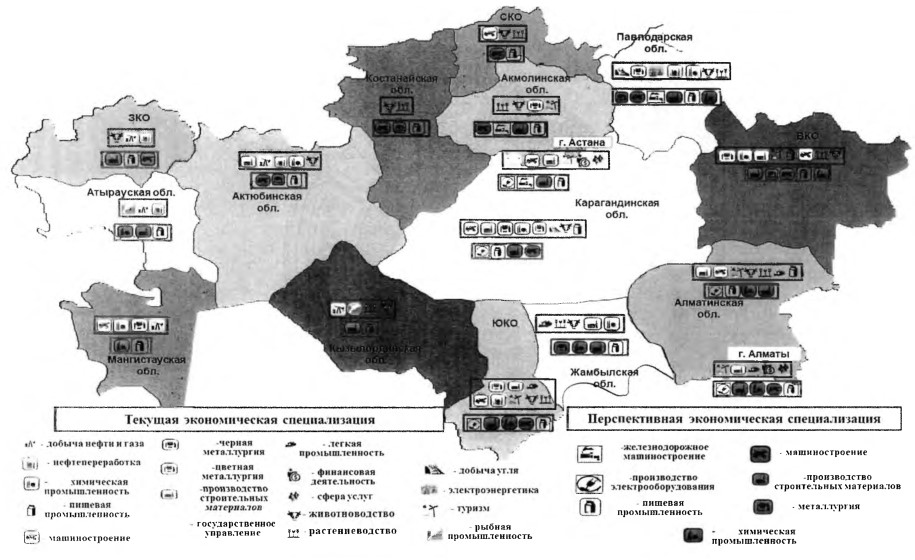                Уровень урбанизации и плотность населения  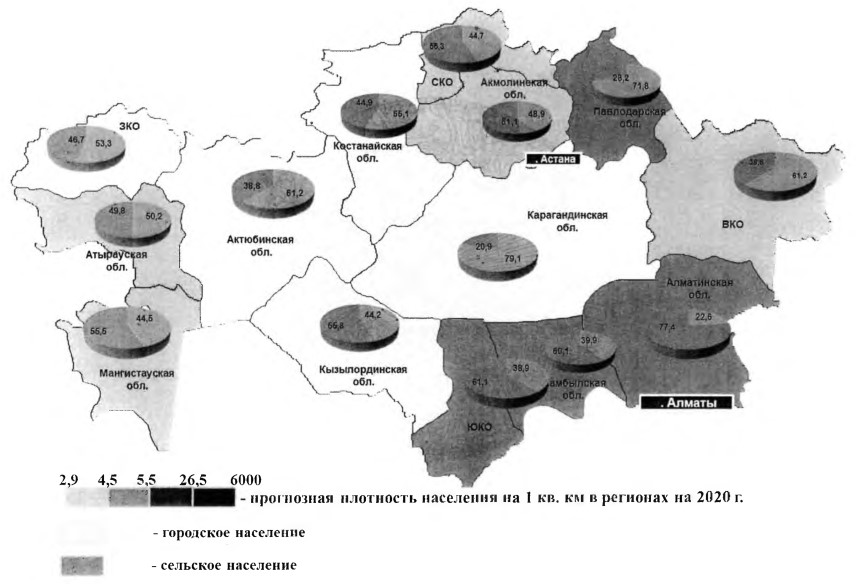                  Прогнозная потребность в дошкольных учреждениях  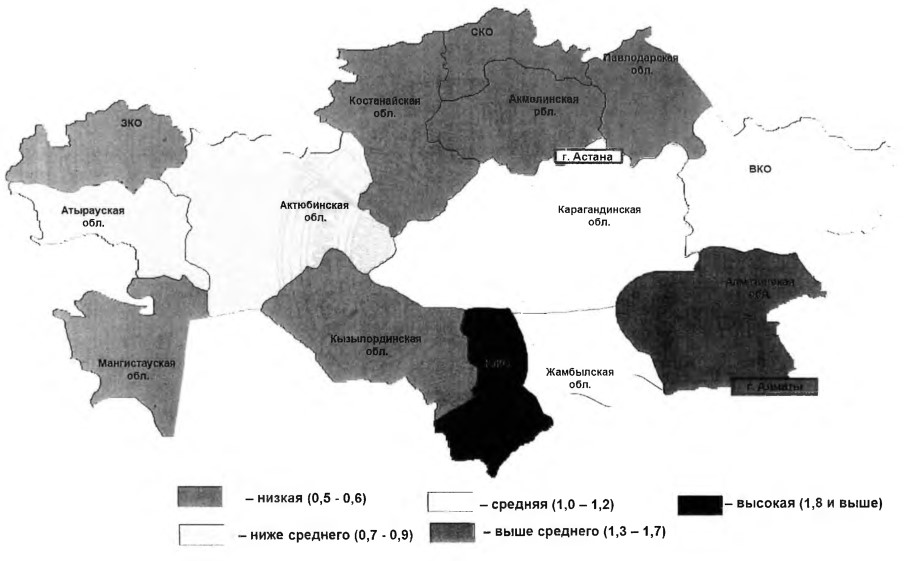               Прогнозная потребность в общеобразовательных учреждениях  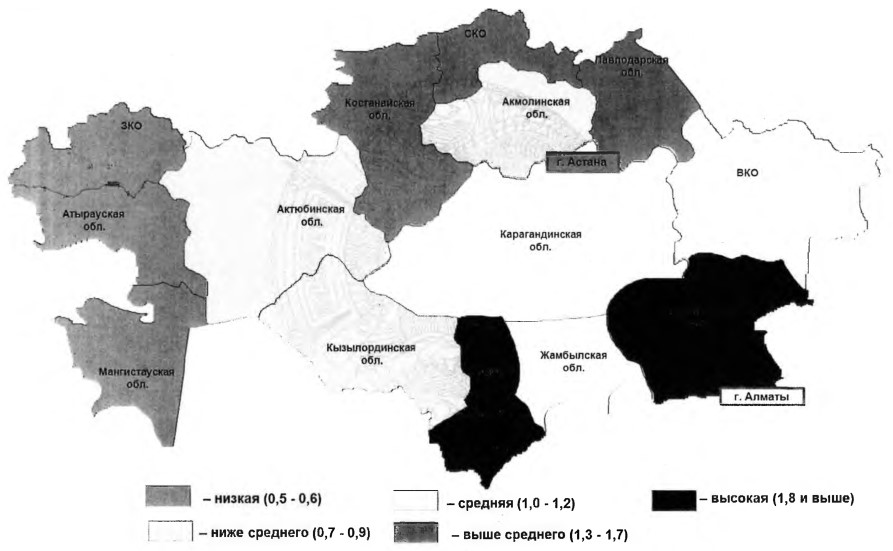                                Прогнозная потребность в стационарах  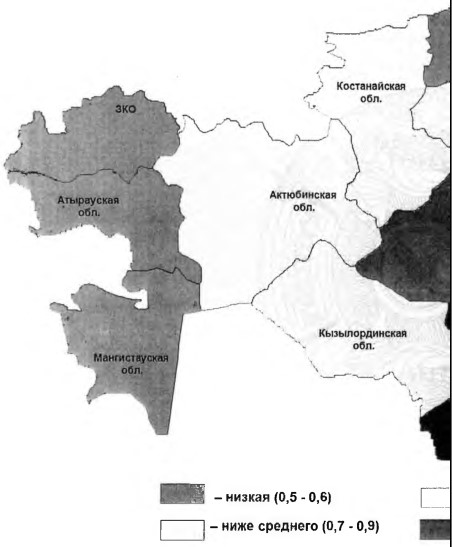 
      продолжение рисунка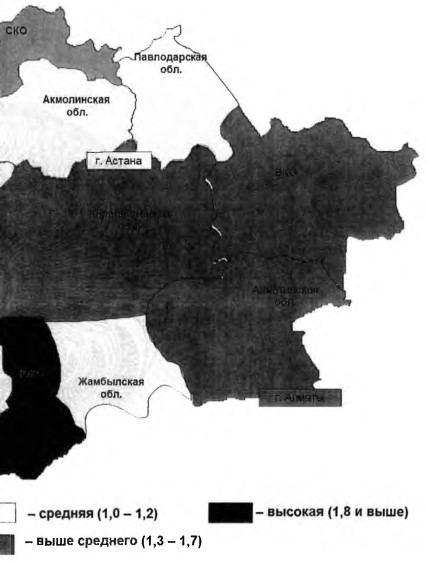 
                      Прогнозная потребность в поликлиниках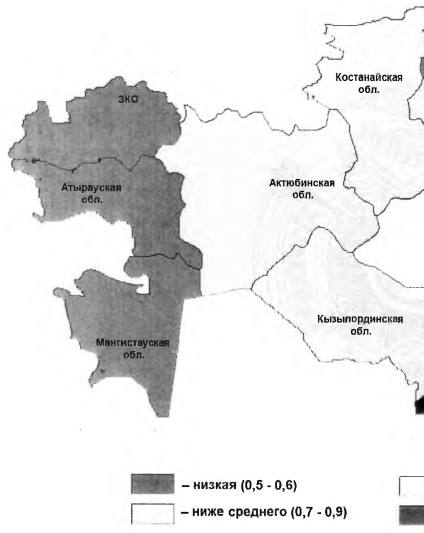 
            продолжение рисунка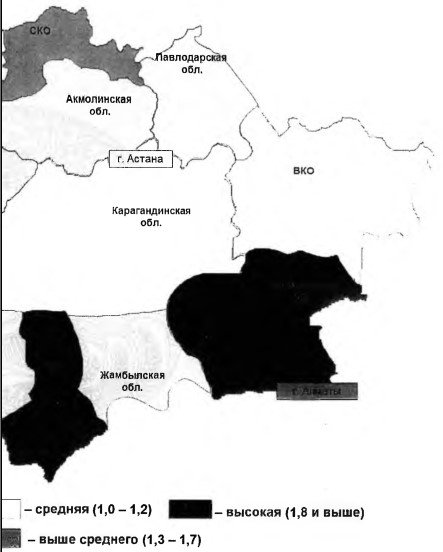 
                     Схема транспортной связанности регионов на основе
                              хабового и лучевого принципов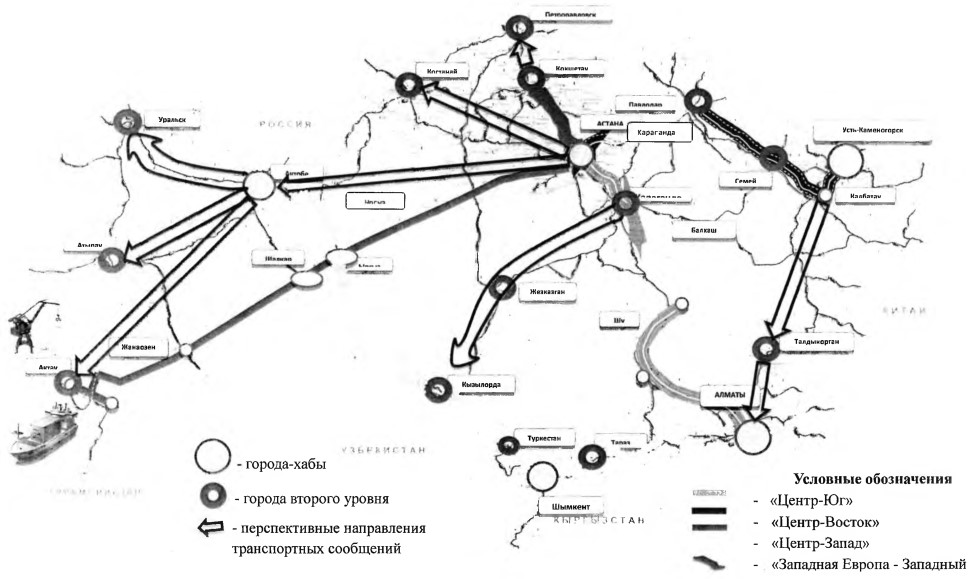 
      Примечание: расшифровка аббревиатур:
      АПК - агропромышленный комплекс
      АО - акционерное общество
      ЕЭС - Единая электроэнергетическая система
      КРС - крупнорогатый скот
      РГП - республиканское государственное предприятие
      ТиПО - техническое и профессиональное образование
      ТОО - товарищество с ограниченной ответственностью
      IT - информационные технологии
      Динамика изменения доли регионов в ВВП страны за 1991-2014 годы
                  Источник: Комитет по статистике Министерства
                  национальной экономики Республики Казахстан.
                        Основные показатели рынка труда по
                          регионам Республики Казахстан
                  Выделение на макрорегионы в качестве зон
                        сбалансированного развития
					© 2012. РГП на ПХВ «Институт законодательства и правовой информации Республики Казахстан» Министерства юстиции Республики Казахстан
				
Президент
Республики Казахстан
Н.НазарбаевУТВЕРЖДЕНЫ
Указом Президента
Республики Казахстан
от 25 августа 2015 года № 73ПРИЛОЖЕНИЕ
к Указу Президента
Республики Казахстан
от 25 августа 2015 года № 73
УТВЕРЖДЕНА
Указом Президента
Республики Казахстан
от 21 июля 2011 года № 118 
Регионы
2009 г.
2010 г.
2011 г.
2012 г.
2013 г.
2014 г.
Республика Казахстан
76 513
79 686
80 060
79 216
81 789
80 845,4
Актюбинская
7 689
7 978
8 482
8 674
8 340
7 400,4
Атырауская
26 583
30 087
30 241
28 962
32 183
31 919,0
Восточно-Казахстанская
-
-
-
-
1
1,3
Жамбылская
26
24
22
21
22
20,7
Западно-Казахстанская
12 228
11 749
12 461
12 956
12 528
13 060,0
Кызылординская
11 241
11 156
10 955
10 883
10 588
9 919,8
Мангистауская
18 746
18 692
17 899
17 720
18 127
18 524,2
Регионы
2009 г.
2010 г.
2011 г.
2012 г.
2013 г.
2014 г.
Республика Казахстан
36 015,1
37 413,0
39 532,4
40 127,7
42 294,7
43 183,0
Актюбинская
3 482,4
3 334,5
3 995,6
4 333,0
4 252,6
4 497,5
Атырауская
11 867,9
13 801,7
13 720,3
12 917,0
14 821,2
14 384,0
Восточно-Казахстанская
-
-
-
-
206,8
419,6
Жамбылская
354,2
344,1
326,5
324,1
321,8
327,8
Западно-Казахстанская
15 686,2
15 176,3
17 262,7
18 715,7
18 993,4
19 994,8
Кызылординская
1 558,8
1 606,0
1 537,5
1 553,6
1 496,4
1 476,3
Мангистауская
3 065,6
3 150,5
2 689,7
2 284,3
2 202,6
2 083,0
Регионы
2009 г.
2010 г.
2011 г.
2012 г.
2013 г.
2014 г.
Республика Казахстан
100 854
110 929
116 449
120 528
119 574
113 843,5
Акмолинская
245
1 477
1 989
3 500
3 200
2 006,9
Актюбинская
5
3
3
3
-
-
Алматинская
15
15
15
20
20,8
26,4
Восточно-Казахстанская
5 353
5 813
6 173
6 167
6045
6 388,6
Жамбылская
355
375
281
80
80
90,1
Карагандинская
30 722
32 585
35 241
35 388
37 211
38 195,8
Костанайская
8
50
30
23
2,6
-
Павлодарская
64 150
70 613
72 717
75 346
73 015
67135,7
Вид полезного ископаемого
Балансовые запасы
Железная руда, млн. тонн
18 814,6
Марганцевая руда, млн. тонн
684,1
Хромовая руда, тыс. тонн
366 191,3
Бокситы, тыс. тонн
338 066,7
Свинец, тыс. тонн
17 185,11
Цинк, тыс. тонн
35 513,17
Медь, тыс. тонн
38 805,5
Титан, тыс. тонн
24 031,1
Вольфрам, тыс. тонн
2 080,0
Золото, тонн
2 348,7
Серебро, тонн
51 864,6
Олово, тыс. тонн
138,4
Уран, тыс. тонн
838,1
Регионы
2009 г.
2010 г.
2011 г.
2012 г.
2013 г.
2014 г.
Республика Казахстан
22 281
24 016
24 736
25 889
25 228,2
24 561,7
Акмолинская
839
280
285
272
363,2
401,2
Актюбинская
2
232
302
296
123,0
-
Карагандинская
2 947
2 669
3 221
4 003
4 075,6
4 688,1
Костанайская
18 493
20 835
20 928
21 318
20 666,4
-
Регионы
2009 г.
2010 г.
2011 г.
2012 г.
2013 г.
2014 г.
Республика Казахстан
30 594
32 039
34 396
38 906
41 291,3
38 660,6
Актюбинская
2 111
3 297
3 838
4 734
4 985,2
4 703,8
Восточно-Казахстанская
350
225
752
2 167
1 787,4
1 907,8
Жамбылская
-
-
573
648
1 538,4
1 190,7
Карагандинская
27 406
27 765
27 672
30 267
32 031,3
29 616,5
Костанайская
727
752
1 509
1 031
655,6
725,0
Павлодарская
-
-
53
60
293,4
516,8
Регионы
2009 г.
2010 г.
2011 г.
2012 г.
2013 г.
2014 г.
Республика Казахстан
5 130
5 310
5 495
5 170
5 192
4 514,6
Костанайская
5 130
5 310
5 495
5 170
5 192
4 514,6
Наименование бассейна
Локальные водные ресурсы, км3
Трансграничные водные ресурсы, км3
Подземные воды, км3
Прочие источники, км3
Итого водных ресурсов, км3
Арало-Сырдарьинский
3,4
14,6
0,2
3,2
21,4
Балхаш-Алакольский
15,4
12,2
0,4
0,4
28,4
Ертисский
25,9
7,8
0,2
0
33,9
Есильский
2,6
-
0,1
0
2,6
Жайык-Каспийский
4,1
7,1
0,2
0,3
11,7
Нура-Сарысуский
1,4
-
0,1
0,1
1,5
Тобыл-Торгайский
1,3
0,3
0
0
1,6
Шу-Таласский
1,6
2,6
0,1
0
4,4
Всего по РК
55,7
44,7
1,2
3,9
105,5
Наименование бассейна
Эксплуатационные запасы подземных вод, км /год
Эксплуатационные запасы подземных вод, км /год
Эксплуатационные запасы подземных вод, км /год
Эксплуатационные запасы подземных вод, км /год
Эксплуатационные запасы подземных вод, км /год
Добыча подземных вод, км3/год
Наименование бассейна
всего
в том числе:
в том числе:
в том числе:
в том числе:
Добыча подземных вод, км3/год
Наименование бассейна
всего
ХПВ
ПТВ
ОРЗ
бальнеологические
Добыча подземных вод, км3/год
Арало-Сырдарьинский
1,14
0,79
0,16
0,19
0,002
0,2
Балхаш-Алакольский
7,26
1,73
0,22
5,31
0,005
0,4
Ертисский
2,87
1,10
0,12
1,65
0,001
0,2
Есильский
0,16
0,11
0,03
0,02
0,001
0,1
Жайык-Каспийский
0,97
0,51
0,22
0,24
0,002
0,2
Нура-Сарысуский
0,82
0,35
0,34
0,13
0,0004
0,1
Тобыл-Торгайский
0,48
0,40
0,08
0,00
0,0008
0,0
Шу-Таласский
1,75
0,79
0,24
0,72
0,001
0,1
Всего по РК
15,44
5,76
1,41
8,27
0,01
1,2
Регионы
Сальдо миграции, человек
Сальдо миграции, человек
Сальдо миграции, человек
Регионы
всего
городские поселения
сельская местность
Республика Казахстан
-12162
48775
-60937
Акмолинская
-4352
-2001
-2351
Актюбинская
-492
2379
-2871
Алматинская
-5116
-580
-4536
Атырауская
726
2651
-1925
Восточно-Казахстанская
-8068
-736
-7332
Жамбылская
-7956
-1638
-6318
Западно-Казахстанская
-1514
1411
-2925
Карагандинская
-2862
2021
-4883
Костанайская
-2762
3526
-6288
Кызылординская
-2537
892
-3429
Мангистауская
3107
-2024
5131
Павлодарская
-2631
1142
-3773
Северо-Казахстанская
-5383
961
-6344
Южно-Казахстанская
-12194
899
-13093
Город Астана
17880
17880
-
Город Алматы
21992
21992
-
Регионы
Протяженность дорог, тыс. км
Протяженность дорог, тыс. км
Протяженность дорог с твердым покрытием, тыс. км
Протяженность дорог с твердым покрытием, тыс. км
Доля автомобильных дорог с твердым покрытием, %
Доля автомобильных дорог с твердым покрытием, %
Регионы
2009 г.
2014 г.
2009 г.
2014 г.
2009 г.
2014 г.
Казахстан
73,3
73,3
62,3
63,0
85
85,9
Акмолинская
5,6
5,6
5,6
5,6
100
100
Актюбинская
4,1
4,7
3,3
3,6
80,1
77
Алматинская
6,9
7,0
6,8
6,8
98,6
97
Атырауская
1,8
2,0
1,3
1,3
72
65
Восточно-Казахстанская
8,5
8,4
7,6
7,6
89
90
Жамбылская
4,1
4,1
4,0
4,0
98
98
Западно-Казахстанская
5,2
5,3
3,4
3,5
65,4
66
Карагандинская
6,0
6,0
6,0
6,0
100
100
Костанайская
8,1
8,1
6,5
6,5
80
80
Кызылординская
2,3
2,3
1,7
1,7
74
74
Мангистауская
1,4
1,51
1,3
1,4
93
93
Павлодарская
4,2
4,2
3,4
3,4
81
81
Северо-Казахстанская
7,5
7,5
5,5
5,7
73
76
Южно-Казахстанская
7,5
6,4
5,8
6,0
77
94
Регионы
Число больничных коек
Число больничных коек
Численность врачей
Численность врачей
Численность среднего медицинского персонала
Численность среднего медицинского персонала
Регионы
2009 г.
2014 г.
2009 г.
2014 г.
2009 г.
2014 г.
Казахстан
74,8
60,4
37,4
39,5
85,5
91,9
Акмолинская
95,8
69,6
29,6
30,2
92,2
92,8
Актюбинская
72,5
54,9
44,9
45,0
78,1
84,4
Алматинская
41,6
47,2
19,5
23,4
53,0
64,4
Атырауская
70,8
57,0
29,6
29,1
77,1
83,8
Восточно-Казахстанская
90,6
69,7
41,1
42,2
97,6
103,9
Жамбылская
66,0
55,5
25,9
27,2
85,1
93,9
Западно-Казахстанская
82,7
68,4
32,0
30,6
101,3
102,0
Карагандинская
98,6
74,7
46,8
46,2
96,7
99,3
Костанайская
82,1
59,5
25,4
26,1
84,7
80,8
Кызылординская
83,4
69,7
31,5
28,6
109,2
107,3
Мангистауская
68,4
45,3
32,5
29,0
80,6
88,7
Павлодарская
87,7
72,2
39,0
39,3
90,9
93,0
Северо-Казахстанская
93,5
71,3
27,8
30,3
107,4
111,4
Южно-Казахстанская
53,7
46,4
28,5
33,3
75,9
86,8
Город Астана
82,9
70,9
78,7
85,0
95,2
116,8
Город Алматы
87,7
66,9
74,9
73,8
94,2
97,1
Регионы
Общая площадь жилищного фонда, тыс. кв. метров
Общая площадь жилищного фонда, тыс. кв. метров
Обеспеченность населения жильем, кв. м/чел.
Обеспеченность населения жильем, кв. м/чел.
Регионы
2009 г.
2014 г.
2009 г.
2014 г.
Казахстан
270 923
338 999,9
16,7
21,0
Акмолинская
13 263
16 262,2
18,0
21,4
Актюбинская
11 853
15 285,9
15,5
20,4
Алматинская
23 623
29219,4
12,9
17,3
Атырауская
7 258
11 472,8
13,9
19,9
Восточно-Казахстанская
26 343
26 819,0
18,8
19,4
Жамбылская
15 918
16 635,2
15,4
15,6
Западно-Казахстанская
9 906
11 875,6
16,4
19,2
Карагандинская
26 991
28 520,8
20,0
22,4
Костанайская
17 229
18 010,3
19,5
21,6
Кызылординская
10 440
13 029,0
15,2
19,3
Мангистауская
6 106
10 042,1
12,1
20,4
Павлодарская
14 691
16 070,2
19,7
22,6
Северо-Казахстанская
12 193
12 424,9
20,6
20,8
Южно-Казахстанская
43 506
54 795,4
17,3
21,0
Город Астана
10 696
20 238,6
16,5
27,8
Город Алматы
20 907
38 298,6
15,0
27,5
Регионы
2000 г.
2009 г.
2013 г.
2014 г.
Акмолинская
-92,9
-93,8
-96,6
-96,5%
Актюбинская
-83,1
-82,1
-81,3
-85,5%
Алматинская
-81,3
-85,0
-84,0
-85,9%
Атырауская
-47,5
-42,6
-49,6
-55,4%
Восточно-Казахстанская
-49,3
-77,5
-77,2
-80,2%
Жамбылская
-100,0
-100,0
-98,0
-97,5%
Западно-Казахстанская
-83,0
-83,2
-80,8
-84,7%
Карагандинская
-32,2
-58,7
-66,1
-70,0%
Костанайская
-71,7
-86,7
-90,2
-92,4%
Кызылординская
-100,0
-89,6
-89,1
-92,0%
Мангистауская
-79,9
-73,1
-80,2
-80,4%
Павлодарская
-69,3
-81,8
-86,2
-86,7%
Северо-Казахстанская
-96,2
-98,1
-100,0
-100,0%
Южно-Казахстанская
-66,0
-79,6
-77,0
-78,4%
Город Астана
-78,4
-63,8
-56,4
-56,6%
Город Алматы
0,0
0,0
0,0
0,0%
Регионы
2000 г.
2009 г.
2013 г.
2014 г.
Акмолинская
61,1
68,0
64,4
64,4
Актюбинская
100,7
106,5
112,9
101,2
Алматинская
45,8
40,1
42,2
40,7
Атырауская
316,4
360,2
321,8
312,7
Восточно-Казахстанская
91,1
67,0
73,9
71,7
Жамбылская
33,6
32,1
40,0
40,4
Западно-Казахстанская
112,5
129,8
148,7
135,9
Карагандинская
125,7
107,2
98,7
96,5
Костанайская
94,7
78,1
74,7
68,8
Кызылординская
55,0
88,7
93,4
82,8
Мангистауская
231,8
209,9
160,9
166,0
Павлодарская
124,0
110,4
102,8
104,6
Северо-Казахстанская
57,9
64,9
65,3
62,8
Южно-Казахстанская
49,9
35,1
37,9
38,2
Город Астана
175,3
201,5
200,3
210,9
Город Алматы
210,3
217,5
215,8
234,4
Макрорегион
Критерии зонирования:
Критерии зонирования:
Критерии зонирования:
Макрорегион
экономическая специализация
система расселения
характер экономических связей
Южный:
Жамбылская, Южно-Казахстанская, Кызылординская, Алматинская области
Сельское хозяйство (трудоинтенсивные подотрасли), пищевая промышленность; в Кызылординской области - нефтедобыча
Полицентрическая зона с плотным аграрным расселением на юге и редким - в полупустынных районах с формирующейся агломерацией Шымкента
Ориентация на локальные рынки при ограниченных возможностях доступа к внешним источникам спроса (особенно для Кызылординской области)
Северный:
Костанайская, Акмолинская и Северо-Казахстанская области
Металлургия (добыча руд), сельское (зерновое) хозяйство
Относительно плотно заселенная территория с менее крупными городскими центрами
Ограниченное (ввиду низких доходов населения) использование потенциала спроса со стороны городских центров
Западный:
Атырауская, Мангистауская, Западно-Казахстанская, Актюбинская области
Нефтегазодобыча; в Актюбинской области - также добыча руд цветных металлов, сельское хозяйство
Неравномерное расселение, Атырау как потенциально крупная (в перспективе 15-20 лет при продолжении интенсивного миграционного притока населения) городская агломерация
Низкая интенсивность и моноотраслевой характер товаропотоков в сочетании с недостаточной инфраструктурной связностью территории
Центрально-Восточный: Восточно-Казахстанская, Карагандинская и Павлодарская области
Металлургия, угольная промышленность, электроэнергетика
Сочетание промышленных городов (с потенциальной - в перспективе 15-20 лет - агломерацией Павлодар - Аксу) и редкозаселенной аграрной периферии
Ограниченное (ввиду низких доходов населения) использование потенциала спроса со стороны городских центров
Астана: город Астана
Административные, деловые, финансовые и образовательные услуги
Столичный центр дополняется центром второго порядка с промышленной специализацией (Караганда) при слабозаселенной аграрной периферии
Центр-периферийная модель рыночного спроса со стороны столичной агломерации
Алматы: город Алматы
Деловые, финансовые и образовательные услуги;
машиностроение; фармацевтика; сельское хозяйство и пищевая промышленность
Крупнейшая агломерация и слаборазвитая (преимущественно аграрная) периферия
Центр-периферийная модель рыночного спроса со стороны агломерации Алматы
Макрорегион
Население (млн. чел.)
Доля в ВВП страны, %
ВРП на душу населения (долларов США)
Южный
6,5
16,9
25266,5
Северный
2,1
8,3
24486,3
Западный
2,5
25,8
76801,7
Центрально-Восточный
3,5
18,1
34081,1
Алматы
1,5
20,7
29286,2
Астана
0,8
10,2
26353,6
Регионы
2001 г.
2009 г.
2010 г.
2011 г.
2012 г.
2013 г.
2014 г.
Республика Казахстан
100
100
100
100
100
100
100
Акмолинская
73,7
82,9
81,4
88,2
87,2
84,4
85,4
Актюбинская
107,7
98,3
100,0
97,8
102,4
101,5
99,6
Алматинская
61,1
65,9
70,3
76,2
78,0
79,4
77,8
Атырауская
254,4
236,7
230,2
232,8
221,8
206,9
216,4
Восточно-Казахстанская
107,2
87,8
88,0
89,8
91,2
92,3
90,2
Жамбылская
52,2
68,8
74,4
67,4
67,8
65,9
63,4
Западно-Казахстанская
121,2
112,9
117,1
108,7
109,2
105,7
103,7
Карагандинская
114,2
109,3
108,5
112,3
111,6
111,7
108,5
Костанайская
81,3
78,6
81,0
86,2
86,9
87,0
85,4
Кызылординская
73,2
90,9
93,3
88,1
87,5
85,7
85,5
Мангистауская
246,2
162,9
162,6
159,3
159,3
158,5
171,5
Павлодарская
112,9
103,5
101,3
106,9
108,3
108,7
108,3
Северо-Казахстанская
79,8
80,0
82,9
87,9
84,5
83,4
81,6
Южно-Казахстанская
48,4
61,9
62,4
60,9
64,3
62,9
61,1
Город Астана
185,8
194,7
179,8
175,2
175,2
175,5
182,2
Город Алматы
188,8
207,1
181,9
187,0
184,5
186,6
183,9
Регионы
2001 г.
2009 г.
2013 г.
2014 г.
Республика Казахстан
0,366
0,267
0,276
0,278
Акмолинская
0,344
0,252
0,267
0,277
Актюбинская
0,382
0,269
0,259
0,261
Алматинская
0,331
0,227
0,245
0,247
Атырауская
0,372
0,200
0,206
0,213
Восточно-Казахстанская
0,348
0,272
0,281
0,280
Жамбылская
0,310
0,195
0,217
0,225
Западно-Казахстанская
0,321
0,253
0,284
0,267
Карагандинская
0,333
0,264
0,289
0,287
Костанайская
0,370
0,247
0,268
0,269
Кызылординская
0,280
0,228
0,225
0,223
Мангистауская
0,385
0,159
0,194
0,203
Павлодарская
0,318
0,248
0,227
0,224
Северо-Казахстанская
0,295
0,250
0,285
0,287
Южно-Казахстанская
0,313
0,223
0,202
0,197
Город Астана
0,345
0,288
0,231
0,232
Город Алматы
0,309
0,235
0,250
0,250
№
п/п
Наименование
2013 г.
2014 г.
2015 г.
2016 г.
2017 г.
2018 г.
2019 г.
2020 г.
№
п/п
Наименование
отчет
оценка
прогноз
прогноз
прогноз
прогноз
прогноз
прогноз
1
2
3
4
5
6
7
8
9
10
Республика Казахстан
Республика Казахстан
106,0
104,3
101,5
102,2
103,3
103,6
104,1
105,6
1.
Акмолинская
105,1
103,7
101,9
102,7
103,5
103,7
104,4
105,4
2.
Актюбинская
104,6
100,5
100,9
102,3
103,7
103,7
103,8
105,5
3.
Алматинская
110,8
103,7
101,3
101,5
102,2
102,4
103,0
104,1
4.
Атырауская
103,5
101,9
100,2
102,5
104,4
103,9
103,6
105,5
5.
Западно-Казахстанская
103,2
102,2
100,4
102,6
104,4
104,1
103,9
105,9
6.
Жамбылская
103,5
104,1
101,7
101,8
102,5
102,7
103,3
104,4
7.
Карагандинская
107,6
103,0
101,0
100,8
101,7
101,8
102,3
103,1
8.
Костанайская
110,4
104,0
101,9
102,6
103,3
103,5
104,1
105,6
9.
Кызылординская
104,0
102,7
100,7
102,4
103,7
103,6
103,7
105,4
10.
Мангистауская
105,2
102,3
100,3
102,6
105,0
104,3
104,0
106,5
11.
Южно-Казахстанская
103,2
103,6
101,4
101,5
102,3
102,4
103,0
104,2
12.
Павлодарская
100,2
103,7
101,5
100,9
101,6
102,1
102,8
103,6
13.
Северо-Казахстанская
107,8
102,0
102,4
103,0
103,5
103,8
104,4
105,7
14.
Восточно-Казахстанская
107,5
103,5
101,4
101,4
102,1
102,4
102,9
103,9
15.
Город Астана
110,8
106,1
102,1
102,5
103,5
104,1
104,8
106,4
16.
Город Алматы
115,0
107,5
102,6
103,1
104,2
105,1
106,0
107,8
№
п/п
Наименование
2013 г.
2014 г.
2015 г.
2016 г.
2017 г.
2018 г.
2019 г.
2020 г.
№
п/п
Наименование
отчет
оценка
оценка
прогноз
прогноз
прогноз
прогноз
прогноз
1
2
3
4
5
6
7
8
9
10
1.
Производство товаров
107,7
102,5
102,5
103,8
104,8
104,7
105,6
106,5
2.
Сельское, лесное и рыбное хозяйство
130,9
101,9
105,9
108,9
107,8
107,5
108,1
109,8
3.
Промышленность
100,4
102,2
99,9
99,9
102,8
102,5
104,1
104,2
4.
Горнодобывающая промышленность и разработка карьеров
111,6
98,8
98,8
101,7
114,7
110,6
108,3
119,7
5.
Обрабатывающая промышленность
100,2
102,9
99,0
101,4
103,0
103,0
104,8
103,1
6.
Электроснабжение, подача газа, пара и воздушное кондиционирование
85,2
105,1
102,3
102,3
102,3
103,4
103,4
102,7
7.
Строительство
88,7
105,3
102,6
102,6
102,6
102,6
102,6
102,6
8.
Производство услуг
103,2
103,9
101,5
101,8
102,5
102,9
103,4
104,6
9.
Оптовая и розничная торговля; ремонт автомобилей и мотоциклов
97,7
107,8
102,4
103,5
104,0
105,6
105,8
106,6
10.
Транспорт и складирование
108,2
104,4
102,2
102,2
102,2
103,2
104,4
105,7
11.
Информация и связь
110,4
102,8
101,0
101,0
101,0
101,7
102,4
103,1
12.
Операции с недвижимым имуществом
103,3
102,6
100,8
101,1
101,9
101,4
101,5
103,3
13.
Прочие услуги
103,5
102,0
100,8
100,9
102,0
101,8
102,1
103,3
14.
Валовая добавленная стоимость
105,2
103,3
101,9
102,7
103,5
103,7
104,3
105,4
№
п/п
Наименование
2013 г.
2014 г.
2015 г.
2016 г.
2017 г.
2018 г.
2019 г.
2020 г.
№
п/п
Наименование
отчет
оценка
оценка
прогноз
прогноз
прогноз
прогноз
прогноз
1
2
3
4
5
6
7
8
9
10
1.
Производство товаров
106,7
100,7
100,0
102,0
104,1
103,3
102,9
104,5
2.
Сельское, лесное и рыбное хозяйство
101,8
100,6
101,8
102,7
102,4
102,3
102,4
102,9
3.
Промышленность
102,4
100,0
99,3
101,9
105,2
104,1
103,4
105,8
4.
Горнодобывающая промышленность и разработка карьеров
100,8
99,6
99,5
100,6
105,6
104,0
103,2
107,5
5.
Обрабатывающая промышленность
108,9
101,2
99,6
100,6
101,3
101,3
102,1
101,3
6.
Электроснабжение, подача газа, пара и воздушное кондиционирование
108,2
102,6
101,2
101,2
101,2
101,8
101,8
101,4
7.
Строительство
142,9
104,1
102,0
102,0
102,0
102,0
102,0
102,0
8.
Производство услуг
100,7
105,4
102,0
102,5
103,4
104,1
104,7
106,4
9.
Оптовая и розничная торговля; ремонт автомобилей и мотоциклов
90,9
107,6
102,4
103,4
103,8
105,4
105,7
106,4
10.
Транспорт и складирование
109,1
106,3
103,1
103,1
103,1
104,5
106,3
108,1
11.
Информация и связь
105,6
105,0
101,8
101,8
101,8
103,0
104,2
105,5
12.
Операции с недвижимым имуществом
91,4
104,3
101,3
101,8
103,3
102,4
102,5
105,6
13.
Прочие услуги
111,4
103,4
101,4
101,6
103,4
103,1
103,6
105,6
14.
Валовая добавленная стоимость
104,2
102,8
100,9
102,3
103,7
103,7
103,9
105,5
№
п/п
Наименование
2013 г.
2014 г.
2015 г.
2016 г.
2017 г.
2018 г.
2019 г.
2020 г.
№
п/п
Наименование
отчет
оценка
оценка
прогноз
прогноз
прогноз
прогноз
прогноз
1
2
3
4
5
6
7
8
9
10
1.
Производство товаров
102,0
101,6
101,2
100,5
100,8
101,0
101,6
101,6
2.
Сельское, лесное и рыбное хозяйство
103,3
100,6
101,8
102,8
102,4
102,3
102,5
103,0
3.
Промышленность
102,6
101,3
100,6
98,4
99,2
99,5
100,7
100,3
4.
Горнодобывающая промышленность и разработка карьеров
101,7
99,6
99,6
100,6
105,4
103,9
103,0
107,2
5.
Обрабатывающая промышленность
102,3
101,2
99,6
100,6
101,3
101,2
102,0
101,3
6.
Электроснабжение, подача газа, пара и воздушное кондиционирование
106,0
102,5
101,1
101,1
101,1
101,7
101,7
101,3
7.
Строительство
99,9
104,0
102,0
102,0
102,0
102,0
102,0
102,0
8.
Производство услуг
119,9
105,1
101,9
102,3
103,5
103,7
104,4
106,3
9.
Оптовая и розничная торговля; ремонт автомобилей и мотоциклов
103,0
107,8
102,4
103,5
104,0
105,6
105,8
106,6
10.
Транспорт и складирование
110,1
106,2
103,1
103,1
103,1
104,4
106,1
107,9
11.
Информация и связь
96,0
104,9
101,7
101,7
101,7
102,9
104,1
105,3
12.
Операции с недвижимым имуществом
160,3
104,5
101,4
101,9
103,4
102,5
102,6
105,8
13.
Прочие услуги
110,4
103,6
101,4
101,7
103,5
103,2
103,7
105,8
14.
Валовая добавленная стоимость
110,8
103,3
101,6
101,4
102,1
102,4
103,0
104,1
№
п/п
Наименование
2013 г.
2014 г. 2015 г.
2014 г. 2015 г.
2016 г.
2017 г.
2018 г
2019 г
2020 г
№
п/п
Наименование
отчет
оценка
оценка
прогноз
прогноз
прогноз
прогноз
прогноз
1
2
3
4
5
6
7
8
9
10
1.
Производство товаров
105,9
100,2
99,5
102,7
105,1
104,1
103,1
104,9
2.
Сельское, лесное и рыбное хозяйство
101,2
100,6
101,8
102,7
102,4
102,3
102,5
103,0
3.
Промышленность
108,8
99,8
99,1
102,9
105,9
104,7
103,4
105,7
4.
Горнодобывающая промышленность и разработка карьеров
109,3
99,7
99,7
100,4
103,9
102,8
102,2
105,2
5.
Обрабатывающая промышленность
104,2
100,8
99,7
100,4
100,9
100,9
101,4
100,9
6.
Электроснабжение, подача газа, пара и воздушное кондиционирование
100,1
101,8
100,8
100,8
100,8
101,2
101,2
100,9
7.
Строительство
84,3
103,8
101,8
101,8
101,8
101,8
101,8
101,8
8.
Производство услуг
98,4
104,9
102,0
102,3
103,5
103,7
104,6
106,6
9.
Оптовая и розничная торговля; ремонт автомобилей и мотоциклов
102,7
107,7
102,4
103,5
103,9
105,5
105,8
106,5
10.
Транспорт и складирование
107,7
106,7
103,4
103,4
103,4
104,8
106,7
108,6
11.
Информация и связь
105,3
105,5
101,9
101,9
102,0
103,3
104,6
106,0
12.
Операции с недвижимым имуществом
71,2
104,5
101,4
101,9
103,4
102,5
102,7
105,8
13.
Прочие услуги
101,6
103,6
101,4
101,7
103,5
103,2
103,7
105,9
14.
Валовая добавленная стоимость
103,7
101,6
100,2
102,6
104,5
103,9
103,7
105,6
№
п/п
Наименование
2013 г.
2014 г.
2015 г.
2016 г.
2017 г.
2018 г.
2019 г.
2020 г.
№
п/п
Наименование
отчет
оценка
оценка
прогноз
прогноз
прогноз
прогноз
прогноз
1
2
3
4
5
6
7
8
9
10
1.
Производство товаров
100,1
100,0
99,4
102,8
105,3
104,2
103,2
105,2
2.
Сельское, лесное и рыбное хозяйство
104,6
100,6
101,8
102,7
102,4
102,3
102,5
102,9
3.
Промышленность
99,6
99,8
99,2
102,9
105,9
104,6
103,4
105,7
4.
Горнодобывающая промышленность и разработка карьеров
98,2
99,7
99,7
100,4
104,0
102,9
102,2
105,3
5.
Обрабатывающая промышленность
120,3
100,8
99,7
100,4
100,9
100,9
101,4
100,9
6.
Электроснабжение, подача газа, пара и воздушное кондиционирование
102,8
101,8
100,8
100,8
100,8
101,2
101,2
101,0
7.
Строительство
107,4
103,1
101,5
101,5
101,5
101,5
101,5
101,5
8.
Производство услуг
108,2
105,4
102,1
102,5
103,5
104,0
104,8
106,7
9.
Оптовая и розничная торговля; ремонт автомобилей и мотоциклов
108,0
108,2
102,6
103,7
104,2
105,9
106,2
107,0
10.
Транспорт и складирование
112,2
106,6
103,3
103,3
103,3
104,7
106,5
108,4
11.
Информация и связь
98,3
105,3
101,9
101,9
101,9
103,2
104,5
105,8
12.
Операции с недвижимым имуществом
93,8
104,4
101,3
101,8
103,3
102,4
102,5
105,6
13.
Прочие услуги
112,6
103,5
101,4
101,6
103,4
103,1
103,6
105,6
14.
Валовая добавленная стоимость
102,6
101,9
100,3
102,7
104,4
104,1
103,9
105,9
№
п/п
Наименование
2013 г.
2014 г.
2015 г.
2016 г.
2017 г.
2018 г.
2019 г.
2020 г.
№
п/п
Наименование
отчет
оценка
оценка
прогноз
прогноз
прогноз
прогноз
прогноз
1
2
3
4
5
6
7
8
9
10
1.
Производство товаров
108,2
102,0
101,4
100,9
101,1
101,2
101,6
101,7
2.
Сельское, лесное и рыбное хозяйство
110,4
100,6
101,9
102,8
102,5
102,4
102,6
103,1
3.
Промышленность
108,0
100,8
100,5
98,6
99,3
99,5
100,4
100,3
4.
Горнодобывающая промышленность и разработка карьеров
116,5
99,7
99,7
100,4
104,0
102,9
102,2
105,3
5.
Обрабатывающая промышленность
108,4
100,8
99,7
100,4
100,9
100,9
101,4
100,9
6.
Электроснабжение, подача газа, пара и воздушное кондиционирование
98,7
101,8
100,8
100,8
100,8
101,2
101,2
101,0
7.
Строительство
107,0
104,9
102,4
102,4
102,4
102,4
102,4
102,4
8.
Производство услуг
100,4
105,1
102,0
102,4
103,4
103,8
104,5
106,4
9.
Оптовая и розничная торговля; ремонт автомобилей и мотоциклов
105,5
107,8
102,5
103,6
104,0
105,6
105,9
106,7
10.
Транспорт и складирование
108,5
106,4
103,2
103,2
103,2
104,5
106,4
108,2
11.
Информация и связь
106,8
105,1
101,8
101,8
101,8
103,0
104,3
105,5
12.
Операции с недвижимым имуществом
82,2
104,3
101,3
101,8
103,2
102,4
102,5
105,5
13.
Прочие услуги
102,8
103,4
101,4
101,6
103,3
103,0
103,5
105,6
14.
Валовая добавленная стоимость
103,5
103,8
101,7
101,7
102,4
102,7
103,3
104,4
№
п/п
Наименование
2013 г.
2014 г.
2015 г.
2016 г.
2017 г.
2018 г.
2019 г.
2020 г.
№
п/п
Наименование
отчет
оценка
оценка
прогноз
прогноз
прогноз
прогноз
прогноз
1
2
3
4
5
6
7
8
9
10
1.
Производство товаров
108,6
100,9
100,5
99,7
100,4
100,4
100,9
101,1
2.
Сельское, лесное и рыбное хозяйство
111,9
100,3
100,9
101,3
101,2
101,1
101,2
101,4
3.
Промышленность
104,6
100,5
100,3
99,1
100,0
100,0
100,7
100,9
4.
Горнодобывающая промышленность и разработка карьеров
122,2
99,7
99,7
100,4
103,7
102,6
102,1
104,9
5.
Обрабатывающая промышленность
99,7
100,8
99,7
100,4
100,8
100,8
101,3
100,8
6.
Электроснабжение, подача газа, пара и воздушное кондиционирование
100,3
101,6
100,7
100,7
100,7
101,1
101,1
100,9
7.
Строительство
154,0
104,0
101,9
101,9
101,9
101,9
101,9
101,9
8.
Производство услуг
106,4
105,1
101,8
102,3
103,3
103,7
104,2
105,9
9.
Оптовая и розничная торговля; ремонт автомобилей и мотоциклов
98,3
107,7
102,4
103,5
103,9
105,5
105,7
106,5
10.
Транспорт и складирование
104,4
106,2
103,1
103,1
103,1
104,4
106,1
107,9
11.
Информация и связь
105,0
104,9
101,7
101,7
101,7
102,9
104,1
105,3
12.
Операции с недвижимым имуществом
123,3
104,0
101,2
101,7
103,0
102,2
102,3
105,1
13.
Прочие услуги
104,7
103,2
101,3
101,5
103,1
102,8
103,3
105,1
14.
Валовая добавленная стоимость
107,8
102,6
101,0
100,7
101,6
101,8
102,3
103,1
№
п/п
Наименование
2013 г.
2014 г.
2015 г.
2016 г.
2017 г.
2018 г.
2019 г.
2020 г.
№
п/п
Наименование
отчет
оценка
оценка
прогноз
прогноз
прогноз
прогноз
прогноз
1
2
3
4
5
6
7
5
9
10
1.
Производство товаров
110,8
101,0
101,5
102,6
103,2
103,0
103,2
104,1
2.
Сельское, лесное и рыбное хозяйство
136,6
101,4
104,3
106,5
105,7
105,5
106,0
107,2
3.
Промышленность
101,3
100,3
99,9
100,3
101,8
101,4
101,5
102,3
4.
Горнодобывающая промышленность и разработка карьеров
96,2
99,7
99,7
100,4
103,8
102,7
102,1
105,1
5.
Обрабатывающая промышленность
108,1
100,8
99,7
100,4
100,8
100,8
101,3
100,9
6.
Электроснабжение, подача газа, пара и воздушное кондиционирование
93,6
101,7
100,7
100,7
100,8
101,1
101,1
100,9
7.
Строительство
101,3
103,5
101,7
101,7
101,7
101,7
101,7
101,7
8.
Производство услуг
110,8
105,3
102,1
102,5
103,3
103,9
104,7
106,5
9.
Оптовая и розничная торговля; ремонт автомобилей и мотоциклов
101,1
107,4
102,3
103,3
103,7
105,3
105,5
106,3
10.
Транспорт и складирование
111,8
106,1
103,1
103,1
103,1
104,4
106,1
107,9
11.
Информация и связь
107,3
104,8
101,7
101,7
101,7
102,9
104,1
105,3
12.
Операции с недвижимым имуществом
128,8
104,4
101,3
101,8
103,3
102,4
102,6
105,6
13.
Прочие услуги
103,2
103,5
101,4
101,6
103,4
103,1
103,6
105,7
14.
Валовая добавленная стоимость
110,8
103,6
101,9
102,5
103,3
103,5
104,1
105,6
№
п/п
Наименование
2013 г.
2014 г.
2015 г.
2016 г.
2017 г.
2018 г.
2019 г.
2020 г.
№
п/п
Наименование
отчет
оценка
оценка
прогноз
прогноз
прогноз
прогноз
прогноз
1
2
3
4
5
6
7
8
9
10
1.
Производство товаров
102,8
100,6
99,8
102,7
104,4
103,7
103,0
104,4
2.
Сельское, лесное и рыбное хозяйство
101,1
100,6
101,8
102,8
102,4
102,3
102,5
103,0
3.
Промышленность
100,6
99,8
99,1
102,9
105,8
104,6
103,4
105,7
4.
Горнодобывающая промышленность и разработка карьеров
99,2
99,7
99,7
100,4
103,9
102,8
102,2
105,3
5.
Обрабатывающая промышленность
117,2
100,8
99,7
100,4
100,9
100,9
101,4
100,9
6.
Электроснабжение, подача газа, пара и воздушное кондиционирование
112,6
101,8
100,8
100,8
100,8
101,2
101,2
100,9
7.
Строительство
116,6
104,5
102,2
102,2
102,2
102,2
102,2
102,2
8.
Производство услуг
105,7
104,9
102,0
102,3
103,2
103,7
104,5
106,3
9.
Оптовая и розничная торговля; ремонт автомобилей и мотоциклов
113,5
108,6
102,7
103,9
104,4
106,2
106,5
107,3
10.
Транспорт и складирование
104,4
106,4
103,2
103,2
103,2
104,5
106,3
108,1
11.
Информация и связь
100,0
105,1
101,8
101,8
101,8
103,0
104,3
105,5
12.
Операции с недвижимым имуществом
102,5
103,7
101,1
101,6
102,8
102,0
102,2
104,8
13.
Прочие услуги
105,4
102,9
101,2
101,4
102,9
102,6
103,0
104,8
14.
Валовая добавленная стоимость
104,0
102,3
100,6
102,5
103,8
103,7
103,8
105,4
№
п/п
Наименование
2013 г.
2014 г.
2015 г.
2016 г.
2017 г.
2018 г.
2019 г.
2020 г.
№
п/п
Наименование
отчет
оценка
оценка
прогноз
прогноз
прогноз
прогноз
прогноз
1
2
3
4
5
6
7
8
9
10
1.
Производство товаров
102,0
100,3
99,4
103,0
106,2
104,9
103,8
106,3
2.
Сельское, лесное и рыбное хозяйство
96,7
100,6
101,8
102,8
102,4
102,3
102,5
103,0
3.
Промышленность
102,2
99,7
99,1
103,1
107,2
105,6
104,1
107,3
4.
Горнодобывающая промышленность и разработка карьеров
101,7
99,6
99,6
100,6
105,3
103,8
103,0
107,1
5.
Обрабатывающая промышленность
110,1
101,2
99,6
100,6
101,2
101,2
101,9
101,3
6.
Электроснабжение, подача газа, пара и воздушное кондиционирование
104,9
102,5
101,1
101,1
101,1
101,7
101,7
101,3
7.
Строительство
100,3
104,7
102,3
102,3
102,3
102,3
102,3
102,3
8.
Производство услуг
112,3
105,0
101,9
102,3
103,7
103,7
104,3
106,7
9.
Оптовая и розничная торговля; ремонт автомобилей и мотоциклов
112,6
107,3
102,3
103,3
103,7
105,3
105,5
106,2
10.
Транспорт и складирование
107,8
105,9
103,0
103,0
103,0
104,2
105,9
107,6
11.
Информация и связь
105,1
104,6
101,6
101,6
101,6
102,7
103,8
105,0
12.
Операции с недвижимым имуществом
134,6
105,1
101,6
102,1
103,9
102,8
103,0
106,6
13.
Прочие услуги
104,7
104,1
101,6
101,9
104,0
103,6
104,2
106,7
14.
Валовая добавленная стоимость
105,3
101,9
100,3
102,7
105,1
104,4
104,0
106,5
№
п/п
Наименование
2013 г.
2014 г.
2015 г.
2016 г.
2017 г.
2018 г.
2019 г.
2020 г.
№
п/п
Наименование
отчет
оценка
оценка
прогноз
прогноз
прогноз
прогноз
прогноз
1
2
3
4
5
6
7
8
9
10
1.
Производство товаров
102,5
101,1
100,9
100,4
100,8
100,9
101,3
101,6
2.
Сельское, лесное и рыбное хозяйство
104,1
100,6
101,9
102,8
102,5
102,4
102,6
103,1
3.
Промышленность
102,2
100,5
100,3
98,9
99,8
99,8
100,6
100,7
4.
Горнодобывающая промышленность и разработка карьеров
108,6
99,7
99,7
100,4
103,5
102,5
102,0
104,8
5.
Обрабатывающая промышленность
100,2
100,7
99,7
100,4
100,8
100,8
101,2
100,8
6.
Электроснабжение, подача газа, пара и воздушное кондиционирование
95,6
101,6
100,7
100,7
100,7
101,0
101,0
100,8
7.
Строительство
101,2
103,8
101,8
101,8
101,8
101,8
101,8
101,8
8.
Производство услуг
103,5
104,9
101,8
102,3
103,4
103,6
104,2
106,1
9.
Оптовая и розничная торговля; ремонт автомобилей и мотоциклов
104,6
107,5
102,3
103,4
103,8
105,4
105,6
106,4
10.
Транспорт и складирование
106,5
106,2
103,1
103,1
103,1
104,4
106,2
108,0
11.
Информация и связь
103,3
104,9
101,7
101,7
101,7
102,9
104,1
105,3
12.
Операции с недвижимым имуществом
97,6
104,3
101,3
101,8
103,2
102,4
102,5
105,5
13.
Прочие услуги
105,4
103,4
101,4
101,6
103,3
103,0
103,5
105,5
14.
Валовая добавленная стоимость
103,0
103,2
101,4
101,4
102,3
102,4
103,0
104,2
№
п/п
Наименование
2013 г.
2014 г. 
2015 г.
2016 г.
2017 г.
2018 г.
2019 г.
2020 г.
№
п/п
Наименование
отчет
оценка
оценка
прогноз
прогноз
прогноз
прогноз
прогноз
1
2
3
4
5
6
7
8
9
10
1.
Производство товаров
101,9
101,1
100,9
99,1
99,6
99,8
100,6
100,5
2.
Сельское, лесное и рыбное хозяйство
133,4
90,3
101,9
102,9
102,6
102,5
102,6
103,2
3.
Промышленность
99,2
96,1
98,7
98,4
99,0
99,3
100,2
100,1
4.
Горнодобывающая промышленность и разработка карьеров
101,5
94,4
97,7
100,5
104,1
102,9
102,3
105,5
5.
Обрабатывающая промышленность
99,8
96,6
97,1
100,4
100,9
100,9
101,5
100,9
6.
Электроснабжение, подача газа, пара и воздушное кондиционирование
100,4
97,4
100,8
100,8
100,8
101,2
101,2
101,0
7.
Строительство
102,9
103,5
101,7
101,7
101,7
101,7
101,7
101,7
8.
Производство услуг
98,1
105,8
102,3
102,7
103,6
104,3
105,1
106,8
9.
Оптовая и розничная торговля; ремонт автомобилей и мотоциклов
90,6
108,4
102,6
103,8
104,3
106,1
106,3
107,2
10.
Транспорт и складирование
102,2
106,2
103,1
103,1
103,1
104,4
106,2
108,0
11.
Информация и связь
106,3
104,9
101,7
101,7
101,7
102,9
104,1
105,3
12.
Операции с недвижимым имуществом
98,7
104,4
101,3
101,8
103,3
102,4
102,6
105,6
13.
Прочие услуги
102,6
103,5
101,4
101,6
103,4
103,1
103,6
105,7
14.
Валовая добавленная стоимость
100,1
103,3
101,5
100,8
101,5
102,0
102,8
103,6
№
п/п
Наименование
2013 г.
2014 г.
2015 г.
2016 г.
2017 г.
2018 г.
2019 г.
2020 г.
№
п/п
Наименование
отчет
оценка
оценка
прогноз
прогноз
прогноз
прогноз
прогноз
1
2
3
4
5
6
7
8
9
10
1.
Производство товаров
111,0
101,4
103,0
103,6
103,4
103,4
103,9
104,7
2.
Сельское, лесное и рыбное хозяйство
111,7
101,4
104,3
106,5
105,7
105,5
105,9
107,1
3.
Промышленность
105,0
100,8
100,7
98,2
98,7
99,0
100,0
99,8
4.
Горнодобывающая промышленность и разработка карьеров
107,1
99,7
99,7
100,4
103,8
102,7
102,1
105,1
5.
Обрабатывающая промышленность
104,5
100,8
99,7
100,4
100,8
100,8
101,3
100,9
6.
Электроснабжение, подача газа, пара и воздушное кондиционирование
108,5
101,7
100,8
100,8
100,8
101,1
101,1
100,9
7.
Строительство
125,0
104,0
101,9
101,9
101,9
101,9
101,9
101,9
8.
Производство услуг
105,8
105,4
102,0
102,5
103,6
104,0
104,6
106,4
9.
Оптовая и розничная торговля; ремонт автомобилей и мотоциклов
110,8
108,2
102,6
103,7
104,2
105,9
106,1
107,0
10.
Транспорт и складирование
109,3
106,1
103,0
103,0
103,0
104,3
106,0
107,8
11.
Информация и связь
105,1
104,7
101,7
101,7
101,7
102,8
104,0
105,2
12.
Операции с недвижимым имуществом
98,4
104,4
101,3
101,8
103,3
102,4
102,6
105,6
13.
Прочие услуги
105,6
103,5
101,4
101,6
103,4
103,1
103,6
105,7
14.
Валовая добавленная стоимость
108,0
103,8
102,4
103,0
103,5
103,8
104,3
105,7
№
п/п
Наименование
2013 г.
2014 г.
2015 г.
2016 г.
2017 г.
2018 г.
2019 г.
2020 г.
№
п/п
Наименование
отчет
оценка
оценка
прогноз
прогноз
прогноз
прогноз
прогноз
1
2
3
4
5
6
7
8
9
10
1.
Производство товаров
107,5
101,0
100,8
100,1
100,6
100,6
101,2
101,4
2.
Сельское, лесное и рыбное хозяйство
108,3
100,6
101,8
102,8
102,5
102,4
102,5
103,0
3.
Промышленность
106,4
100,6
100,3
98,8
99,7
99,8
100,6
100,7
4.
Горнодобывающая промышленность и разработка карьеров
113,2
99,7
99,7
100,4
103,9
102,8
102,2
105,2
5.
Обрабатывающая промышленность
106,7
100,8
99,7
100,4
100,9
100,9
101,4
100,9
6.
Электроснабжение, подача газа, пара и воздушное кондиционирование
90,0
101,7
100,8
100,8
100,8
101,2
101,2
100,9
7.
Строительство
112,9
103,4
101,7
101,7
101,7
101,7
101,7
101,7
8.
Производство услуг
107,9
104,9
101,8
102,3
103,1
103,7
104,2
105,8
9.
Оптовая и розничная торговля; ремонт автомобилей и мотоциклов
111,1
107,6
102,4
103,4
103,9
105,5
105,7
106,5
10.
Транспорт и складирование
110,5
106,2
103,1
103,1
103,1
104,4
106,2
108,0
11.
Информация и связь
104,4
104,9
101,7
101,7
101,7
102,9
104,1
105,3
12.
Операции с недвижимым имуществом
108,3
103,6
101,1
101,5
102,7
102,0
102,1
104,6
13.
Прочие услуги
104,1
102,9
101,1
101,3
102,8
102,5
103,0
104,7
14.
Валовая добавленная стоимость
107,7
103,1
101,4
101,3
102,0
102,3
102,9
103,9
№
п/п
Наименование
2013 г.
2014 г. 
2015 г.
2016 г.
2017 г.
2018 г.
2019 г.
2020 г.
№
п/п
Наименование
отчет
оценка
оценка
прогноз
прогноз
прогноз
прогноз
прогноз
1
2
3
4
5
6
7
8
9
10
1.
Производство товаров
93,2
102,8
101,3
100,8
101,1
101,2
101,6
101,4
2.
Сельское, лесное и рыбное хозяйство
110,1
100,7
102,2
103,3
102,9
102,8
103,0
103,6
3.
Промышленность
106,3
101,7
100,6
98,6
99,6
100,0
101,5
100,8
4.
Горнодобывающая промышленность и разработка карьеров
- 
99,4
99,3
100,9
107,8
105,6
104,4
110,5
5.
Обрабатывающая промышленность
108,6
101,8
99,4
100,8
101,9
101,8
102,9
101,9
6.
Электроснабжение, подача газа, пара и воздушное кондиционирование
103,8
103,8
101,7
101,7
101,7
102,5
102,5
102,0
7.
Строительство
89,0
103,3
101,6
101,6
101,6
101,6
101,6
101,6
8.
Производство услуг
114,0
106,2
102,2
102,8
103,9
104,5
105,3
107,2
9.
Оптовая и розничная торговля; ремонт автомобилей и мотоциклов
120,2
109,8
103,1
104,4
105,0
107,0
107,3
108,3
10.
Транспорт и складирование
107,2
107,1
103,6
103,6
103,6
105,1
107,1
109,1
11.
Информация и связь
110,2
106,0
102,1
102,1
102,1
103,6
105,0
106,5
12.
Операции с недвижимым имуществом
105,1
104,8
101,5
102,0
103,6
102,6
102,8
106,1
13.
Прочие услуги
116,4
103,8
101,5
101,8
103,7
103,4
103,9
106,2
14.
Валовая добавленная стоимость
110,4
105,7
102,1
102,5
103,5
104,1
104,8
106,4
№
п/п
Наименование
2013 г.
2014 г.
2015 г.
2016 г.
2017 г.
2018 г.
2019 г.
2020 г.
№
п/п
Наименование
отчет
оценка
оценка
прогноз
прогноз
прогноз
прогноз
прогноз
1
2
3
4
5
6
7
8
9
10
1.
Производство товаров
100,6
103,0
101,4
100,1
100,7
100,9
101,9
101,5
2.
Сельское, лесное и рыбное хозяйство
89,3
100,5
101,6
102,4
102,1
102,1
102,2
102,6
3.
Промышленность
105,8
101,6
100,6
98,6
99,5
99,8
101,2
100,6
4.
Горнодобывающая промышленность и разработка карьеров
-
-
-
-
“
-
-
-
5.
Обрабатывающая промышленность
108,2
101,6
99,4
100,8
101,7
101,7
102,7
101,8
6.
Электроснабжение, подача газа, пара и воздушное кондиционирование
94,1
103,5
101,5
101,5
101,5
102,3
102,3
101,9
7.
Строительство
91,5
106,0
102,9
102,9
102,9
102,9
102,9
102,9
8.
Производство услуг
117,5
107,5
102,7
103,4
104,5
105,5
106,3
108,4
9.
Оптовая и розничная торговля; ремонт автомобилей и мотоциклов
122,1
109,9
103,1
104,5
105,1
107,2
107,5
108,5
10.
Транспорт и складирование
105,7
111,3
105,7
105,7
105,7
108,1
111,3
114,5
11.
Информация и связь
118,0
111,0
103,9
103,9
103,9
106,5
109,1
111,8
12.
Операции с недвижимым имуществом
152,5
105,2
101,6
102,2
103,9
102,8
103,0
106,6
13.
Прочие услуги
100,5
104,1
101,6
101,9
104,0
103,6
104,3
106,7
14.
Валовая добавленная стоимость
115,9
107,1
102,5
103,1
104,2
105,1
105,9
107,8
№
п/п
Наименование региона
2010 г.
2011 г.
2012 г.
2013 г.
2014 г.
2015 г.
2016 г.
2017 г.
2018 г.
2019 г.
2020 г.
№
п/п
Наименование региона
факт
факт
факт
факт
прогноз
прогноз
прогноз
прогноз
прогноз
прогноз
прогноз
1
2
3
4
5
6
7
8
9
10
и
12
13
1.
Республика Казахстан
16 321,6
16 558,3
16 791,9
17 035,0
17 271,2
17 510,6
17 747,4
17 979,5
18 205,9
18 424,7
18 635,7
2.
Акмолинская
734,2
732,3
732,0
734,1
734,8
735,9
736,7
737,3
737,6
737,5
737,0
3.
Актюбинская
770,5
781,9
791,1
802,4
810,4
820,0
829,5
838,6
847,2
855,2
862,7
4.
Алматинская
1 854,5
1 890,8
1 927,7
1 965,6
2 003,2
2 040,4
2 077,0
2 113,0
2 148,0
2 182,0
2215,1
5.
Атырауская
526,5
537,5
549,1
561,5
573,7
585,9
598,0
609,9
621,7
633,2
644,4
6.
Западно-Казахстанская
606,1
610,4
615,1
620,8
625,4
630,4
635,3
639,8
644,1
648,0
651,5
7.
Жамбылская
1 040,4
1 051,0
1 062,8
1 077,2
1 090,6
1 104,1
1 117,1
1 129,5
1 141,3
1 152,4
1 162,8
8.
Карагандинская
1 349,5
1 355,0
1 360,3
1 366,2
1 369,9
1 374,0
1 377,4
1 380,1
1 382,0
1 383,2
1 383,5
9.
Костанайская
882,4
880,5
879,7
880,4
880,6
880,6
880,3
879,5
878,3
876,5
874,3
10.
Кызылординская
694,8
706,7
719,8
733,2
747,6
761,3
774,7
787,9
800,7
813,1
825,0
11.
Мангистауская
513,7
535,0
556,8
577,6
601,5
624,2
647,2
670,3
693,6
716,8
740,1
12.
Южно-Казахстанская
2 539,6
2 594,6
2 650,2
2 706,1
2 766,2
2 824,8
2 883,6
2 942,1
3 000,1
3 057,2
3 113,4
13.
Павлодарская
745,2
746,6
748,0
750,9
751,6
752,9
753,8
754,2
754,0
753,4
752,2
14.
Северо-Казахстанская
591,0
586,4
581,5
577,6
573,3
569,0
564,4
559,6
554,5
549,1
543,3
15.
Восточно-Казахстанская
1 397,99
1 397,89
1 394,71
1 393,62
1 395,27
1 396,81
1 398,62
1 400,58
1 402,67
1 404,70
1 406,64
16.
Город Астана
673,2
720,0
760,5
796,3
832,0
868,2
904,4
940,5
976,5
1 012,1
1 047,4
17.
Город Алматы
1 402,1
1 431,7
1 462,6
1 491,5
1 515,1
1 542,1
1 569,4
1 596,6
1 623,7
1 650,3
1 676,4
№
п/п
Наименование
региона
2010 г.
2011г.
2012 г.
2013 г.
2014 г.
2015 г.
2016 г.
2017 г.
2018 г.
2019 г.
2020 г.
№
п/п
Наименование
региона
факт
факт
факт
факт
прогноз
прогноз
прогноз
прогноз
прогноз
прогноз
прогноз
1
2
3
4
5
6
7
8
9
10
11
12
13
1.
Республика Казахстан
8610,7
8774,6
8981,9
9041,3
9104,0
9162,0
9217,6
9272,8
9329,1
9390,5
9461,2
2.
Акмолинская
438,7
442,7
439,8
441,9
441,1
439,8
438,1
436,6
435,0
433,6
432,6
3.
Актюбинская
399,9
415,8
432,4
434,1
436,1
437,7
438,8
439,7
440,6
441,6
443,1
4.
Алматинская
893,3
947,0
1020,8
1044,6
1057,1
1069,0
1081,2
1093,6
1106,1
1119,5
1134,4
5.
Атырауская
270,8
283,2
291,8
294,3
298,2
301,9
305,4
308,9
312,5
316,3
320,3
6.
Западно-Казахстанская
334,4
333,5
332,5
333,4
334,1
334,5
334,5
334,5
334,7
335,1
335,8
7.
Жамбылская
584,7
589,4
591,9
581,0
583,2
585,1
587,0
588,9
590,9
593,4
596,8
8.
Карагандинская
744,9
739,2
740,9
744,1
743,0
741,5
739,4
736,9
734,5
732,7
731,5
9.
Костанайская
543,5
541,8
539,6
531,1
529,7
528,0
526,2
524,3
522,3
520,4
518,6
10.
Кызылординская
317,4
337,5
347,6
352,6
356,7
360,5
363,9
367,1
370,4
373,7
377,5
11.
Мангистауская
219,3
241,9
271,7
274,2
282,6
290,9
299,1
307,4
315,9
324,7
334,0
12.
Южно-Казахстанская
1160,1
1198,3
1243,4
1255,2
1274,0
1292,4
1310,9
1329,8
1349,0
1368,8
1390,6
13.
Павлодарская
440,7
441,1
439,2
440,0
438,6
436,8
435,0
432,9
430,9
429,3
427,8
14.
Северо-Казахстанская
380,1
366,2
349,6
346,9
343,2
339,3
335,3
331,3
327,3
323,4
319,5
15.
Восточно-Казахстанская
769,8
757,5
748,5
746
742,7
739,0
735,0
731,0
727,0
723,0
719,0
16.
Город Астана
390,7
398,6
417,6
434,5
448,4
462,4
476,4
490,5
504,8
519,6
535,2
17.
Город Алматы
722,4
740,9
774,7
787,5
795,3
803,2
811,4
819,4
827,2
835,4
844,5ПРИЛОЖЕНИЕ 1
к Прогнозной схеме
территориально-пространственного
развития страны до 2020 года
№
п/п
Регион
1991 г.
1995 г.
2000 г.
2001 г.
2003 г.
2004 г.
2005 г.
2006 г.
2007 г.
2009 г.
2010 г.
2011 г.
2012 г.
2013 г.
2014 г.
1
2
3
4
5
6
7
8
9
10
11
12
13
14
15
16
17
1.
Республика Казахстан
100
100
100
100
100
100
100
100
100
100
100
100
100
100
100
2.
Акмолинская
7,8
6,1
3,2
3,3
3,1
2,8
2,6
2,5
3,2
3,1
2,7
2,9
2,6
2,8
2,7
3.
Актюбинская
5,4
5,1
4,5
4,5
5,1
5,0
5,4
5,1
5,3
5,0
5,4
5,4
5,5
5,3
4,8
4.
Алматинская
7,7
5,1
4,8
4,9
5,0
4,4
4,3
4,0
4,3
4,5
4,6
4,5
4,8
4,9
4,7
5.
Атырауская
2,8
6,1
9,4
9,0
10,5
10,9
10,6
10,7
9,6
11,6
13,0
12,5
10,8
10,6
10,4
6.
Восточно-Казахстанская
10,7
11,8
9,2
8,6
7,2
6,7
6,2
6,0
6,2
5,8
5,7
5,9
6,0
6,0
5,8
7.
Жамбылская
4,6
2,2
2,2
2,1
2,6
2,3
2,2
1,9
2,1
2,1
2,0
2,3
2,5
2,5
2,5
8.
Западно-Казахстанская
4,1
2,7
4,6
4,6
4,4
6,1
5,3
5,0
4,8
4,8
4,8
4,8
5,6
5,4
4,9
9.
Карагандинская
11,1
16,3
11,5
10,4
9,6
8,7
9,0
9,0
8,9
8,9
8,6
8,7
8,1
7,9
7,7
10.
Костанайская
9,6
7,2
6,1
5,3
5,1
4,6
4,3
3,8
4,4
4,3
3,9
4,1
3,8
3,8
3,5
11.
Кызылординская
2,0
2,2
2,2
2,3
2,9
3,1
3,2
3,6
3,9
3,8
3,9
3,8
3,9
4,0
3,6
12.
Мангистауская
2,6
5,1
5,0
4,5
4,7
5,0
5,7
5,8
5,9
6,5
6,8
6,4
5,4
5,5
5,7
13.
Павлодарская
7,1
10,7
6,4
6,3
5,8
5,7
5,1
4,5
4,6
5,1
4,7
5,5
5,0
4,5
4,6
14.
Северо-Казахстанская
9,4
7,0
2,7
3,0
3,0
2,6
2,4
2,3
2,5
2,4
2,1
2,4
2,3
2,2
2,1
15.
Южно-Казахстанская
8,5
4,3
6,9
7,2
6,7
5,3
4,7
4,1
4,8
5,4
5,5
5,5
6,2
6,0
6,1
16.
Город Астана
5,2
6,3
6,6
8,0
9,4
9,4
8,8
8,1
8,1
7,6
8,5
9,5
10,2
17.
Город Алматы
6,7
8,1
16,0
17,6
17,5
18,8
19,7
22,3
20,8
18,7
18,0
17,8
18,9
19,0
20,7ПРИЛОЖЕНИЕ 2
к Прогнозной схеме
территориально-пространственного
развития страны до 2020 года
№
п/п
Регион
Годы
Численность экономически активного населения, тыс. чел.
Численность занятого населения, тыс. чел.
Уровень самозанятости, %
Уровень безработицы, %
Структура занятости, %
Структура занятости, %
Структура занятости, %
Структура занятости, %
Структура занятости, %
Структура занятости, %
Структура занятости, %
Структура занятости, %
Структура занятости, %
№
п/п
Регион
Годы
Численность экономически активного населения, тыс. чел.
Численность занятого населения, тыс. чел.
Уровень самозанятости, %
Уровень безработицы, %
сельское, лесное и рыбное хозяйство
горнодобывающая промышленность
обрабатывающая промышленность
остальная промышленность
строительство
торговля
образование
прочие услуги
остальные виды деятельности
1
2
3
4
5
6
7
8
9
10
11
12
13
14
15
16
1.
Республика Казахстан
2009
8 458
7 903
33,7
6,6
29,0
2,5
6,9
2,3
7,0
14,8
9,8
21,5
0,3
1.
Республика Казахстан
2013
9 041
8 571
30,6
5,2
24,2
2,9
6,4
2,8
7,7
14,7
10,8
30,4
0,2
1.
Республика Казахстан
2014
8 961
8 510
26,8
5,0
2.
Акмолинская
2009
436
406
42,6
6,9
37,8
1,9
7,5
2,4
5,5
7,9
9,4
26,9
0,7
2.
Акмолинская
2013
442
419
40,1
5,2
35,5
2,2
7,3
3,1
5,3
8,0
10,3
27,4
0,8
2.
Акмолинская
2014
444
422
38,7
4,9
3.
Актюбинская
2009
397
373
34,1
6,0
30,2
6,4
8,1
2,7
4,4
12,4
11,2
24,1
0,3
3.
Актюбинская
2013
434
413
25,4
4,9
13,5
7,4
5,7
2,2
7,9
18,8
12,0
32,5
0,0
3.
Актюбинская
2014
430
410
21,4
4,9
4.
Алматинская
2009
863
807
42,1
6,5
47,7
0,9
4,1
1,5
6,0
12,1
7,5
19,4
0,8
4.
Алматинская
2013
1 045
993
40,7
4,9
42,6
0,4
3,4
1,5
7,9
12,5
7,9
23,9
0,0
4.
Алматинская
2014
1 065
1 013
34,5
4,9
5.
Атырауская
2009
258
242
14,2
6,1
8,3
4,5
5,4
2,1
20,2
11,2
11,0
37,5
0,0
5.
Атырауская
2013
294
280
12,0
5,0
4,3
5,7
6,0
4,6
15,6
9,8
11,4
42,6
0,0
5.
Атырауская
2014
301
286
12,0
5,0
6.
Западно-Казахстанская
2009
334
313
39,9
6,3
34,7
1,7
4,2
1,8
9,5
11,9
11,9
24,4
0,1
6.
Западно-Казахстанская
2013
333
317
39,2
5,1
25,6
1,9
4,2
2,6
8,2
12,7
13,9
31,0
0,1
6.
Западно-Казахстанская
2014
333
316
37,9
5,0
7.
Жамбылская
2009
577
539
52,1
6,5
34,0
1,4
4,5
1,9
5,5
22,1
10,2
20,2
0,3
7.
Жамбылская
2013
581
551
50,9
5,2
36,6
1,2
3,5
2,1
4,9
20,0
11,3
20,2
0,1
7.
Жамбылская
2014
557
530
48,1
4,9
8.
Карагандинская
2009
741
695
21,6
6,1
16,2
3,2
17,2
3,4
4,8
15,0
9,8
30,2
0,2
8.
Карагандинская
2013
744
707
15,1
5,0
11,7
5,0
16,9
3,8
5,8
14,0
11,0
31,9
0,0
8.
Карагандинская
2014
713
678
14,4
4,9
9.
Костанайская
2009
545
511
43,1
6,3
37,6
4,6
6,4
2,1
2,9
18,5
7,4
20,4
0,1
9.
Костанайская
2013
531
504
39,9
5,2
37,6
5,5
4,6
2,0
3,4
17,5
8,4
20,9
0,0
9.
Костанайская
2014
519
493
35,1
5,0
10.
Кызылординская
2009
307
287
42,3
6,6
22,3
3,3
5,4
1,8
10,2
14,3
13,0
29,4
0,2
10.
Кызылординская
2013
353
334
32,8
5,2
10,3
3,9
2,5
3,5
11,3
16,4
15,9
36,1
0,0
10.
Кызылординская
2014
327
311
28,6
5,0
11.
Мангистауская
2009
209
194
8,2
7Д
3,2
14,7
8,8
5,5
9,9
10,2
9,5
38,1
0,1
11.
Мангистауская
2013
274
259
7,0
5,5
1,3
18,8
5,4
9,0
9,5
7,6
12,0
36,4
0,0
11.
Мангистауская
2014
261
248
8,4
5,0
12.
Южно-Казахстанская
2009
1 133
1 058
48,4
6,6
43,3
0,9
3,0
1,1
5,8
17,2
11,3
17,1
0,1
12.
Южно-Казахстанская
2013
1 255
1 186
46,8
5,5
35,2
1,0
2,9
1,5
9,7
17,2
12,1
20,3
0,0
12.
Южно-Казахстанская
2014
1 229
1 163
45,1
5,4
13.
Павлодарская
2009
434
406
23,8
6,4
24,5
3,4
12,7
5,2
5,9
12,1
9,6
26,5
0,0
13.
Павлодарская
2013
440
418
21,3
5,0
22,1
2,7
13,6
6,0
6,8
11,4
9,9
27,4
0,1
13.
Павлодарская
2014
441
420
21,2
4,8
14.
Северо-Казахстанская
2009
382
358
40,8
6,3
48,8
0,5
3,6
1,7
2,1
10,0
9,8
23,3
0,1
14.
Северо-Казахстанская
2013
347
329
34,6
5Д
43,1
0,2
4,2
2,3
2,1
11,0
11,9
25,1
0,2
14.
Северо-Казахстанская
2014
330
313
30,1
5,0
15.
Восточно-Казахстанская
2009
764
715
33,9
6,4
30,1
2,9
8,2
2,3
5,4
14,1
8,9
27,8
0,3
15.
Восточно-Казахстанская
2013
746
708
31,8
5,1
25,4
3,1
9,6
2,2
5,9
13,6
9,9
30,2
0,1
15.
Восточно-Казахстанская
2014
740
705
31,2
4,8
16.
город Астана
2009
372
347
9,8
6,6
0,8
0,2
4,1
1,8
13,3
15,1
6,9
57,0
0,8
16.
город Астана
2013
435
411
6,7
5,5
1,6
1,1
3,0
4,3
12,5
9,7
9,2
58,0
0,3
16.
город Астана
2014
454
431
4,7
5,1
17.
город Алматы
2009
707
652
7,0
7,7
0,7
0,4
6,9
2,8
12,6
19,4
10,8
46,4
0,1
17.
город Алматы
2013
788
743
8,0
5,9
0,5
0,2
8,1
2,2
9,0
21,3
10,4
47,4
1,0
17.
город Алматы
2014
809
764
7,9
5,5ПРИЛОЖЕНИЕ 3
к Прогнозной схеме
территориально-пространственного
развития страны до 2020 года
№
п/п
Макрорегион
Критерий районирования областей Республики Казахстан в макрорегионы:
Критерий районирования областей Республики Казахстан в макрорегионы:
Критерий районирования областей Республики Казахстан в макрорегионы:
Основные показатели социально-экономического развития макрорегионов за 2014 г.
№
п/п
Макрорегион
экологический
социальный
экономический
Основные показатели социально-экономического развития макрорегионов за 2014 г.
1
2
3
4
5
6
1.
Южный (Алматинская, Жамбылская, Кызылординская, Южно-Казахстанская области)
Благоприятные климатические условия для ведения сельского хозяйства;
ресурсы для развития туризма.
Рекреационные зоны предгорья Джунгарского Алатау, каньоны, горы Таласского Алатау и Каржантау, озера Акжар и другие;
богатая минерально-сырьевая база.
На территории макрорегиона сосредоточены более 72% фосфатного сырья, 68% плавикового шпата, 65,1% запасов кварцитов, 72,4% урана (место рождения "Северный Харасан", "Северный", "Южный Карамурын", "Мойынкум", "Мынкудук" и т.д.), 11% свинца и цинка (месторождения "Шалкия" и "Талап").
Большая численность и высокая плотность населения. В макрорегионе проживает 38% населения страны.
Плотность населения в макрорегионе одна из самых высоких по республике: в среднем 10,7 чел. на 1 кв. км;
высокие темпы естественного прироста населения. За 2009-2014 годы численность населения макрорегиона выросла на 9,6%.
Схожесть структуры экономики. Одной из основных специализаций Южного макрорегиона является сельское хозяйство.
Макрорегион производит 35,6% валовой продукции республики;
развитая транспортная инфраструктура.
Приграничное месторасположение и исторически сложившиеся связи с Узбекистаном, Китайской Народной Республикой, Кыргызстаном способствовали развитию транспортной системы региона.
Области Южного макрорегиона связывает единый транспортный коридор - Южный коридор;
наличие трудовых резервов. Южный макрорегион традиционно выступает поставщиком трудовых ресурсов в индустриальный Север и Восток. На долю макрорегиона приходится 36% экономически активного населения страны.
Численность населения - 6542 млн. чел. (38%);
ВРП 6559074,3 млн. тенге (16,9%);
промышленная продукция - 2431,8 млрд. тенге (13,1%);
экспорт - 10496,5 млн. долларов США (13,4%).
2.
Центрально-Восточный (Восточно-Казахстанская, Карагандинская, Павлодарская области)
Богатые месторождения полиметаллических руд, благородных металлов, редкоземельных элементов.
Крупнейшими месторождениями цветных металлов являются "Айдарлы", "Актогай", "Артемьевское", "Орловское", "Саяк", "Нурказган" и т.д.;
географическое местоположение; ресурсы для развития туризма. Курортная зона "Баянаул", Западно-Алтайский, Маркакольский заповедники, заказник "Рахмановские ключи", озера Зайсан, Алаколь и другие.
Относительно большая численность населения. В макрорегионе проживают 3505,4 млн. чел., что составляет 20,1% от всего населения страны.
Схожесть структуры экономики. В макрорегионе ведущие роли занимают следующие отрасли: в промышленности - добыча угля, металлургия, машиностроение, электроэнергетика; в сельском хозяйстве - животноводство.
В макрорегионе добывается 97,4% угля, производится 84,6% продукции металлургической промышленности, 42,6% машин и оборудования, 47,2% электроэнергии, 29% животноводческой продукции от общереспубликанского объема; значительный кадровый потенциал; схожесть структуры экспорта.
Численность населения - 3516,4 тыс. чел. (20%); ВРП
6972623,7 млн. тенге (18,1%); промышленная продукция - 3670,2 млрд. тенге (19,8%); экспорт 7871,6 млн. долларов США (10,1%).
3.
Западный (Актюбинская, Атырауская, Западно-Казахстанская, Мангистауская области)
Крупные месторождения углеводородного сырья. В макрорегионе сосредоточены более 96% нефтяных запасов страны; схожие природно-климатические условия; географическое местоположение.
Выход к морю, выход на рынки стран Каспийского бассейна.
Небольшая численность населения. В Западном макрорегионе проживает 15% населения страны;
редкая заселенность территории. В Западном макрорегионе самая низкая плотность населения по стране - 3,7 чел. на 1 кв. км.
Схожесть структуры экономики. В макрорегионе в соответствии с имеющимися ресурсами традиционно сложилась специализация в горнодобывающей отрасли. На долю макрорегиона приходится 81,6% продукции горнодобывающей промышленности от общереспубликанского объема. Макрорегион производит 89% сырой нефти и газа; сырьевая направленность экономики. В структуре промышленности макрорегиона доля горнодобывающей промышленности составляет 90%.
Численность населения - 2588,2 тыс. чел. (15%); ВРП - 10000452,6 млн. тенге (25,8%); промышленная продукция - 10328,4 млрд. тенге (55,7%); экспорт - 53213,3 млн. долларов США (68%).
4.
Северный (Акмолинская, Костанайская, Северо-Казахстанская области)
Богатые месторождения железной ("Атансор", "Тлеген", "Масальское", "Соколовское", "Сарбайское"), золотосодержащей ("Васильковское", "Аксу", "Акбейт", "Жолымбет", "Кварцитовые горки", "Бестобе", "Узбой") и урановой руды ("Заозерное", "Звездное", "Глубинное"), бокситов, асбеста; схожие природно-климатические условия; географическое местоположение; основные массивы плодородных посевных площадей республики.
На долю макрорегиона приходится 67% пашни Республики Казахстан;
ресурсы для развития туризма. Курортная зона "Боровое", Зерендинская курортная зона, горы Сандыктау, Имантау, Айыртау, сосновые леса и другие.
Малая численность и низкая плотность населения. В Северном макрорегионе проживает 12,9% населения республики.
Средняя плотность населения составляет 5,1 чел. на 1 кв. км; сокращение численности населения.
Численность населения Северного макрорегиона ежегодно сокращается из-за миграционных потоков и низких темпов естественного прироста населения.
Схожесть структуры экономики. Области Северного макрорегиона специализируются на выращивании зерна.
В макрорегионе выращивается 81% зерна; развитая транспортная система.
Макрорегион обладает развитой транспортной коммуникацией.
Густота автомобильных дорог в среднем составляет 55,6 км на 1000 кв. км территории (в Республике Казахстан - 31,8).
Численность населения - 2192,1 тыс. чел. (13%); ВРП - 3224499,9 млн. тенге (8,3%); промышленная продукция - 1017,4 млрд. тенге (5,5%);
экспорт - 2341,5 млн. долларов США (3%).
5.
Город Алматы
Административно-территориальное устройство. Алматы является одним из двух городов, носящих статус города республиканского значения; ресурсы для развития туризма. В городе высоко развиты сферы культуры, образования, развлечения и т.д.
Большая численность и высокая плотность населения. В городе проживает 8,8% населения страны. Плотность населения составляет 3768,8 чел. на 1 кв. км, что является самым высоким показателем в республике; высокие темпы естественного роста численности населения.
Ускоренное экономическое развитие города за последние годы способствовало притоку рабочей силы со всех уголков страны. За последние 10 лет численность населения города выросла на 31% или 360 тыс. чел.; нехватка мощностей объектов социальной инфраструктуры. Рост численности населения города оказывает серьезную нагрузку на инфраструктуру города.
В городе имеется дефицит ученических мест в дошкольных учреждениях.
Охват детей детскими садами составляет 30% (по Республике Казахстан - 36,8%).
Обеспеченность населения средними медицинскими работниками составляет 96,5 ед. на 10 тыс. чел. (по Республике Казахстан - 99,5).
Экономическая специализация. Город Алматы сосредоточил на своей территории значительную часть экономического и интеллектуального потенциала страны. Это позволяет рассматривать его в качестве уникального региона, который по своим урбанистическим и агломерационным характеристикам превосходит другие города страны. В структуре ВРП города сектор услуг составляет основную долю (более 80%), что свидетельствует о постепенном переходе экономики города в постиндустриальный этап развития.
В городе развиты деловые, финансовые и образовательные услуги;
машиностроение;
фармацевтика;
сельское хозяйство и пищевая промышленность.
Численность населения - 1507,5 тыс. чел. (9%);
ВРП 8018256,8 млн. тенге (20,7%); промышленная продукция 738,9 млрд. тенге (4,0%); экспорт - 4045,8 млн. долларов США (5,2%).
6.
Город Астана
Административно-территориальный статус. Город является столицей Республики Казахстан; ресурсы для развития туризма. В городе высоко развиты сферы образования, здравоохранения, культуры, услуг, торговли, развлечения и т.д.
Большая численность и высокая плотность населения. В городе проживает около 4,8% населения страны. За 2003-2014 годы численность населения города выросла на 62%. Плотность населения составляет 1163,5 чел. на 1 кв. км.
Экономическая специализация. Основу экономики города составляет сфера услуг. Доля сферы услуг в ВРП города составляет 87%.
Административные, деловые, финансовые и образовательные услуги.
Численность населения - 814,4 тыс. чел. (5%);
ВРП 3936996,6 млн. тенге (10,2%); промышленная продукция - 344,7 млрд. тенге (1,9%); экспорт 4994,2 млн. долларов США (6,4%).